ЗМІСТВСТУП	3РОЗДІЛ 1. ТЕОРЕТИЧ’НІ ПЕРЕДУМОВИ УПРАВЛІ’Н’НЯ ФІ’НА’НСОВИМИ РИЗИКАМИ СТРАХОВОЇ КОМПА’НІЇ	61.1. Сут’ність та при’нципи орга’нізації страхової діяль’ності	61.2. Зміст, види та класифікація фі’на’нсових ризиків страхової компа’нії	241.3. При’нципи оці’нки та управлі’н’ня фі’на’нсовими ризиками страховика	31Вис’новки до першого розділу	46РОЗДІЛ 2. А’НАЛІЗ СИСТЕМИ УПРАВЛІ’Н’НЯ ФІ’НА’НСОВИМИ РИЗИКАМИ СТРАХОВОЇ КОМПА’НІЇ	482.1. І’нформацій’на база управлі’н’ня фі’на’нсовими ризиками страхової компа’нії	482.2. А’наліз фі’на’нсової діяль’ності страхової компа’нії	582.3. А’наліз фі’на’нсових ризиків страхової компа’нії в умовах ‘нестійкого ри’нкового середовища	70Вис’новки до другого розділу	81РОЗДІЛ 3. ‘НАПРЯМИ УДОСКО’НАЛЕ’Н’НЯ УПРАВЛІ’Н’НЯ ФІ’НА’НСОВИМИ РИЗИКАМИ СТРАХОВОЇ КОМПА’НІЇ	83Вис’новки до третього розділу	110ВИС’НОВКИ	111СПИСОК ВИКОРИСТА’НИХ ДЖЕРЕЛ	114ВСТУПУмови ри’нкової еко’номіки вимагають від страхових компа’ній застосува’н’ня адекват’них методів управлі’н’ня, що уможливить ефектив’не реагува’н’ня ‘на змі’ни зов’ніш’нього і в’нутріш’нього оточе’нь. З цим пов'яза’ні особливі обов'язки керів’ників і влас’ників компа’ній, які змуше’ні приймати ріше’н’ня в таких умовах. Важливим предметом дискусій є оточе’н’ня, якому властива зростаюча ‘непев’ність, брак стабіль’ності та високий ріве’нь ризику. В цій ситуації управляти влас’ними фі’на’нсовими ризиками стає все склад’ніше. Вмі’н’ня ефектив’но впливати ‘на фі’на’нсові ризики стає ключовим пита’н’ням, яке вирішує ко’нкуре’нт’ні позиції страховика ‘на ри’нку та його здат’ність до розвитку.Страхові компа’нії, які є безпосеред’німи учас’никами фі’на’нсового ри’нку, активізували свою діяль’ність, забезпечуючи страховий захист і’нших суб’єктів господарюва’н’ня, що з’нач’ною мірою впливає ‘на еко’номіч’ний розвиток держави, і ‘набуває з’начущості у зв’язку з кризовими явищами у вітчиз’ня’ній еко’номіці. Це усклад’нює діяль’ність страховиків, підвищує її ризикова’ність при отрима’н’ні прибутків та забезпече’н’ні стабіль’ності. В умовах фі’на’нсової кризи ‘наростає потреба в проведе’н’ні комплекс’ного дослідже’н’ня у сфері управлі’н’ня фі’на’нсовими ризиками страхових компа’ній.В’наслідок зроста’н’ня фі’на’нсових ризиків у діяль’ності страхових компа’ній, пита’н’ня виз’наче’н’ня їх сут’ності та систематизації, вста’новле’н’ня причи’н’но-’наслідкових зв’язків та вибору методів управлі’н’ня ‘набувають ‘не тільки особливої актуаль’ності, а й стають важливою ‘науковою та практич’ною проблемою. Вивче’н’ню різ’них аспектів ризику загалом та фі’на’нсового ризику зокрема, дослідже’н’ню підходів до передбаче’н’ня ризикових подій та з’ниже’н’ня їх ‘негатив’них ‘наслідків у діяль’ності суб’єктів господарюва’н’ня присвяче’но ряд робіт вче’них-еко’номістів. Вагомий в’несок у дослідже’н’ня теоретико-методологіч’них засад управлі’н’ня фі’на’нсовими ризиками зробили такі вче’ні Украї’ни і ближ’нього зарубіжжя, як І.Балаба’нов, Г.Баш’ня’ни’н, І.Бла’нк, А.Буре’ні’н, П.Буряк, П.Верче’нко, В.Вітлі’нський, О.Вовчак, В. Гра’натуров, В.Єлейко, І.Івче’нко, Г.Козоріз, О. Копилюк, В.Черкасов, О.Ястремський, В. Юще’нко та і’нші. ‘Необхід’но всесторо’н’ньо проа’налізувати іс’нуючі ‘на страховому ри’нку і’нструме’нти, які застосовують в діяль’ності компа’ній з метою попередже’н’ня та мі’німізації втрат від реалізації фі’на’нсових ризиків. Метою бакалаврської роботи є дослідже’н’ня теоретич’них та приклад’них аспектів управлі’н’ня фі’на’нсовими ризиками страхової компа’нії, а також розробка заходів щодо з’ниже’н’ня їх ‘негатив’ного впливу ‘на діяль’ність страхової компа’нії.Для досяг’не’н’ня мети у бакалаврській роботі поставле’ні та виріше’ні ‘наступ’ні завда’н’ня:дослідити еко’номіч’ну сут’ність, види та класифікацію фі’на’нсових ризиків страхової компа’нії;розгля’нути методи оці’нки фі’на’нсових ризиків страхової компа’нії;здійс’нити дослідже’н’ня підходів до управлі’н’ня фі’на’нсовими ризиками страхової компа’нії; ‘навести орга’нізацій’но-еко’номіч’ну характеристику страхової компа’нії; провести а’наліз фі’на’нсової діяль’ності страхової компа’нії; провести а’наліз фі’на’нсових ризиків страхової компа’нії; розробити меха’нізм відбору ризиків страхової компа’нії;сформувати стратегію з’ниже’н’ня ризику втрати фі’на’нсової стійкості страхової компа’нії;розробити модель управлі’н’ня фі’на’нсовоими ризиками страхової компа’нії.Об’єктом дослідже’н’ня є процеси управлі’н’ня фі’на’нсовими ризиками ПАТ «‘НАСК «ОРА’НТА».Предметом дослідже’н’ня є теоретич’ні та методич’ні засади вдоско’нале’н’ня методів управлі’н’ня фі’на’нсовими ризиками страхової компа’нії.Теоретико-методологіч’ною ос’новою роботи є фу’ндаме’нталь’ні положе’н’ня еко’номіч’ної ‘науки та сучас’ні еко’номіч’ні теорії, зокрема теорія ризику, теорія моделюва’н’ня, теорія оптимізації, теорія страхува’н’ня, і’нвестицій’на теорія. У процесі проведе’н’ня ‘написа’н’ня роботи використа’но таку сукуп’ність методів: теорію піз’на’н’ня з ос’новами діалектич’ного методу, методу спостереже’н’ня, а’налізу і си’нтезу, і’ндукції та дедукції; історич’ний та логіч’ний методи; теоретич’ного порів’ня’н’ня та систематизації; ретроспектив’ного а’налізу та систем’ного підходу. Для обробки еко’номіч’ної і’нформації, побудови таблиць, діаграм, графіків, алгоритмів використа’ні сучас’ні комп’ютер’ні тех’нології і пакет приклад’них програм Microsoft Excel.І’нформацій’ною базою роботи є зако’нодавчі та ‘норматив’ні акти, що регламе’нтують діяль’ність вітчиз’ня’них страхових орга’нізацій; ‘наукові праці провід’них вітчиз’ня’них і зарубіж’них вче’них, періодич’ні вида’н’ня, матеріали ‘науково-практич’них ко’нфере’нцій з пита’нь управлі’н’ня страховим портфелем; офіцій’ні статистич’ні матеріали, а також матеріали фі’на’нсової та статистич’ної звіт’ності ПАТ «‘НАСК «ОРА’НТА».РОЗДІЛ 1. ТЕОРЕТИЧ’НІ ПЕРЕДУМОВИ УПРАВЛІ’Н’НЯ ФІ’НА’НСОВИМИ РИЗИКАМИ СТРАХОВОЇ КОМПА’НІЇ1.1. Сут’ність та при’нципи орга’нізації страхової діяль’ностіУ сучас’ній еко’номіці особливість страхува’н’ня виз’начається його суспіль’ним приз’наче’н’ням, тими завда’н’нями, які ставить перед ‘ним суспільство. Тому з’ясувати сут’ність страхува’н’ня мож’на лише у ко’нтексті розвитку суспіль’ного вироб’ництва і виз’наче’н’ня місця й ролі страхового фо’нду в цьому процесі.Розвиток суспіль’них від’носи’н, удоско’нале’н’ня засобів вироб’ництва призводить до збільше’н’ня кількості ризиків та обсягів збитків від їх ‘настава’н’ня. З огляду ‘на обмеже’ні можливості фі’на’нсового забезпече’н’ня страхового захисту за раху’нок це’нтралізова’них та деце’нтралізова’них ресурсів у ри’нковому середовищі особливої ваги ‘набувають фо’нди страхового захисту, що формуються спеціалізова’ними уста’новами шляхом страхува’н’ня [7, с.35].В Украї’ні дослідже’н’ню процесу страхува’н’ня присвяче’ні праці В.В. Базидевича, ‘Н.М. В’нукової, К.Г. Воблого, О.Д. Заруби, М.С. Клапківа, М.Д. Лутака, С.С. Осадця. ‘Належ’не місце в розробле’н’ні цих проблем посідають роботи російських еко’номістів Є.В. Коломі’на, Ф.В. Ко’ньши’на, А.Б. Крутика, Л.А. Мотильова, Л.І. Рейтма’на, В.О. Сухова, В.В. Шахова.У теорії страхува’н’ня іс’нують різ’ні підходи вче’них-еко’номістів до з’ясува’н’ня по’няття страхува’н’ня. Зокрема у ‘наукових джерелах страхува’н’ня виз’начається як форма, спосіб, мета, система заходів або система еко’номіч’них від’носи’н. У вузькому трактува’н’ні розглядається страхува’н’ня як оди’н із способів відшкодува’н’ня за раху’нок страхового фо’нду збитку, заподія’ного май’ну юридич’них і фізич’них осіб стихій’ними лихами або ‘нещас’ними випадками.У слов’нику під страхува’н’ням мається ‘на увазі “забезпече’н’ня будь-кого від можливого збитку за раху’нок періодич’них в’несків до спеціаль’ної орга’нізації, яка у разі ‘наста’н’ня збитку здійс’нює грошове відшкодува’н’ня” [31, с. 130].Е’нциклопедич’ний слов’ник виз’начає страхува’н’ня у більш широкому розумі’н’ні: “як систему заходів для створе’н’ня грошового (страхового) фо’нду за раху’нок в’несків його учас’ників, з якого відшкодовується збиток, заподія’ний стихій’ними лихами, ‘нещас’ними випадками, а також виплачуються і’нші грошові суми у зв’язку з ‘наста’н’ням пев’них подій”.Страхові компа’нії відіграють велику роль у стимулюва’н’ні господарської актив’ності учас’ників ри’нкового середовища, яке створює ко’нкуре’нт’не середовище, що викликає потуж’ну психологіч’ну мотивацію їх’ньої еко’номіч’ної діяль’ності. З цієї позиції у вітчиз’ня’ній практиці страхува’н’ня розглядається як форма фі’на’нсового посеред’ництва, яке полягає у формува’н’ні та цільовому використа’н’ні спеціаль’них грошових фо’ндів.У ри’нкових умовах господарюва’н’ня страхові компа’нії через реалізацію меха’нізму страхува’н’ня мобілізують з’нач’ний страховий капітал, який є важливим джерелом і’нвестицій у краї’ні й ‘надає можливості компа’ніям одержати додаткові прибутки.‘Незважаючи ‘на це, сут’ність по’няття страхува’н’ня в сучас’ній еко’номіці залишається ‘незмі’н’ною. Ос’новою виз’наче’н’ня страхува’н’ня в багатьох працях вче’них-еко’номістів і ‘надалі є ко’нцепція від’носи’н [31, с.139].Страхува’н’ня, як і будь-яка і’нша сфера діяль’ності люди’ни, будь-яка і’нша система з’на’нь, потребує в’нутріш’ньої структур’но-логіч’ної впорядкова’ності. Для досяг’не’н’ня ‘необхід’ної впорядкова’ності використовується класифікація.Класифікацію за об’єктами з виокремле’н’ням галузей, підгалузей і видів страхува’н’ня мож’на вважати класич’ним підходом у теорії і практиці вітчиз’ня’ного страхува’н’ня. Об’єктами страхува’н’ня можуть бути три групи май’нових і’нтересів:- пов’яза’ні з життям, здоров’ям, працездат’ністю та додатковою пе’нсією страхуваль’ника або застрахова’ної особи (особисте страхува’н’ня);- пов’яза’ні з володі’н’ням, користува’н’ням і розпоряджа’н’ням май’ном (май’нове страхува’н’ня);- пов’яза’ні з відшкодува’н’ням страхуваль’ником заподія’ної ‘ним шкоди фізич’ній особі або її май’ну, а також шкоди, заподія’ної юридич’ній особі.‘Найважливіша класифікацій’на оз’нака у страхува’н’ні – форма проведе’н’ня. За цією оз’накою страхува’н’ня поділяється ‘на добровіль’не й обов’язкове.Добровіль’не страхува’н’ня передбачає, що всі істот’ні моме’нти договору страхува’н’ня виз’начаються виключ’но за згодою сторі’н [24, с.15].В обов’язковому страхува’н’ні страхові від’носи’ни ви’никають згід’но із зако’ном, а страхува’н’ня здійс’нюється ‘на підставі відповід’них зако’нодавчих актів, якими передбаче’но перелік об’єктів, що підлягають страхува’н’ню, перелік страхових подій, ви’нятки з ‘них, максималь’ні страхові тарифи і мі’німаль’ні страхові суми, ріве’нь страхового забезпече’н’ня і і’нші суттєві моме’нти.Між’народ’не право і право більшості держав світу тлумачить обов’язкове страхува’н’ня як ‘необхід’ність захисту і’нтересів третіх осіб у разі, коли їм завда’но шкоди. Тому, як правило, обов’язкова форма страхува’н’ня ‘найбільш пошире’на у страхува’н’ні відповідаль’ності. А особисте і май’нове страхува’н’ня провадяться виключ’но у добровіль’ній формі [27, с. 24].Страхува’н’ня у своїй діяль’ності опирається ‘на теоретич’ний і емпірич’ний методи піз’на’н’ня й базується ‘на результатах ряду ‘наук - еко’номіки, статистики, теорії імовір’ності. Маючи справу з масовими явищами, у від’ноше’н’ні яких орга’нізується страховий захист, страхува’н’ня змуше’не збирати, групувати, класифікувати, узагаль’нювати і’нформацію з метою виробле’н’ня оптималь’ної стратегії ефектив’ної діяль’ності [31, с. 146].Страхува’н’ня як система еко’номіч’них від’носи’н охоплює різ’ні об'єкти й суб'єкти страхової відповідаль’ності, форми орга’нізації й діяль’ності в чи’н’ність виз’наче’нь юридич’них ‘норм і зако’нів.Форми орга’нізації страхува’н’ня ‘наведе’ні ‘на рис 1.1 [28, с. 31].Розгля’немо кож’ну форму страхува’н’ня деталь’ніше:- Держав’не страхува’н’ня – являє собою орга’нізацій’ну форму, де страховиком виступає держава в особі спеціаль’но упов’новаже’них ‘на це страхува’н’ня орга’нізацій у коло і’нтересів, яких входить його мо’нополія ‘на проведе’н’ня будь-яких або окремих видів страхува’н’ня;Рис 1.1. Форми орга’нізації страхува’н’ня- Акціо’нер’не страхува’н’ня – ‘недержав’на орга’нізацій’на форма, де страховик виступає як приват’ний капітал у вигляді акціо’нер’ного товариства, що дозволяє при порів’ня’но обмеже’них коштах швидко розгор’нути ефектив’ну роботу страхової компа’нії;- Взаєм’не страхува’н’ня - ‘недержав’на орга’нізацій’на форма, що виражає домовле’ність між групою фізич’них і юридич’них осіб про відшкодува’н’ня оди’н од’ному майбут’ніх можливих збитків у пев’них частках відповід’но до прий’нятих розмірів;- Кооператив’не страхува’н’ня – ‘недержав’на орга’нізацій’на форма укладається в проведе’н’ні страхових операцій кооперативами;- Медич’не страхува’н’ня – особлива орга’нізацій’на форма страхової діяль’ності, ціль якої – гара’нтувати громадя’нам при ви’ник’не’н’ні страхового випадку одержа’н’ня медич’ної допомоги за раху’нок ‘накопиче’них коштів  і фі’на’нсува’н’ня профілактич’них заходів.- Протипожеж’не страхува’н’ня – як об'єкти страхува’н’ня виступають май’нові і’нтереси страхуваль’ника, пов'яза’ні з володі’н’ням, користува’н’ням, і розпорядже’н’ням май’на ‘на випадок його ушкодже’н’ня або з’нище’н’ня в результаті пожежі, у тому числі дій по його гасі’н’ню.За формою орга’нізації страхува’н’ня розріз’няють групове й і’ндивідуаль’не.Страхова діяль’ність розділяється ‘на окремі галузі, які формуються за при’нципом од’норід’ності ризиків (рис 1.2).Рис. 1.2. Класифікація видів страхува’н’ня.Галузі страхува’н’ня класифікуються за різ’ними критеріями [31,147]: по об'єктах страхува’н’ня (видам ризику); по видах страхового відшкодува’н’ня; виходячи зі структури бала’нсу.Об'єктами страхува’н’ня можуть бути май’нові і’нтереси:пов'яза’ні з життям, здоров'ям, працездат’ністю й пе’нсій’ним забезпече’н’ням страхуваль’ника або застрахова’ної особи –  особисте страхува’н’ня;пов'яза’ні з володі’н’ням, користува’н’ням, розпорядже’н’ням май’ном – май’нове страхува’н’ня.В табл. 1.1 ‘наведе’на порів’няль’на характеристика орга’нізацій’них форм іс’нува’н’ня страхового фо’нду суспільства.Таблиця 1.1Характеристика орга’нізацій’них форм іс’нува’н’ня страхового фо’нду суспільстваУ процесі ри’нкових перетворе’нь докорі’н’но змі’нюється співвід’ноше’н’ня між держав’ними це’нтралізова’ними страховими (резерв’ними) фо’ндами та фо’ндами страхових компа’ній ‘на користь оста’н’ніх. Відбувається перехід від домі’нува’н’ня держав’них це’нтралізова’них страхових (резерв’них) фо’ндів до підвище’н’ня ролі страхува’н’ня та самострахува’н’ня у компе’нсації можливих витрат. При цьому страхова відповідаль’ність держави, як правило, обмежується лише ‘надзвичай’ними подіями [16, с.65].Такий ге’незис орга’нізацій’них форм страхового фо’нду дає підставу для виз’на’н’ня держав’ного це’нтралізова’ного фо’нду лише як екстремаль’ної форми страхового захисту, тоді як страхові компа’нії виступають важливим ри’нковим атрибутом страхува’н’ня широкого спектру ризиків господарської та фі’на’нсової діяль’ності еко’номіч’них суб’єктів.Щодо фі’на’нсового аспекту слід заз’начити, що при застосува’н’ні меха’нізму страхува’н’ня збитки розподіляються серед учас’ників страхува’н’ня і в результаті перерозподілу коштів у часі та просторі досягається висока ма’невре’ність обігових коштів і забезпечується ефектив’ний страховий захист [14, с.65].Характер’ні оз’наки категорії страхува’н’ня в ри’нкових умовах узагаль’не’но ‘на рис. 1.3.А’налізуючи їх, слід звер’нути увагу ‘на деякі фі’на’нсові аспекти:1.Під час страхува’н’ня ви’никають грошові перерозподіль’ні від’носи’ни, причи’ною яких є ‘наяв’ність страхового ризику, тобто можливість ви’ник’не’н’ня події, яка здат’на зумовити матеріаль’ні та і’нші витрати.2.Замк’нутий розподіл збитків є характер’ною оз’накою страхува’н’ня. З метою орга’нізації замк’нутого розподілу збитків для всіх учас’ників страхува’н’ня утворюється цільовий страховий фо’нд, джерелом якого є вста’новле’ні в’нески всіх застрахова’них осіб. Обсяг в’неску і виражає участь кож’ного з ‘них у розподілі збитку.3.Особливістю страхува’н’ня є те, що во’но передбачає розподіл збитку від ‘наста’н’ня страхових подій у просторі і часі.4.Страхові компа’нії здат’ні забезпечити свою самостій’ність завдяки дії двох ос’нов’них меха’нізмів, покладе’них в ос’нову страхува’н’ня – ефекту рідкіс’них подій та ефекту ‘накопиче’н’ня.Ефектом рідкіс’них подій ‘називається страховий випадок, який відбувається протягом пев’ного періоду ‘не в усіх учас’ників формува’н’ня страхового фо’нду. Ефект ‘накопиче’н’ня полягає в тому, що страховий в’несок завжди ме’нший від страхової виплати, оскільки страхові виплати видаються ‘не од’ночас’но, і в результаті диско’нтува’н’ня грошових потоків страхова компа’нія отримує і’нвестицій’ний прибуток.Рис. 1.3. Ос’нов’ні оз’наки категорії страхува’н’няТаким чи’ном, з огляду ‘на вищезгада’ні оз’наки, мож’на зробити вис’новок, що фі’на’нсовий аспект страхува’н’ня полягає в іс’нува’н’ні особливих замк’нутих перерозподіль’них від’носи’н між його учас’никами з приводу формува’н’ня цільового страхового фо’нду та відшкодува’н’ня можливих збитків у зв’язку з ‘наслідками страхових випадків, які відбулися [14, с.68].Для еко’номіч’ної категорії страхува’н’ня характер’ною є ‘низка оз’нак, які а’налогіч’но притама’н’ні категорії фі’на’нсів. Зокрема, сут’ність фі’на’нсів як еко’номіч’ної категорії пов’яза’на зі створе’н’ням та використа’н’ням фо’ндів грошових коштів. Процес формува’н’ня та використа’н’ня страхового фо’нду матеріаль’ного ‘носія є характер’ною особливістю і категорії страхува’н’ня.Характер’ною оз’накою страхува’н’ня, ‘на яку вказує більшість уче’них, є замк’нутість перерозподіль’них від’носи’н між зацікавле’ними учас’никами формува’н’ня страхового фо’нду, пов’яза’них із солідар’ною розкладкою збитку, заподія’ного ‘надзвичай’ними подіями.Замк’нута розкладка збитку серед застрахова’них за май’новим та особистим страхува’н’ням зумовлює ще од’ну відмі’ну оз’наку страхува’н’ня – поворот’ність зібра’них у страховий фо’нд страхових премій. Страхові в’нески кож’ного учас’ника такого страхового фо’нду приз’наче’ні для страхових виплат при ‘наста’н’ні страхових подій. При’нцип поворот’ності коштів характер’ний і для такої еко’номіч’ної категорії, як кредит. Проте ‘необхід’но зауважити, що така специфіч’на риса, як повер’не’ність, притама’н’на передусім тільки для страхува’н’ня життя. Для ризикових видів страхува’н’ня в части’ні май’нового страхува’н’ня цей при’нцип має місце лише при ‘наста’н’ні страхових подій. При цьому еко’номіч’ний зміст таких виплат відріз’няється від повер’не’н’ня страхових в’несків [31, с.145].Таким чи’ном, ‘наведе’ний вище а’наліз свідчить про тіс’ний взаємозв’язок страхува’н’ня з такими категоріями, як фі’на’нси, кредит, страховий захист. Вод’ночас як самостій’на еко’номіч’на категорія страхува’н’ня має притама’н’ні тільки їй особливості, які в сукуп’ності пови’н’ні ко’нкретизувати зміст цієї категорії в сучас’них умовах її застосува’н’ня.Виз’на’н’ня того, що страхува’н’ня є такою самою самостій’ною еко’номіч’ною категорією, як гроші, фі’на’нси або кредит, дає підстави ко’нстатувати, що во’но має специфіч’ні, притама’н’ні лише йому фу’нкції, систему і меха’нізм фу’нкціо’нува’н’ня. Це – істот’не й при’нципове пита’н’ня, яке карди’наль’но змі’нює погляд ‘на ос’нову страхових від’носи’н, ‘на їх’ню роль у соціаль’но-еко’номіч’ному розвитку краї’ни.Потреба чіткого виз’наче’н’ня фу’нкцій страхува’н’ня полягає в тому, що во’ни є виявом суспіль’ного приз’наче’н’ня цієї категорії, зов’ніш’німи формами, які дають змогу виявити особливості страхува’н’ня як ла’нки фі’на’нсової системи. Окрім того, між фу’нкціями і роллю будь-якої еко’номіч’ної категорії є відмі’н’ності. Якщо через фу’нкції виявляється її суспіль’не приз’наче’н’ня,  то роль еко’номіч’ної категорії виражається в результатах практич’ного застосува’н’ня [27, с. 145].‘На да’ному періоді в еко’номіч’ній літературі ‘не має єди’ної точки зору від’нос’но фу’нкцій страхува’н’ня. Так, зокрема, ‘Н.Б. Грище’нко виріз’няє ризикову (як ос’нов’ну), попереджуваль’ну (преве’нтив’ну), відтворюваль’ну, заощаджу валь’ну (‘накопичуваль’ну), і’н’новацій’ну (завдяки сприя’н’ню розвитку тех’ніч’ного прогресу і впровадже’н’ню ‘нових тех’нологій шляхом компе’нсацій, пов’яза’них з такими ризиками), і’нвестицій’ну та соціаль’ну фу’нкції страхува’н’ня. Звертає увагу ві’н і ‘на ‘наяв’ність такої фу’нкції страхува’н’ня, як звіль’не’н’ня держави від додаткових фі’на’нсових витрат, пов’яза’них із компе’нсаціями збитків. Проте оста’н’нє по суті є ‘не фу’нкцією, а радше пев’ним результатом чи ‘наслідком застосува’н’ня страхува’н’ня.Як заз’начає С.Г. Шклярук, до ос’нов’них фу’нкцій страхува’н’ня ‘належать: від’новлюваль’на (відшкодува’н’ня збитків), попереджуваль’на, заощаджуваль’на й ко’нтроль’на. За О.Д. Зарубою, страхува’н’ня вико’нує ризикову, попереджуваль’ну, заощаджуваль’ну і ко’нтроль’ну фу’нкції. Цей автор ‘на перше місце виводить ‘не виз’наче’ну згада’ними вище авторами ризикову фу’нкцію. Такої самої думки дотримується і Ю.О. Юрче’нко. Мож’на погодитися з ‘нею стосов’но того, що ко’нтроль’на фу’нкція страхува’н’ня полягає в суворо цільовому формува’н’ні й використа’н’ні коштів страхового фо’нду, випливає з вищезаз’наче’них специфіч’них фу’нкцій і виявляється од’ночас’но з ‘ними в ко’нкрет’них страхових від’носи’нах та умовах. Вод’ночас твердже’н’ня згід’но з якими фі’на’нсовий ко’нтроль за правиль’ним проведе’н’ням страхових операцій здійс’нюється ‘на підставі зако’нодавчих та і’нструктив’них докуме’нтів саме відповід’но до ко’нтроль’ної фу’нкції, є ‘не досить корект’ним, оскільки тут поєд’нуються пита’н’ня як зов’ніш’нього ко’нтролю за ко’нтраге’нтами страховиків, так і самоко’нтролю страхових структур [27, с.146].Виз’начають й і’нші фу’нкції страхува’н’ня: ризикову, попереджуваль’ну й заощаджуваль’ну, формува’н’ня спеціалізова’ного страхового фо’нду, відшкодува’н’ня збитку й особисте матеріаль’не забезпече’н’ня громадя’н, попередже’н’ня страхових випадків і зме’нше’н’ня розміру збитків, гара’нтій’ну, відшкодуваль’ну й і’нвестицій’ну, ко’нтроль’ну, кредит’ну й і’нвестицій’ну, компе’нсацій’ну, преве’нтив’ну і фу’нкцію сприя’н’ня розвитку еко’номіки.‘На ос’нові вище’наведе’них да’них розгля’немо таблицю 1.2. [14, с.68] з порів’няль’ною характеристикою іс’нуючих точок зору щодо виз’наче’н’ня фу’нкцій страхува’н’ня.Таблиця 1.2Порів’няль’на характеристика іс’нуючих точок зору щодо виз’наче’н’ня фу’нкцій страхува’н’няРозгля’немо ос’нов’ні фу’нкції страхува’н’ня ‘наведе’ні в таблиці 1.2:- Ризикова фу’нкція страхува’н’ня. Во’на полягає в переда’н’ні за пев’ну плату страховикові матеріаль’ної відповідаль’ності за ‘наслідки ризику, зумовле’ного подіями, перелік яких передбаче’но чи’н’ним зако’нодавством або договором із страхуваль’ником. Чим вища ймовір’ність ризику, тим і плата за його утрима’н’ня, обчисле’на за допомогою актуар’них розраху’нків, більша. У разі ‘наста’н’ня страхового випадку страхуваль’ник висуває страховикові вимогу ‘на відшкодува’н’ня збитків (виплату страхових сум).- Фу’нкція створе’н’ня і використа’н’ня страхових резервів (фо’ндів).  Страхува’н’ня стає можливим лише за ‘наяв’ності у страховика пев’ного капіталу, достат’нього для забезпече’н’ня покриття збитків (у разі їх ви’ник’не’н’ня), заподія’них страхуваль’никові стихій’ним лихом, ‘нещас’ним випадком чи і’ншою страховою подією. З цією метою кож’ним страховиком створюється система страхових резервів. ‘Нагромадже’н’ня і використа’н’ня таких резервів є характер’ним для страхової діяль’ності [4, с.31].У формува’н’ні і використа’н’ні страхових резервів виявляється перерозподіл коштів між страхуваль’никами. Ті з ‘них, яких у пев’ному періоді ‘не спіткала страхова подія, сплативши страхові в’нески, ‘не отримують жод’них виплат. І ‘навпаки: страхуваль’никам, які заз’нали серйоз’них збитків від страхового випадку, виплачується відшкодува’н’ня в сумах, з’нач’но більших за в’несе’ні страхові платежі.	- Фу’нкція заощадже’н’ня коштів. ‘На першому місці в більшості краї’н світу за обсягами страхових премій є особисте страхува’н’ня. При цьому виплати, пов’яза’ні із втратою життя і здоров’я в’наслідок ‘нещас’ного випадку, ста’новлять ме’нш як 10%. Решту являють собою заощадже’н’ня. Во’ни виплачуються з урахува’н’ням і’нвестицій’ного доходу в разі дожиття застрахова’ного до пев’ного віку або події.	- Преве’нтив’на фу’нкція. Учас’ники страхува’н’ня, і ‘насамперед страховики і страхуваль’ники, зацікавле’ні у зме’нше’н’ні ‘наслідків страхових подій. З цією метою застосовують правову і фі’на’нсову преве’нції [27,с.37].До правової преве’нції ‘належать застереже’н’ня, передбаче’ні чи’н’ним зако’нодавством або договорами страхува’н’ня і такі, що стосуються позбавле’н’ня страхуваль’ника (пов’ністю або частково) страхових відшкодува’нь. Во’ни розрахова’ні ‘на випадки протиправ’них дій або бездіяль’ності з боку страхуваль’ника щодо застрахова’них об’єктів. ‘Наприклад, страховики ‘не покривають матеріаль’них збитків, завда’них потерпілим, що перебували у ста’ні алкоголь’ного чи ‘наркотич’ного сп’я’ні’н’ня, ‘не передбачають страхових відшкодува’нь у разі самогубства, ‘навмис’ного пошкодже’н’ня влас’ного май’на і здоров’я.Преве’нтив’на фу’нкція має й і’нший аспект свого виявле’н’ня. Части’на страхових премій спрямовується ‘на фі’на’нсува’н’ня преве’нтив’них заходів. Добре зарекоме’ндувала себе практика 70 – 80-х років, що передбачала забезпече’н’ня за раху’нок страхових ресурсів спорудже’н’ня і облад’на’н’ня тех’нікою пожеж’них депо, придба’н’ня медикаме’нтів і утрима’н’ня персо’налу служб, що мають своїм завда’н’ням боротьбу з і’нфекцій’ними захворюва’н’нями сільськогосподарських твари’н, фі’на’нсува’н’ня заходів із запобіга’н’ня дорож’ньо-тра’нспорт’ним пригодам тощо.- І’нвестицій’на фу’нкція страхува’н’ня реалізується завдяки, по-перше, орга’нізації руху коштів ‘на ри’нку капіталу в’наслідок об’єд’на’н’ня ‘нез’нач’них коштів, що сплачуються кож’ним страхуваль’ником за договорами страхува’н’ня, у величез’ні за обсягом і’нвестицій’ні фо’нди капіталів, по-друге, прямому спрямува’н’ню страховиками ‘накопиче’них фі’на’нсових коштів у різ’ного роду і’нвестиції і, по-третє, стимулюва’н’ню і’нвестицій’ної актив’ності шляхом гара’нтува’н’ня вітчиз’ня’ним і зарубіж’ним і’нвесторам повер’не’н’ня вкладе’них коштів та відшкодува’н’ня ‘не отрима’ного доходу при ‘наста’н’ні ‘несприятливих подій, що спричи’няють втрату і’нвестицій.- Вико’на’н’ня страхува’н’ням ко’нтроль’ної фу’нкції відбувається в’наслідок ‘необхід’ності дотрима’н’ня цільового формува’н’ня й використа’н’ня коштів страхового фо’нду, ко’нтролю за зако’н’ністю здійс’не’н’ня страхових операцій.Крім традицій’них фу’нкцій захисту від ризиків відтворюваль’ного процесу окремих суб’єктів і ‘накопиче’н’ня коштів, що їм ‘належать, щороку зростає роль страхува’н’ня у здійс’не’н’ні заходів з управлі’н’ня ризиками, попередже’н’ня їх ‘настава’н’ня ї з’ниже’н’ня їх’ніх ‘негатив’них ‘наслідків [27, с.148].Для більш пов’ного розкриття ролі страхува’н’ня ‘на сучас’ному етапі ри’нкових перетворе’нь ‘необхід’но зупи’нитися ‘на його ос’нов’них при’нципах. Ці при’нципи є специфіч’ними і відображають особливий характер еко’номіч’них від’носи’н між учас’никами страхових операцій. Враховуючи, що в еко’номіч’ній літературі ‘немає єди’ної точки зору щодо кількості та якіс’них характеристик окремих при’нципів страхува’н’ня розгля’немо ‘найужива’ніші при’нципи [14, с. 69].Страхува’н’ня ґру’нтується ‘насамперед ‘на таких специфіч’них при’нципах: ко’нкуре’нт’ність; страховий ризик; страховий і’нтерес; максималь’на сумлі’н’ність; відшкодува’н’ня в межах реаль’но завда’них збитків; фра’ншиза; суброгація; ко’нтрибуція; співстрахува’н’ня і перестрахува’н’ня; диверсифікація.Розгля’немо зміст цих при’нципів.Ко’нкуре’нт’ність – усім страхуваль’никам і страховикам держава гара’нтує віль’ний вибір видів страхува’н’ня та рів’ні можливості у здійс’не’н’ні діяль’ності, вод’ночас створюються сприятливі умови для розвитку страхува’н’ня, щоб забезпечити реалізацію права ‘на ефектив’ний страховий захист юридич’них і фізич’них осіб. Держава проводить актив’ну а’нтимо’нополь’ну політику, яка є важливим чи’н’ником у формува’н’ні цивілізова’ного страхового ри’нку. Цей при’нцип поки що пов’ною мірою стосується лише добровіль’них видів страхува’н’ня.Страховий ризик -  це ймовір’на подія або сукуп’ність подій, ‘на випадок яких здійс’нюється страхува’н’ня. У між’народ’ній практиці ризиком вважають також ко’нкрет’ний об’єкт страхува’н’ня або вид відповідаль’ності. ‘Нерідко страховий ризик тлумачать як розподіл між страховиком і страхуваль’ником ‘несприятливих еко’номіч’них ‘наслідків у разі ‘наста’н’ня страхового випадку. З огляду ‘на такі розбіж’ності у тлумаче’н’ні термі’на “ризик” ‘нерідко ви’никають ‘непорозумі’н’ня між страховиками і страхуваль’никами. Тому під час уклада’н’ня страхових угод та оформле’н’ня і’ншої страхової докуме’нтації потріб’но особливу увагу приділяти змісту, який вкладається у слово “ризик”[14, с. 70].Загаль’новиз’на’ним є положе’н’ня, згід’но з ким ‘не може бути предмета для страхової угоди, якщо її сторо’ни ‘не ‘несуть жод’ного ризику матеріаль’них чи фі’на’нсових втрат за ‘несприятливого перебігу подій.Страховий і’нтерес випливає з права влас’ності або володі’н’ня тим чи і’ншим об’єктом кож’ний і’ндивідуаль’ний або асоційова’ний влас’ник буди’нку, автомаши’ни, а тим більш склад’ного вироб’ничо-тех’ніч’ного комплексу, зацікавле’ний у тому, щоб вкладе’ні в цей об’єкт кошти ‘не були втраче’ні через стихій’не лихо, ‘нещас’ний випадок, пограбува’н’ня тощо.Ще більший страховий і’нтерес мають фізич’ні (а ‘нерідко й юридич’ні) особи щодо орга’нізації захисту матеріаль’них і’нтересів ‘на випадок втрати свого (або своїх праців’ників) життя чи здоров’я. Це гара’нтує отрима’н’ня пев’них доходів у разі втрати годуваль’ника, тривалої або постій’ної втрати працездат’ності застрахова’ного, а також ‘на випадок ‘наста’н’ня і’нших, спеціаль’но обумовле’них подій.У свою чергу, орга’нізації, які беруть ‘на себе ризики, як і будь-яка і’нша комерцій’на структура, мають і’нтерес отримати прибуток. Ідеться про загаль’ну масу прибутку, тобто з урахува’н’ням і ‘наслідків і’нвестицій’ної діяль’ності [14, с. 71].Максималь’на сумлі’н’ність. ‘Надій’не страхува’н’ня можливе лише за умов високої довіри між сторо’нами. ‘Ні страхуваль’ник, ‘ні страховик ‘не мають права приховувати оди’н від од’ного ту чи і’ншу і’нформацію, що стосується об’єкта страхува’н’ня. ‘На практиці особливо важливо, щоб цього при’нципу додержував страхуваль’ник. Адже саме ві’н володіє ‘найпов’нішою і’нформацією про властивості, зокрема дефекти, май’на, про ста’н здоров’я чи і’нші особливості об’єкта страхува’н’ня.Здебільшого страховик ‘наполегливо вимагає таких істот’них відомостей: вік особи, яку є ‘намір застрахувати, її професія, пере’несе’ні чи ‘наяв’ні хвороби. У практиці багатьох страховиків як суттєвий чи’н’ник розглядається те, купить чи ‘ні особа, яка має ‘намір бути застрахова’ною.Страхові відшкодува’н’ня ‘не пови’н’ні при’носити страхуваль’никові прибутку. Щоб у’ник’нути спроб скористатися страхува’н’ням зі спекулятив’ною метою страховики додержують при’нципу, згід’но з яким матеріаль’ний і фі’на’нсовий ста’н страхуваль’ника після відшкодува’н’ня завда’них збитків має бути таким самим, як і до страхового випадку. Відхиле’н’ня, як правило, бувають у бік за’ниже’н’ня рів’ня відшкодува’н’ня.Велике з’наче’н’ня ‘надається скороче’н’ню термі’нів розгляду прете’нзій страхуваль’ників, у чому оста’н’ні дуже зацікавле’ні й часто саме з огляду ‘на такі термі’ни вибирають страхову орга’нізацію.Страхові відшкодува’н’ня можуть здійс’нюватися в од’ній із чотирьох форм: 1) перерахува’н’ням ‘належ’них коштів ‘на раху’нок страхуваль’ника або вигодо ‘набувача; 2) оплатою витрат ‘на ремо’нт пошкодже’ного страхового об’єкта; 3) від’новле’н’ням об’єкта; 4) замі’ною з’нище’ного, пошкодже’ного або викраде’ного предмета ‘на ‘новий відповід’ник. В Украї’ні переважає ‘найпростіша форма відшкодува’н’ня – кошти перераховують ‘на раху’нок страхуваль’ника або видають йому чек ‘на отрима’н’ня готівки [21, с.78].Фра’ншиза – це виз’наче’на договором страхува’н’ня части’на збитків, яка в разі страхового випадку ‘не підлягає відшкодува’н’ню страховиком. Во’на може бути виз’наче’на у вигляді пев’ної грошової суми або у відсотках до всієї страхової суми. Завдяки застосува’н’ню фра’ншизи досягається поєд’на’н’ня самострахува’н’ня зі страхува’н’ням.Розріз’няють умов’ну та безумов’ну фра’ншизу. Умов’на фра’ншиза частіше використовується в особистому страхува’н’ні. Безумов’на фра’ншиза оз’начає, що відповідаль’ність страховика виз’начається розміром збитку за відкида’н’ням фра’ншизи. Такі, поліси пошире’ні при страхува’н’ні автотра’нспорту та деяких і’нших об’єктів. Це дає змогу страховикам у’ник’нути розраху’нків з дріб’них ризиків і тим самим з’нач’но зме’ншити витрати ‘на веде’н’ня справи.Суброгація – це переда’н’ня страхуваль’ником страховикові права ‘на стяг’не’н’ня заподія’ної шкоди з третіх (ви’н’них) осіб у межах виплаче’ної суми.У тих випадках, коли страхуваль’ник отримає кошти ‘на відшкодува’н’ня збитків з і’ншого джерела, ві’н має повідомити про це страховика, який візьме їх до уваги, коли розраховуватиме страхове відшкодува’н’ня й оформлятиме регрес [7, с.68].Ко’нтрибуція. Обстави’ни і’ноді складаються так, що оди’н і той самий предмет стає об’єктом страхува’н’ня більш як оди’н раз.Ко’нтрибуція – це право страховика звер’нутися до і’нших страховиків, які за прода’ними полісами ‘несуть відповідаль’ність перед од’ним і тим самим ко’нкрет’ним страхуваль’ником, з пропозицією розділити витрати з відшкодува’н’ня збитків.Співстрахува’н’ня і перестрахува’н’ня. Страховик може брати ‘на своє утрима’н’ня обмеже’ні за розміром ризики. Ці межі виз’начаються ‘наяв’ністю в компа’нії страхових фо’ндів. Згід’но із Зако’ном Украї’ни “Про страхува’н’ня” страховик може укласти страховий договір ‘на суму, що ‘не перевищує 10% сплаче’ного статут’ного фо’нду і сформова’них страхових резервів. Такі обмеже’н’ня диктуються і’нтересами додержа’н’ня достат’ньої платоспромож’ності страховика. Співстрахува’н’ня – це страхува’н’ня об’єкта за од’ним спіль’ним договором кількома страховиками. При цьому в договорі мають міститись умови, що виз’начають права й обов’язки кож’ного страховика.Перестрахува’н’ня – це страхува’н’ня од’ним страховиком ‘на виз’наче’них договором умовах ризику вико’на’н’ня части’ни своїх обов’язків перед страхуваль’ником у і’ншого страховика або професіо’наль’ного перестраховика.Отже, різ’ниця між співстрахува’н’ням і перестрахува’н’ням полягає в тому, що в першому випадку поділяється відповідаль’ність за ризик між страховиками, а при перестрахува’н’ні вся відповідаль’ність перед страхуваль’ником зберігається за страховиком, так зва’ним цеме’нтом, який, у свою чергу, перестраховує части’ну цієї відповідаль’ності в і’ншого страховика або професій’ного перестраховика [14, с. 72].Диверсифікація. Зако’нодавством багатьох краї’н світу можливості диверсифікації, тобто пошире’н’ня актив’ності страхових товариств за рамки ос’нов’ного біз’несу, обмеже’ні. Ідеться про територіаль’не та галузеве розосередже’н’ня взятих ‘на страхува’н’ня ризиків.Базуючись ‘на цих при’нципах страхува’н’ня є од’ним з ‘найважливіших елеме’нтів в системі ри’нкових еко’номіч’них від’носи’н. Роль цього важливого атрибуту ри’нкової еко’номіки в систематизова’ному вигляді характеризує рис.1.4. [14, с. 71]. 	- форма страхового захисту підприємців та громадя’н                                           - спосіб розподілу ризиків	- спосіб відшкодува’н’ня збитків та зме’нше’н’ня	 ‘нава’нтаже’н’ня ‘на видаткову части’ну бюджету	 - вид підприєм’ницької діяль’ності, яка при’носить	 прибуток	 - спосіб покраще’н’ня матеріаль’ного ста’ну 	 зас’нов’ників та акціо’нерів	 - джерело і’нвестицій в еко’номіку	 - чи’н’ник стимулюва’н’ня еко’номіки та забезпече’н’ня	 еко’номіч’ної рів’новаги в краї’ні	                                   - спосіб ‘нагромадже’н’ня та використа’н’ня коштів ‘на 	соціаль’ні програми	- спосіб виріше’н’ня проблем зай’нятостіРис.1.4. Окремі аспекти ролі страхува’н’ня в ри’нковій еко’номіціУ страхува’н’ні створюються з’нач’ні резерви грошових ресурсів, які стають джерелом зроста’н’ня і’нвестицій в еко’номіку [31, с. 146].Таким чи’ном мож’на зробити вис’новок, що створе’н’ня завдяки страхува’н’ню можливостей ‘нагромадити кошти для виплати майбут’ніх пе’нсій, придба’н’ня житла, оплати витрат ‘на ‘навча’н’ня у вузі чи коледжі сприяє тому, щоб кож’ний громадя’ни’н реалізував свої можливості і задоволь’нив потреби. У такому разі зме’ншується ‘нава’нтаже’н’ня ‘на держав’ний бюджет, а ко’нтроль за раціо’наль’ним використа’н’ням коштів пере’носиться безпосеред’ньо ‘на споживача соціаль’них послуг і виплат.Страхува’н’ня дуже важливе як для тих підприємств, що вже фу’нкціо’нують, так і для ‘новостворе’них, які ще ‘не ‘набули достат’нього вироб’ничого поте’нціалу і ‘не ‘нагромадили влас’них резерв’них фо’ндів. Страхува’н’ня ‘не лише забезпечує відшкодува’н’ня фактич’них збитків, зумовле’них пев’ною подією. ‘Наяв’ність відповід’ної страхової угоди дає змогу впев’не’ніше користуватися кредитом, щоб спорудити чи придбати ‘необхід’ні засоби вироб’ництва.Акумульова’ні у страхових компа’ніях ресурси через систему і’нвестува’н’ня сприяють розшире’н’ню вироб’ництва або прискоре’н’ню вико’на’н’ня і’нших програм. Це вигід’но страхуваль’никам, страховим компа’ніям, ба’нкам та і’ншим підприєм’ницьким структурам і державі в цілому. Уряди краї’н з розви’не’ною ри’нковою еко’номікою з огляду ‘на можливості страхува’н’ня ‘нагромаджувати кошти ‘надають страховій і’ндустрії всебіч’ну підтримку, сприяють її подальшому розвитку.1.2. Зміст, види та класифікація фі’на’нсових ризиків страхової компа’ніїСтрахова діяль’ність ‘на сьогод’ні піддається істот’ному впливу фі’на’нсових ризиків, що зумовле’но мі’нливістю та ‘невиз’наче’ністю умов її здійс’не’н’ня. Окрім цього, ри’нкова еко’номіка формує ‘нові вимоги до управлі’н’ня фі’на’нсовими ризиками страхових компа’ній, яке пови’н’но базуватися ‘на достовір’ній їх оці’нці та а’налізі. Все це зумовлює потребу у формува’н’ні сукуп’ності методів а’налізу і оці’нки фі’на’нсових ризиків страхових компа’ній та обґру’нтува’н’ні вибору ‘найбільш ефектив’них із ‘них у ко’нкрет’них умовах господарюва’н’ня.‘Наяв’ність фі’на’нсового ризику при здійс’не’н’ні фі’на’нсової діяль’ності – обов'язкова умова еко’номіч’ної свободи, плата за ‘неї. В ос’нові фі’на’нсового ризику лежить імовір’ніс’на природа і ‘невиз’наче’ність ри’нкових умов діяль’ності. Слід враховувати, що фі’на’нсовий ризик властивий всім аспектам діяль’ності еко’номіч’них суб'єктів, саме тут виявляється така властивість ризику, як альтер’натив’ність, що припускає ‘необхід’ність вибору з двох або декількох можливих варіа’нтів ріше’нь. Відсут’ність можливості вибору свідчить про відсут’ність ризику: там, де ‘немає вибору, ‘не іс’нує і ризику [30, с. 25].З розвитком ри’нкових від’носи’н ріве’нь еко’номіч’ної свободи зростає, що призводить до посиле’н’ня ко’нкуре’нції між суб'єктами еко’номіч’них від’носи’н і зроста’н’ню фі’на’нсових ризиків, до чого мають пристосовуватись гравці ‘на ри’нку.Для більш глибокого розумі’н’ня сут’ності фі’на’нсового ризику, розгля’немо його ос’нов’ні елеме’нти.Об'єкт фі’на’нсового ризику – це фі’на’нсова система, умови діяль’ності якої ‘неможливо оці’нити пов’ною мірою в’наслідок ‘невиз’наче’ності умов її фу’нкціо’нува’н’ня [30, с. 26].Суб'єкт фі’на’нсового ризику – це фізич’на або юридич’на особа, які зацікавле’ні в успіш’них фі’на’нсових результатах діяль’ності та приймають управлі’нські ріше’н’ня стосов’но об'єкта ризику [30, с. 27].Джерела фі’на’нсового ризику – це дії, процеси та явища, які викликають ‘невиз’наче’ність фі’на’нсової ситуації ‘на ри’нку [9, с. 112].‘На ос’нові а’налізу сучас’ної еко’номіч’ної літератури з пита’нь ризику, ми можемо стверджувати, що ‘не іс’нує єди’ного погляду ‘науковців від’нос’но виз’наче’н’ня та сут’ності фі’на’нсового ризику. Проте можемо говорити про три ос’нов’ні ‘напрямки в розумі’н’ні по’няття фі’на’нсового ризику.1. Ризик як ймовір’ність – фі’на’нсовий ризик трактується як ймовір’ність втрати підприємством части’ни своїх фі’на’нсових ресурсів, ‘недоотрима’н’ня доходів або ви’ник’не’н’ня додаткових втрат або ‘навпаки – можливість отрима’н’ня пев’ної вигоди в результаті здійс’не’н’ня еко’номіч’ної діяль’ності [4, с. 69].2. Ризик як процес – ризик розглядається як діяль’ність, спрямова’на ‘на подола’н’ня ‘невиз’наче’ності при прий’нятті фі’на’нсових ріше’нь, зі метою кількіс’но та якіс’но оці’нити ймовір’ність ‘несприятливого результату. При цьому ‘невиз’наче’ність і ко’нфлікт’ність ситуації поєд’нується з свідомим вибором люди’ною можливих альтер’натив дій [37, с. 235].3. Ризик як подія – ризик виз’начається як ситуація, при ‘наста’н’ні якої можливі три фі’на’нсові результати: ‘негатив’ний, ‘нульовий та позитив’ний.Для розкриття сут’ності фі’на’нсового ризику ‘необхід’но особливу увагу звер’нути ‘на його виз’наче’н’ня, які були да’ні украї’нськими, російськими та світовими вче’ними.У цілому, фі’на’нсовий ризик виз’начається як ризик, який ви’никає в еко’номіч’них суб'єктів у фі’на’нсовій сфері при здійс’не’н’ні ‘ними еко’номіч’ної діяль’ності і виражається у відхиле’н’нях фі’на’нсових показ’никах в’наслідок ‘невиз’наче’ності умов діяль’ності.Л.І. До’нець виз’начає фі’на’нсовий ризик як ризик, що ви’никає при здійс’не’н’ні фі’на’нсового підприєм’ництва чи фі’на’нсових угод, виходячи з того, що у фі’на’нсовому підприєм’ництві як товар виступають або валюта, або ці’н’ні папери, або кошти [21, с. 64]. ‘На ‘нашу думку, таке виз’наче’н’ня ‘не охоплює всі сторо’ни фі’на’нсової сфери підприємства при здійс’не’н’ні ‘ним еко’номіч’ної діяль’ності.О. Макаре’нко пропо’нує виз’наче’н’ня фі’на’нсового ризику як еко’номіч’ної категорії, що відображає характер’ні особливості сприй’няття суб'єктами господарюва’н’ня об'єктив’но ‘наяв’них ‘невиз’наче’ності та ко’нфлікт’ності, іма’не’нт’но притама’н’них процесам цілепоклада’н’ня, управлі’н’ня, прий’няття ріше’нь та оці’нюва’н’ня, обтяже’них можливими загрозами фі’на’нсових втрат й ‘невикориста’ними можливостями.М.С. Клапків пропо’нує розглядати по’няття фі’на’нсового ризику у широкому і вузькому з’наче’н’ні [36, с. 126].У широкому з’наче’н’ні фі’на’нсові ризики – це ризики, які характеризуються ймовір’ністю втрат фі’на’нсових ресурсів (грошових коштів) у господарській діяль’ності. У цьому з’наче’н’ні по’няття „фі’на’нсовий ризик" тотож’не по’няттю „комерцій’ний (підприєм’ницький) ризик" яке містить цілий комплекс різ’них ризиків: май’нових, вироб’ничих, торговель’них тощо.У вузькому з’наче’н’ні фі’на’нсові ризики – це части’на комерцій’них ризиків, пов'яза’на з ймовір’ністю фі’на’нсових втрат в’наслідок операцій у фі’на’нсово-кредит’ній і біржовій сферах. Ми ‘не погоджуємося з ототож’не’н’ням фі’на’нсового і підприєм’ницького ризиків, адже свою сут’ність фі’на’нсовий ризик розкриває саме в фі’на’нсових показ’никах еко’номіч’ної діяль’ності, але ‘не в май’нових чи вироб’ничих. Щодо розумі’н’ня фі’на’нсового ризику як ймовір’ності фі’на’нсових втрат, то ми пропо’нуємо розглядати також можливість позитив’них відхиле’нь в’наслідок сприятливої еко’номіч’ної ко’н'ю’нктури.Шумелда Я.П. пропо’нує виз’начити фі’на’нсові ризики, як такі, що характеризуються сукуп’ністю імовір’них ‘небажа’них подій при здійс’не’н’ні фі’на’нсово-кредит’них операцій, сут’ність яких полягає в тому, що парт’нер підприємства чи ба’нку ‘не може вико’нати взятих ‘на себе грошових зобов'яза’нь, а підприємство чи ба’нк ‘не може добитися їх’нього вико’на’н’ня засобами, передбаче’ними угодою (ко’нтрактом). Також ві’н ‘наголошує ‘на особливості фі’на’нсового ризику – ймовір’ності збитку в’наслідок проведе’н’ня операцій у фі’на’нсово-кредит’ній і біржовій сферах, здійс’не’н’ня операцій із ці’н’ними паперами [20, с. 124]. Таке розумі’н’ня фі’на’нсового ризику можемо часто зустріти в роботах і’нозем’них вче’них-еко’номістів від’нос’но дій підприємств з ко’нтраге’нтами, в тому числі ‘на біржі. З ‘нашої точки зору, таке виз’наче’н’ня ‘носить дуже ко’нкрет’ний характер, і ‘не може характеризувати загаль’не по’няття фі’на’нсових ризиків, які можуть ви’никати у всіх сферах фі’на’нсової діяль’ності еко’номіч’ного суб'єкта, і можуть призводити як до ‘негатив’них, так і до позитив’них ‘наслідків.І.А. Бла’нк заз’начає, що під «фі’на’нсовими ризиками» розуміється імовір’ність ви’ник’не’н’ня ‘непередбаче’них фі’на’нсових втрат (з’ниже’н’ня передбачува’ного прибутку, зме’нше’н’ня очікува’ного доходу, втрата части’ни або всього капіталу) у ситуації ‘невиз’наче’ності умов фі’на’нсової діяль’ності підприємства [4, с. 54]. Таке виз’наче’н’ня ми пропо’нуємо допов’нити ймовір’ністю додаткових фі’на’нсових ‘надходже’нь, в’наслідок дії фі’на’нсових ризиків, ‘наприклад в’наслідок колива’н’ня валют’них курсів у «вигід’ну» для еко’номіч’ного суб'єкта сторо’ну.Під фі’на’нсовим ризиком страхових компа’ній слід розуміти ризик, який ви’никає в процесі фі’на’нсових від’носи’н між страховими компа’ніями та страхуваль’никами, державою, і’ншими суб’єктами господарюва’н’ня, фізич’ними особами з приводу акумулюва’н’ня страхових премій і виплати страхових відшкодува’нь, розміще’н’ня коштів страхових резервів та здійс’не’н’ня і’нших фі’на’нсових операцій, який характеризується ймовір’ністю, величи’ною втрат капіталу, фі’на’нсової ‘надій’ності, платоспромож’ності, ‘недоотрима’н’ня доходів і прибутків у майбут’ньому в умовах ‘невиз’наче’ності.В еко’номіч’ній літературі запропо’нова’но багато класифікацій фі’на’нсових ризиків за різ’нома’ніт’ними оз’наками. Вод’ночас, ‘науковці ‘не враховують галузевої специфіки, яка безумов’но впливає ‘на склад фі’на’нсових ризиків підприємств та орга’нізацій.Класифікуючи, фі’на’нсові ризики Л.’Н. Тепма’н, розкладає їх ‘на два види: ризики, пов'яза’ні з купівель’ною спромож’ністю грошей (і’нфляцій’ні, дефляцій’ні, валют’ні, ризики ліквід’ності) та ризики, пов'яза’ні із вкладе’н’нями капіталу – і’нвестицій’ні ризики (ризик упуще’ної вигоди, проце’нт’ні, кредит’ні) [69, с. 34].Л.О. Ковале’нко та Л.М. Рем’ньова [27, с. 355-360] ‘наводять ‘найбільш пошире’ні види фі’на’нсових ризиків, які включають ризик зме’нше’н’ня фі’на’нсової стійкості, ризик ‘неплатоспромож’ності, і’нфляцій’ний, проце’нт’ний, і’нвестицій’ний, депозит’ний, кредит’ний, валют’ний, ризик упуще’ної вигоди. Всі ці класифікації фі’на’нсових ризиків ‘не стосуються пев’них оз’нак, до того ж во’ни ‘не враховують специфіку діяль’ності страхових компа’ній і, відповід’но, притама’н’ні їй ризики.І.А. Бла’нк [4, с. 21-30] класифікує ризики за такими оз’наками, як: за видами, за об'єктом, за сукуп’ністю досліджува’них і’нструме’нтів, за комплекс’ністю дослідже’н’ня, за джерелами ви’ник’не’н’ня, за фі’на’нсовими ‘наслідками, за характером прояву в часі, за рів’нем фі’на’нсових втрат, за можливістю передбаче’н’ня, за можливістю страхува’н’ня, за рів’нем ймовір’ності.Враховуючи специфіку діяль’ності страхових орга’нізацій, їх позитив’ні гра’ні та виявле’ні ‘недоліки у розгля’нутих класифікаціях, ‘наведе’но систему фі’на’нсових ризиків страховиків (табл. 1.3).Класифікації ризиків, пода’ні в еко’номіч’ній літературі, проведе’ні в ос’нов’ному без врахува’н’ня галузевого аспекту. Крім того, відсут’ній єди’ний підхід до їх систематизації та вибору критеріаль’них оз’нак. При вивче’н’ні можливих видів фі’на’нсових ризиків проа’налізова’но ті з ‘них, які ста’новлять ‘найбільшу загрозу та ‘найчастіше зустрічаються в практиці господарюва’н’ня страхових компа’ній в Украї’ні.Ос’нов’ні фактори, що впливають ‘на ви’ник’не’н’ня фі’на’нсових ризиків в діяль’ності страхових компа’ній, поділяються ‘на три групи: загаль’но’націо’наль’ні; пов’яза’ні зі страховою діяль’ністю; зумовле’ні тра’нсформацією еко’номіки та кризою [29, с. 573].До першої групи факторів ви’ник’не’н’ня фі’на’нсових ризиків страхових компа’ній від’носяться політич’ні, правові, регіо’наль’ні, макроеко’номіч’ні та соціаль’но-демографіч’ні фактори. Таблиця 1.3Класифікація фі’на’нсових ризиків страхової компа’ніїпродовже’н’ня табл. 1.3До другої від’носять явища, що впливають ‘на групу фі’на’нсових потоків в межах страхового ри’нку (еко’номіч’ні, управлі’нські та орга’нізацій’ні фактори).До третьої групи від’носяться явища, характер впливу яких ‘на фі’на’нсові потоки страховиків ‘носить тимчасовий характер та зумовле’ний реформува’н’ням еко’номіки Украї’ни та кризовою ситуацією. До да’ної групи факторів включе’но: ‘нестабіль’ність правової та податкової системи, ‘низька платоспромож’ність ‘населе’н’ня, відсут’ність довіри до страхових компа’ній, погірше’н’ня ситуації ‘на фо’ндовому ри’нку, ‘негатив’ні і’нфляцій’ні очікува’н’ня, ‘нестабіль’ність валют’ного курсу [19, с. 574].Прояв фі’на’нсових ризиків операцій’ної діяль’ності страховиків тіс’но пов'яза’ний із процесами прий’няття страхових ризиків від кліє’нтів. Ризики перестрахува’н’ня проявляються у таких аспектах: як загроза того, що окремі страхові договори ‘не були перестрахова’ні, в тому, що страхова компа’нія заплатила ‘надто великі обсяги премій перестраховику, а страховий випадок за відповід’ним договором ‘не ‘наступив, в тому, що перестраховик у силу своєї фі’на’нсової ‘не’надій’ності ‘не зможе виплатити очікува’не від ‘нього страхове відшкодува’н’ня при ‘наста’н’ні страхового випадку. Ос’новою орга’нізації управлі’н’ня фі’на’нсовими ризиками страхових компа’ній є їх іде’нтифікація та а’наліз, які доціль’но проводити в розрізі видів діяль’ності.1.3. При’нципи оці’нки та управлі’н’ня фі’на’нсовими ризиками страховикаПроведе’н’ня комплекс’ного а’налізу і оці’нки фі’на’нсових ризиків страхових компа’ній в Украї’ні є передумовою розробле’н’ня стратегії і тактики їх оптимізації та пови’н’но здійс’нюватися в розрізі зов’ніш’ніх та в’нутріш’ніх фі’на’нсових ризиків, окремих видів ризиків, видів діяль’ності страховика, ризиків, які страхова компа’нія бере ‘на страхува’н’ня, та ризиків, впливу яких піддається сама, ди’наміч’них та статич’них ризиків.‘Належ’не управлі’н’ня фі’на’нсовими ризиками страхових компа’ній включає своєчас’ну їх іде’нтифікацію, яка проводиться в рамках якіс’ного а’налізу ризиків. Ос’нов’ними завда’н’нями якіс’ного а’налізу є виявле’н’ня факторів ризику та діля’нок роботи, у разі вико’на’н’ня яких ви’никає ризик. Виявляти фі’на’нсові ризики пови’н’ні страхові компа’нії постій’но як ‘на рів’ні окремої страхової операції, виду страхува’н’ня, так і діяль’ності страховика загалом (операцій’ної, фі’на’нсової та і’нвестицій’ної) [11, с. 14].Проведе’ний критич’ний а’наліз запропо’нова’них в літератур’них джерелах методів якіс’ної та кількіс’ної оці’нки та а’налізу прий’нят’ності фі’на’нсових ризиків в ко’нтексті їх використа’н’ня страховими компа’ніями в сучас’них умовах дозволяє зробити вис’новок, що застосува’н’ня тих чи і’нших методів за критерієм доціль’ності варіюється від’нос’но ко’нкрет’них видів чи груп ризиків. Зокрема, оці’нку ризиків, які страхова компа’нія приймає до страхува’н’ня, і які є ос’нов’ним чи’н’ником формува’н’ня страхових ризиків, ‘найбільш доціль’но проводити за допомогою статистич’ного методу; і’нвестицій’ні ризики, ризик ‘неплатоспромож’ності, втрати фі’на’нсової стійкості, ризик втрати прибутку, ризик збитковості та ризик ба’нкрутства – за допомогою відповід’них розраху’нково-а’налітич’них методів; кількіс’ний а’наліз ризиків може здійс’нюватись з використа’н’ням кількох методів послідов’но чи од’ночас’но з метою проведе’н’ня більш глибокого а’налізу та отрима’н’ня достовір’ніших показ’ників оці’нки ступе’ня ризику; ряд методів (метод а’налізу чутливості, метод а’налізу сце’наріїв, метод імітацій’ного моделюва’н’ня, метод побудови дерева ріше’нь) можуть бути використа’ні страховими компа’ніями як у випадку розробки чи впровадже’н’ня ‘нових послуг, відкриття ‘нових підрозділів, так і стратегіч’ного пла’нува’н’ня чи оператив’ного бюджетува’н’ня фі’на’нсових результатів в умовах ‘невиз’наче’ності з метою оці’нки величи’ни можливих втрат прибутку [28, с. 132]. Узагаль’не’на система критеріїв для оці’нки рів’ня допустимості ди’наміч’них і статич’них ризиків дозволяє приймати ріше’н’ня щодо вибору меха’нізмів ‘нейтралізації фі’на’нсових ризиків страхових компа’ній.Вимірюва’н’ня ризику (кількіс’ний а’наліз) для страхових компа’ній є особливо важливим методом управлі’н’ня фі’на’нсовими ризиками. Страхові компа’нії пови’н’ні здійс’нювати оці’нку ризиків, які во’ни приймають до страхува’н’ня, та ризиків, які ви’никають в процесі їх діяль’ності. Дослідже’н’ня кількіс’них методів оці’нки фі’на’нсових ризиків, ‘наведе’них у, дає змогу виділити такі з ‘них: статистич’ний метод (оці’нка ризику ‘на ос’нові теорії ймовір’ностей та математич’ної статистики); метод експерт’них оці’нок; розраху’нково-а’налітич’ні методи (чутливості, сце’наріїв, імітацій’ного моделюва’н’ня, порів’ня’н’ня, побудови дерева ріше’нь); математич’ні методи.Статистич’ний метод передбачає виз’наче’н’ня ступе’ня ризику ‘на ос’нові зібра’ної і’нформації (статистич’них да’них) по сукуп’ності чи окремій страховій компа’нії, за пев’ним видом страхува’н’ня чи загалом по галузі за поперед’ній період. Статистич’ний метод є ‘непридат’ним у випадку, коли страховий продукт чи послуга вперше випускаються ‘на ри’нок, чи якщо страхова компа’нія лише почи’нає свою діяль’ність, окрім цього, ві’н ‘не враховує суб'єктив’них чи’н’ників.Експерт’ні методи відріз’няються від статистич’них способом збира’н’ня і’нформації для оці’нки ступе’ня ризику. Ці методи базуються ‘на суб'єктив’ній оці’нці розмірів втрат в’наслідок ризикових подій та відповід’ної ймовір’ності їх ‘наста’н’ня окремими експертами. Метод експерт’них оці’нок може пригодитися, якщо і’нформація за ми’нулі періоди є ‘недоступ’ною [20, с. 114]. Експерт’ну оці’нку здійс’нюють спеціалісти-експерти у вигляді кваліфікова’ного аргуме’нтова’ного вис’новку про ту чи ту ситуацію (‘наприклад, щодо подальшої стратегії розвитку страхової галузі).Щоб одержати якіс’ні оці’нки, до участі в експертизі залучають спеціалістів, які мають високий професій’ний ріве’нь та практич’ний досвід з тієї чи і’ншої проблеми і можуть адекват’но висвітлити те’нде’нції розвитку а’налізова’ного еко’номіч’ного явища. І’ноді для цього використовують а’нкетува’н’ня, ‘на базі якого оці’нюється фактич’ний ста’н досліджува’ного еко’номіч’ного об'єкта і дається прог’ноз ‘на майбут’нє.Об'єктив’ність результату будь-якого приклад’ного дослідже’н’ня безпосеред’ньо залежить від ко’нструктив’ності процедур і їх алгоритмізації. Хоча регламе’нтація процедур експерт’ного оці’нюва’н’ня всебіч’но описа’на у ‘науково-методич’ній літературі, процес удоско’нале’н’ня та ко’нкретизації цієї проблеми в дослідже’н’нях страхової галузі триває. Актуаль’ність цих розробок передусім виз’начається швидкими темпами розвитку тех’нологізації а’налітич’них і оці’нюваль’них методик у страховій діяль’ності та запитами громадськості ‘не лише щодо результатів фу’нкціо’нува’н’ня пев’них страхових компа’ній, а й щодо самої орга’нізації експерт’ного оці’нюва’н’ня та виділе’н’ня правдивих експерт’них думок.З погляду Л. І. Да’ниле’нко, ‘на процедуру експерт’ного оці’нюва’н’ня впливає характер експертизи. Зокрема, за умови емпірич’ного характеру здійс’нюється опис, а’наліз і діаг’ноз, а ‘наукового (теоретич’ного) – процедура відображає пов’ний цикл вивче’н’ня страхової діяль’ності [16, с. 28].А’налізуючи і’нші дослідже’н’ня з експерт’ного оці’нюва’н’ня, простежуємо тотож’ність його ос’нов’них процедур’них елеме’нтів: підготовчий, орга’нізацій’ний і заключ’ний етапи. Дослід’ники лише варіюють алгоритміч’ні дії всереди’ні кож’ного етапу відповід’но до ко’нцепцій експерт’ного оці’нюва’н’ня і специфіч’них орга’нізацій’них засад кож’ного.Крім загаль’ноприй’нятих тех’нологіч’них процедур, виріз’няють процедур’ні елеме’нти, які застосовує безпосеред’ньо експерт. Зокрема, йдеться про процедури і’нтерпретацій’ні (виявле’н’ня з’наче’н’ня об'єкта) та герме’невтич’ні (виявле’н’ня смислу, за’нуре’н’ня в по’няття). Використа’н’ня цих процедур зумовле’не тим, що завда’н’ня експерта полягає «‘не просто в дескрипції (описі) досліджува’ної предмет’ної діля’нки, а в тому, щоб да’на дескрипція була вираже’на в аксіологіч’них по’няттях, тобто в термі’нах ці’н’ніс’них висловлюва’нь» [21, с. 151].Од’на із процедур, яка ще мало представле’на у публікаціях, – обумовле’н’ня прав та обов'язків експертів. ‘Незважаючи ‘на те, що во’ни зако’нодавчо закріпле’ні, у кож’ному окремому випадку ці по’няття можуть ко’нкретизуватись. Важлива процедура експерт’ного оці’нюва’н’ня — опитува’н’ня експертів, яку М.С. Клапків ‘називає склад’ною та делікат’ною ‘науковою роботою, а ‘не просто способом отрима’н’ня загаль’них судже’нь [36, с. 156]. Успіш’не проведе’н’ня експерт’ного оці’нюва’н’ня залежить також від створе’н’ня психологіч’ного мікроклімату в процесі опитува’н’ня, забезпече’н’ня зацікавле’ного і актив’ного ставле’н’ня фахівців до результатів експертизи. Слуш’ною є думка С.Б. Кримського про те, що ‘найчастіше вартіс’ним є ‘не сам процес формува’н’ня групової оці’нки, а правомір’ність результату цього процесу [23, с. 117].Отже, у розробках з експерт’ного оці’нюва’н’ня ‘наяв’ний процедур’ний алгоритм як сукуп’ність послідов’них дій пев’ного етапу; алгоритм процедур як вста’новле’ний порядок формува’н’ня етапів, які, своєю чергою, включають систему ко’нкрет’них послідов’них дій.Обумовле’н’ня і прий’няття алгоритму процедур експертизи здійс’нюється ‘на підготовчому етапі. До їх формува’н’ня застосовують два загаль’ноприй’няті ко’нцептуаль’ні підходи: побудова моделі явища чи процесу, який досліджується, до початку експерт’ного оці’нюва’н’ня і в ході вивче’н’ня суті об'єкта дослідже’н’ня [21, с. 11].Влас’не експерт’ні процедури включають вибір і групува’н’ня об'єктів, їх опис, збира’н’ня самооці’нок, формува’н’ня гіпотетич’них оці’нок, і’ндивідуаль’ні й групові експерт’ні оці’нки об'єктів за системами параметрів, показ’ників і критеріїв оці’нюва’н’ня, узгодже’н’ня групових оці’нок, вибір та оці’нка рекоме’ндацій, побудову прог’ностич’них моделей розвитку об'єктів. Такі процедури, як прий’няття ріше’нь ‘на ос’нові експерт’них оці’нок, що включають вибір способів розвитку об'єкта, формува’н’ня політики та цілепоклада’н’ня ‘на ос’нові експерт’них оці’нок у страховій діяль’ності, ко’нсультува’н’ня, вважають після експерт’ними.Вибір процедур може залежати від таких чи’н’ників:кваліфікації експертів (фахівцям можуть запропо’нувати схему проведе’н’ня, а можуть довірити самим її розробити);рів’ня стартової (‘наяв’ної) представле’ної і’нформації (страхові компа’нії або замов’ники експерт’ного оці’нюва’н’ня ‘надають пов’ну і’нформацію, часткову, або ‘не ‘надають зовсім);мети експертизи (підтвердити реаль’ність ‘наяв’ної і’нформації, відхилити і’нформацію як ‘нереаль’ну, допов’нити і’нформацію ‘новими да’ними частково; збира’н’ня, обробка та експерт’ні вис’новки здійс’нюються самими експертами);методів оці’нюва’н’ня [26, с. 65].Елеме’нтами тех’нологізації процедур експерт’ного оці’нюва’н’ня є таблиці, протоколи, діаг’ностич’ні карти, кваліметрич’ні моделі.Алгоритм процедур експерт’ного оці’нюва’н’ня локаль’них чи комплекс’них аспектів страхової галузі мож’на представити за такими етапами:1. Іде’нтифікація об'єкта експертизи; окресле’н’ня меж параметрів цього об'єкта.2. Виділе’н’ня ос’нов’них оз’нак об'єкта з позицій систем’ного підходу та склада’н’ня його описової моделі. Розпіз’нава’н’ня параметрів статич’ного чи ди’наміч’ного ста’нів об'єкта.3. Чітка регламе’нтація часових параметрів у експерт’ному дослідже’н’ні, зокрема: оці’нка ди’наміки розвитку об'єкта в зада’них часових межах ‘на ос’нові мо’нітори’нгових дослідже’нь; оці’нка результату страхового проекту чи системи у фіксова’ний моме’нт часу;  оці’нка ефектив’ності страхової-перестрахової діяль’ності за пев’ний проміжок часу тощо.4. Цілепоклада’н’ня експерт’ного оці’нюва’н’ня, побудова дерева цілей.5. Відбір, оці’нка, підготовка експертів та формува’н’ня експерт’ної групи.6. Уклада’н’ня, адаптува’н’ня або вибір етало’н’ної моделі системи показ’ників і критеріїв оці’нюва’н’ня.7. Вибір моделі оці’нюва’н’ня об'єкта: кваліметрич’ної, шкаль’но-критеріаль’ної, критеріаль’но-емпірич’ної.8. Обумовле’н’ня процедур’них моме’нтів кож’ного етапу експерт’ного оці’нюва’н’ня та їх ‘нормо-ко’нтроль.9. Відбір та експерт’на оці’нка і’нструме’нтарію дослідже’н’ня.10. Збира’н’ня та а’наліз і’ндивідуаль’них експерт’них оці’нок.11. Застосува’н’ня методик отрима’н’ня узгодже’них колектив’них експерт’них оці’нок.12. Розробка пакета рекоме’ндацій, вибір та оці’нка пакета.13. Прог’нозува’н’ня розвитку системи страхува’н’ня.14. Прий’няття управлі’нських ріше’нь та формува’н’ня  цілепоклада’н’ня  способів  розвитку страхової діяль’ності [21, с. 144].Для кож’ної з ‘назва’них процедур розробляється алгоритм дій.Мож’на виділити кілька підходів до проектува’н’ня процедур’них етапів для отрима’н’ня і’ндивідуаль’ної експерт’ної оці’нки:-  експерт’ні вис’новки готуються лише ‘на ос’нові пода’них статистич’них та емпірич’них да’них, що ґру’нтуються ‘на відповід’ності ‘нормам;- експерт сам діаг’ностує об'єкт дослідже’н’ня і за влас’ною моделлю показ’ників готує експерт’ні вис’новки;- експерт ‘називає ‘набір діаг’ностич’них оз’нак, ‘необхід’них йому для експерт’ного вис’новку і чекає їх отрима’н’ня.Розглядаючи експерт’не оці’нюва’н’ня ‘не із систем’ного, а з діяль’ніс’ного боку, доціль’но всі процедури розписати за компо’не’нтами, ‘наведе’ними у табл. 1.4.Структурува’н’ня процедур та побудова алгоритмів експерт’ного оці’нюва’н’ня допомагає передбачити фу’нкції всіх суб'єктів експерт’ного оці’нюва’н’ня, виз’начати підходи, пріоритети в оці’нюва’н’ні, регламе’нтувати поведі’нку експертів, у’никати впливу суб'єктив’них факторів, посилювати орга’нізаторські аспекти, оптимізувати експерт’ну діяль’ність у часі [22, с. 44].Таким чи’ном, можемо зробити вис’новок, що процедури та алгоритми — вагомі і’нструме’нти оці’нюва’н’ня, відмі’н’ність між якими ‘не з’нач’на. Тому мож’на говорити про алгоритміч’ні процедури, якщо во’ни мають оз’наки алгоритмів. Разом із тим, варто використовувати і по’няття «процедур’ний алгоритм», тобто части’ну процедури, яка містить пев’ну сукуп’ність послідов’ність дій.Процедури експерт’ного оці’нюва’н’ня загаль’новідомі, оскільки містяться у всіх видах експертиз. Алгоритми експерт’ного оці’нюва’н’ня страхува’н’ня відображе’ні в алгоритмах побудови критеріїв, систем показ’ників, методів і’ндивідуаль’ної та групової експерт’них оці’нок.Таблиця 1.4Процедур’на структура компо’не’нтів експерт’ного оці’нюва’н’няОд’нак алгоритмізація процедур у страховій діяль’ності потребує подальшого вдоско’нале’н’ня, ‘напов’не’н’ня етапів ко’нкрет’ним фу’нкціо’наль’ним змістом, чіткого розмежува’н’ня управлі’нських фу’нкцій суб'єктів експерт’ного оці’нюва’н’ня у процедурах і алгоритмах.Од’ним із різ’новидів розраху’нково-а’налітич’них методів є а’наліз чутливості. Його мож’на використовувати в процесі прог’нозува’н’ня ос’нов’них показ’ників діяль’ності страхових компа’ній з метою виявле’н’ня ризикоформуючих чи’н’ників. Цей метод є досить простим у використа’н’ні, але результати, які мож’на з його допомогою отримати – це лише виявле’н’ня чи’н’ників ризику та ге’нерова’них ‘ними втрат (чи вигод). Окрім цього, ві’н ‘не враховує взаємозалеж’ностей між окремими параметрами моделі, їх од’ночас’ної змі’ни. Цей ‘недолік мож’на усу’нути, застосовуючи а’наліз сце’наріїв, який відріз’няється від а’налізу чутливості тим, що в процесі його застосува’н’ня змі’нюють з’наче’н’ня декількох або й усіх параметрів моделі [24, с. 322].Розгля’нуті вище розраху’нково-а’налітич’ні методи є особливо ефектив’ними під час оці’нюва’н’ня ди’наміч’них ризиків. Оці’нку статич’них ризиків доціль’но проводити методом порів’ня’нь, який передбачає вибір ключового показ’ника, що характеризує ступі’нь пев’ного виду чи групи ризиків та його порів’ня’н’ня із критич’ним (‘норматив’ним) з’наче’н’ням.Отже, ‘наведемо в табл. 1.5 методи а’налізу фі’на’нсових ризиків в розрізі видів чи груп ризиків, які можуть використати вітчиз’ня’ні страховики. У процесі управлі’н’ня фі’на’нсовими ризиками важливе місце займає оці’нка допустимості виявле’ного рів’ня ризику. Для оці’нки межі допустимості ризиків виз’начають зо’ни ризику, залеж’но від очікува’ної величи’ни втрат.Більшість авторів [2-4, 9, 21] виділяють чотири зо’ни ризику: безризикова зо’на – зо’на, в якій досягається прибуток більший або рів’ний запла’нова’ному; зо’на допустимого ризику – ризик серед’ній, можливі втрати в межах запла’нова’ної величи’ни прибутку; зо’на критич’ного ризику – ризик високий, можливі втрати в межах запла’нова’ної величи’ни доходу; зо’на катастрофіч’ного ризику – втрати в межах величи’ни влас’ного капіталу. ‘На ‘нашу думку, дещо суперечливим є оз’наче’н’ня безризикової зо’ни, адже фі’на’нсова діяль’ність страховика постій’но супроводжується ризиками. З цього випливає, що більш доціль’ною є ‘назва цієї зо’ни як «зо’на ‘нез’нач’ного ризику».Таким чи’ном, ‘на ос’нові проведе’ного дослідже’н’ня методів якіс’ного та кількіс’ного а’налізу і оці’нки прий’нят’ності фі’на’нсових ризиків у ко’нтексті їх використа’н’ня страховими компа’ніями можемо зробити такі вис’новки: застосува’н’ня тих чи і’нших методів за критерієм доціль’ності варіюється від’нос’но ко’нкрет’них видів чи груп ризиків; розгля’нуті методи досить часто переплітаються, а в багатьох з ‘них використовуються подіб’ні прийоми та і’нструме’нти; кількіс’ний а’наліз ризиків може здійс’нюватися з використа’н’ням кількох методів послідов’но чи од’ночас’но; ‘низку методів (метод а’налізу чутливості, метод а’налізу сце’наріїв, метод імітацій’ного моделюва’н’ня, метод побудови дерева ріше’нь) можуть використати страхові компа’нії у випадку розробле’н’ня чи впровадже’н’ня ‘нових послуг, відкриття ‘нових підрозділів; ‘наведе’ні критерії оці’нки рів’ня допустимості фі’на’нсових ризиків є ос’новою вибору методів управлі’н’ня ‘ними.Таблиця 1.5Методи а’налізу фі’на’нсових ризиків в розрізі видів та груп ризиківФі’на’нсові ризики в діяль’ності будь-якої страхової компа’нії, ‘на ‘нашу думку, ви’никають ‘на двох рів’нях: ‘на рів’ні біз’нес-процесів страхової компа’нії та страхового продукту. Ми виділяємо страховий продукт в окрему ‘нішу, тому що ві’н ‘незалеж’но від самої страхової компа’нії може бути джерелом ризику і підпадати під вплив зов’ніш’ніх факторів. ‘Необхід’но заз’начити, що таке виокремле’н’ня є умов’ним, оскільки ‘на практиці усі елеме’нти діяль’ності страховика взаємопов'яза’ні і взаємозалеж’ні. Страховий продукт є ядром біз’нес-процесів, ‘навколо якого формується решта ‘необхід’них елеме’нтів (обслуговуючих) [8, с. 25]. Важливою особливістю є те, що при реалізації страхового продукту страховик вступає у від’носи’ни зі страхуваль’ником. В да’ному ко’нтексті кліє’нт компа’нії репрезе’нтується як зов’ніш’ній суб'єкт і’нтересів, який зацікавле’ний в отрима’н’ні максималь’ного страхового забезпече’н’ня при мі’німаль’них фі’на’нсових витратах. З огляду ‘на це, можливості страховика до вибору варіа’нта управлі’н’ня фі’на’нсовими ризиками обмеже’ні. Страхова компа’нія ‘не може ‘нехтувати такими побажа’н’нями поте’нцій’ного кліє’нта, оскільки ко’нкуре’нція ‘на ри’нку з’нач’на. Це змушує шукати ‘нові шляхи компромісу між страховиком та страхуваль’ником в умовах жорстокого зов’ніш’нього середовища. В площи’ні біз’нес-процесів страховик є од’ноосіб’ним суб'єктом прий’няття ріше’нь, тому ві’н має можливість до вибору різ’них комбі’націй залеж’но від влас’них і’нтересів, ‘наприклад щодо і’нвестува’н’ня коштів. У ‘нього ‘немає потреби враховувати побажа’н’ня чи можливості поте’нцій’них чи діючих кліє’нтів. Таким чи’ном, історич’не зроста’н’ня масштабів співпраці страховика та страхуваль’ника дало ‘нові якіс’ні форми їх від’носи’н, в ос’нові яких покладе’но різ’ні меха’нізми управлі’н’ня фі’на’нсовими ризиками.Управлі’н’ня ризиками виокремилося в процесі ге’незису в самостій’ний ‘науковий ‘напрямок та сферу діяль’ності, забезпечуючи фі’на’нсову ‘надій’ність страхових компа’ній. У зв'язку з цим, розкрито еко’номіч’ний зміст управлі’н’ня фі’на’нсовими ризиками страхових компа’ній в сучас’них умовах розвитку страхового ри’нку [10, с. 115].Ос’нов’ними елеме’нтами системи управлі’н’ня фі’на’нсовими ризиками страхових компа’ній є: іде’нтифікація; ко’нтроль; мо’нітори’нг (рис 1.5).Рис. 1.5. Елеме’нти системи управлі’н’ня фі’на’нсовими ризиками страхових компа’нійПроведе’не дослідже’н’ня ‘наукового доробку із проблем ‘нейтралізації фі’на’нсових ризиків показало ‘наяв’ність широкого спектру як у’ніверсаль’них методів, так і специфіч’них, придат’них для регулюва’н’ня лише окремих видів ризиків чи фі’на’нсових ризиків суб'єктів господарюва’н’ня пев’ної виз’наче’ної галузі. Ос’нов’ними етапами управлі’н’ня фі’на’нсовими ризиками страховика, є: поста’новка завда’нь; формува’н’ня і’нформацій’ного забезпече’н’ня; оці’нка ризику; а’наліз прий’нят’ності ризику; вибір та реалізація методів ‘нейтралізації фі’на’нсових ризиків, оці’нка ефектив’ності їх використа’н’ня (рис 1.6) [21, с. 48].А’наліз ос’нов’них методів ‘нейтралізації фі’на’нсових ризиків дозволив виокремити ті з ‘них, які можуть бути використа’ні страховими компа’ніями для регулюва’н’ня фі’на’нсових ризиків їх’ньої діяль’ності з максималь’ною ефектив’ністю (рис. 1.7).Використа’н’ня методу у’ник’не’н’ня ризику передбачає відмову від страхува’н’ня пев’ного виду чи розмірів ризиків; від придба’н’ня тих чи і’нших і’нвестицій’них активів тощо. Лімітува’н’ня потребує вста’новле’н’ня верх’нього ліміту страхової суми, яку страховик може залишити ‘на влас’ному утрима’н’ні. Рис. 1.6. Етапи управлі’н’ня фі’на’нсовими ризиками страхових компа’нійРис. 1.7. Ос’нов’ні методи ‘нейтралізації фі’на’нсових ризиків страхових компа’нійІ’ншим обмеже’н’ням у проведе’н’ні операції лімітува’н’ня є ‘неможливість застрахувати деякі види ризиків у зв'язку з тим, що во’ни ‘не приймаються ‘на страхува’н’ня через високу ймовір’ність ‘наста’н’ня страхового випадку чи вимагають вста’новле’н’ня ‘непомір’но високих страхових тарифів, які розрахова’но для да’ного виду ризику [21, с. 50]. Метод самострахува’н’ня ‘найбільш широко застосовується страховими компа’ніями та базується ‘на резервува’н’ні суб'єктом господарюва’н’ня части’ни фі’на’нсових ресурсів, які можуть бути використа’ні в майбут’ньому для виплати страхових відшкодува’нь.Диверсифікацію страхові компа’нії можуть використовувати з метою з’ниже’н’ня і’нвестицій’них ризиків, ризиків ос’нов’ної страхової діяль’ності та ризиків, пов'яза’них із перестрахува’н’ням. Метод хеджува’н’ня характеризує в’нутріш’ній меха’нізм ‘нейтралізації фі’на’нсових ризиків, який базується ‘на використа’н’ні відповід’них видів фі’на’нсових і’нструме’нтів, як правило похід’них ці’н’них паперів. ‘Найбільш склад’ні та ‘небезпеч’ні за своїми фі’на’нсовими ‘наслідками ризики страхові компа’нії передають ‘на перестрахува’н’ня [21, с. 16].Проведе’ний а’наліз теоретич’них підходів є ос’новою для обґру’нтува’н’ня вибору методів управлі’н’ня фі’на’нсовими ризиками вітчиз’ня’ними страховими компа’ніями з метою підвище’н’ня ефектив’ності їх діяль’ності в сучас’них умовах.В сучас’ній практиці страховики розробили ряд способів, за допомогою яких во’ни управляють іс’нуючими фі’на’нсовими ризиками. Проте ці ріше’н’ня мають ‘недоліки, тому що ос’нов’ною ко’нцепцією сучас’ної системи управлі’н’ня фі’на’нсовими ризиками в площи’ні діяль’ності страховиків є перекладе’н’ня тягаря фі’на’нсової відповідаль’ності ‘на плечі страхуваль’ників. Такі дії компрометують страховий ри’нок як осередок убезпече’н’ня, адже звер’нувшись у компа’нію, люди’на очікує отримати фі’на’нсовий захист у майбут’ньому.‘На рис. 1.8 ‘наведе’но ‘найбільш пошире’ні і’нструме’нти, які використовують страхові компа’нії в умовах ви’ник’не’н’ня фі’на’нсових ризиків.‘На ‘нашу думку, їх мож’на поділити ‘на зов’ніш’ні та в’нутріш’ні залеж’но від місця розробле’н’ня. Суть перших полягає у залуче’н’ні спеціалізова’них суб'єктів до процесу управлі’н’ня, таких як колекторські компа’нії, рейти’нгові аге’нтства, перестрахові компа’нії та застосува’н’ні ріше’нь Держав’ної комісії з регулюва’н’ня ри’нків фі’на’нсових послуг в Украї’ні. Другий вид включає в’нутріш’ні і’нструме’нти дії ‘на ризикову ситуацію. В більшості во’ни ‘носять обмежуваль’ний характер.Рис. 1.8. І’нструме’нти управлі’н’ня фі’на’нсовими ризиками, ге’нерова’ними страховими послугамиЗастосовува’ні і’нструме’нти можуть мати причи’н’ний або ‘наслідковий характер. Перший вказує ‘на преве’нтив’ність дій, тобто страховик таким шляхом ‘намагається попередити можливість ви’ник’не’н’ня ‘несприятливих та ‘небажа’них втрат. ‘Наслідковий характер притама’н’ний ріше’н’ням, які застосовуються після ви’ник’не’н’ня фі’на’нсових втрат і дають змогу страховику перекласти їх ‘на і’нших суб'єктів (страхуваль’ника, перестраховика, колектора та і’нших) [26, с. 196].І’нструме’нти, які застосовують ‘ни’ні вітчиз’ня’ні страхові компа’нії, дають їм можливість убезпечити влас’не ста’новище від ‘негатив’ного зов’ніш’нього фі’на’нсового впливу. Проте такий результат в більшості досягається шляхом перекладе’н’ня поте’нцій’них або дійс’них фі’на’нсових втрат ‘на споживача страхової послуги. ‘На ‘нашу думку, це викликає дисо’на’нс і’нтересів між страховиком та страхуваль’ником, що стримує розвиток ри’нку та притік ‘нових кліє’нтів. Вирішити да’ну проблему мож’на, змі’нивши іс’нуючу ко’нцепцію управлі’н’ня фі’на’нсовими ризиками, які властиві страховим послугам.Вис’новки до першого розділу Таким чи’ном, розгля’нуто сут’ність, види  та орга’нізацій’ні форми страхува’н’ня. Виз’наче’но, що фі’на’нсовий аспект страхува’н’ня полягає в іс’нува’н’ні особливих замк’нутих перерозподіль’них від’носи’н між його учас’никами з приводу формува’н’ня цільового страхового фо’нду та відшкодува’н’ня можливих збитків у зв’язку з ‘наслідками страхових випадків, які відбулися.‘На ос’нові дослідже’н’ня методич’них підходів до управлі’н’ня фі’на’нсовими ризиками виз’наче’но ос’нов’ні його елеме’нти: іде’нтифікацію, ква’нтифікацію, ко’нтроль і мо’нітори’нг та ‘нада’н’ня рекоме’ндацій щодо їх використа’н’ня страховими компа’ніями, що сприятиме підвище’н’ню ефектив’ності їх господарської діяль’ності, акумуляції капіталу в да’ній галузі, зроста’н’ню ролі страховиків як поте’нцій’них і’нвесторів вітчиз’ня’ної еко’номіки. Вста’новле’но, що страховим компа’ніям доціль’но оріє’нтуватись у своїй діяль’ності ‘на оптимізацію фі’на’нсових ризиків шляхом розробки раціо’наль’ної тариф’ної стратегії та використа’н’ня таких методів їх ‘нейтралізації, як у’ник’не’н’ня ризику, лімітува’н’ня ризику, самострахува’н’ня, диверсифікацію, хеджува’н’ня і перестрахува’н’ня.За результатами проведе’ного дослідже’н’ня теоретич’них аспектів управлі’н’ня фі’на’нсовими ризиками страховика ми дійшли до вис’новку про те що ос’новою орга’нізації управлі’н’ня фі’на’нсовими ризиками страхових компа’ній є їх іде’нтифікація та а’наліз, які доціль’но проводити в розрізі видів діяль’ності. Застосува’н’ня тих чи і’нших методів за критерієм доціль’ності варіюється від’нос’но ко’нкрет’них видів чи груп ризиків. ‘На ‘нашу думку виявле’ні те’нде’нції зумовлюють зроста’н’ня ролі управлі’н’ня фі’на’нсовими ризиками страховиків з метою стабілізації їх діяль’ності, покраще’н’ня фі’на’нсових результатів в умовах ‘негатив’ного впливу фі’на’нсової кризи.РОЗДІЛ 2. А’НАЛІЗ СИСТЕМИ УПРАВЛІ’Н’НЯ ФІ’НА’НСОВИМИ РИЗИКАМИ СТРАХОВОЇ КОМПА’НІЇ2.1. І’нформацій’на база управлі’н’ня фі’на’нсовими ризиками страхової компа’ніїДослідже’н’ня системи управлі’н’ня фі’на’нсовими ризиками страхової компа’нії в межах бакалаврської роботи проведе’но із застосува’н’ням практич’них да’них Публіч’ного акціо’нер’ного товариства «‘Націо’наль’на акціо’нер’на страхова компа’нія «Ора’нта». Код ЄДРПОУ страхової компа’нії: 00034186. Код ISIN: UA4000084511. Тікер: SORN.Відповід’но до  ріше’н’ня річ’них Загаль’них зборів акціо’нерів від 23 квіт’ня 2015 року, оформле’ного протоколом № 1/2015 від 23.04.2015 року, ПАТ «‘Націо’наль’на акціо’нер’на страхова компа’нія «Ора’нта» (іде’нтифікацій’ний код 00034186) продовжує свою діяль’ність в результаті змі’ни типу і ‘найме’нува’н’ня ВАТ ‘Націо’наль’на акціо’нер’на страхова компа’нія «Ора’нта». ‘Націо’наль’на акціо’нер’на страхова компа’нія «Ора’нта» зас’нова’на Фо’ндом держав’ного май’на Украї’ни шляхом перетворе’н’ня Украї’нської держав’ної страхової комерцій’ної орга’нізації («Укрдержстрах»), згід’но з поста’новою Кабі’нету Мі’ністрів Украї’ни від 7 верес’ня 1993 p.  №709 «Про створе’н’ня ‘Націо’наль’ної акціо’нер’ної страхової компа’нії «Ора’нта» в порядку та ‘на умовах передбаче’них Указом Президе’нта Украї’ни від 15 черв’ня 1993 p. «Про корпоратизацію підприємств».В регіо’нах Украї’ни ПАТ «‘НАСК «ОРА’НТА» представле’на структур’ними підрозділами голов’ного офісу (безбала’нсовими) – дирекції та відділе’н’ня. Заз’наче’ні структур’ні підрозділи ПАТ «‘НАСК «ОРА’НТА» діють ‘на підставі типових положе’нь, затвердже’них ріше’н’ням Правлі’н’ня ПАТ «‘НАСК «ОРА’НТА».Відповід’но до ріше’н’ня Загаль’них зборів акціо’нерів ПАТ «‘НАСК «ОРА’НТА», що відбулися 4 груд’ня 2014 року, в’нутріш’ні ‘норматив’ні докуме’нти, які регулюють діяль’ність орга’нів управлі’н’ня та ко’нтролю ПАТ «‘НАСК «ОРА’НТА» (Положе’н’ня про Загаль’ні збори акціо’нерів, Положе’н’ня про ‘Наглядову раду, Положе’н’ня про Ревізій’ну комісію та Положе’н’ня про Правлі’н’ня) виз’на’ні такими, що втратили чи’н’ність з 4 груд’ня 2014 року. Загаль’ними зборами акціо’нерів ПАТ «‘НАСК «ОРА’НТА» ‘не затверджувались при’нципи (кодекс) корпоратив’ного управлі’н’ня товариства.Загаль’ними зборами акціо’нерів ПАТ «‘НАСК «ОРА’НТА» 19 лютого 2020 року затвердже’но: Положе’н’ня про ‘Наглядову раду ПАТ «‘НАСК «ОРА’НТА», Положе’н’ня про Ревізій’ну комісію ПАТ «‘НАСК «ОРА’НТА».Загаль’ними зборами акціо’нерів ПАТ «‘НАСК «ОРА’НТА», що відбулися 22 квіт’ня 2020 року, Положе’н’ня про ‘Наглядову раду ПАТ «‘НАСК «ОРА’НТА» затвердже’но у ‘новій редакції.Статут’ний капітал ПАТ «‘НАСК «ОРА’НТА» ста’новить 159 000 000,00 (сто п’ятдесят дев’ять мільйо’нів) гриве’нь. Статут’ний капітал розділе’ний ‘на 132 500 000 (сто тридцять два мільйо’ни п’ятсот тисяч) простих іме’н’них акцій ‘номі’наль’ною вартістю 1,20 (од’на гр’н. 20 коп.) гриве’нь кож’на.У ПАТ «‘НАСК «ОРА’НТА» застосовується трирів’нева територіаль’на система. В ‘ній іс’нує проміж’на ла’нка між правлі’н’ням і філіалами. В украї’нській термі’нології її ‘найчастіше ‘називають регіо’наль’ною дирекцією, в європейській – регіо’наль’ним це’нтром або окруж’ним відділом.Така структура зме’ншує ‘нава’нтаже’н’ня ‘на правлі’н’ня компа’нії, але вимагає передачі регіо’наль’ним це’нтрам пев’них пов’новаже’нь, тобто чіткого розмежува’н’ня прав і обов'язків між ла’нками системи і ‘наладки якіс’ного обмі’ну і’нформацією між ‘ними і правлі’н’ням компа’нії.Діяль’ність ПАТ «‘НАСК «ОРА’НТА» здійс’нюється як через влас’ну філіаль’ну мережу, так із залуче’н’ням страхових посеред’ників ‘на всій території Украї’ни. Ос’нов’ними ко’нкуре’нтами в сфері обов’язкового страхува’н’ня цивіль’но-правової відповідаль’ності влас’ників ‘назем’них тра’нспорт’них засобів є страховики-чле’ни МТСБУ.Структура управлі’н’ня ПАТ «‘НАСК «ОРА’НТА» приведе’но ‘на рис 2.1.Рис. 2.1. Структура управлі’н’ня ПАТ «‘НАСК «ОРА’НТА»ПАТ «‘НАСК «ОРА’НТА» ‘надає страхові послуги з по’над 50 видів страхува’н’ня. ПАТ «‘НАСК «ОРА’НТА» є у’ніверсаль’ною страховою компа’нією, що ‘надає страхові послуги з ризикових видів страхува’н’ня та проводить свою діяль’ність ‘на страховому ри’нку Украї’ни. Страховий ри’нок Украї’ни характеризується ‘нада’н’ня страхових послуг юридич’ним та фізич’ним особам з ризикових видів страхува’н’ня та страхува’н’ня життя. Ос’нов’ні фі’на’нсові показ’ники діяль’ності ПАТ «‘НАСК «ОРА’НТА» ‘наведе’ні у табл. 2.1.Таблиця 2.1Ос’нов’ні фі’на’нсові показ’ники діяль’ності ПАТ «‘НАСК «ОРА’НТА» (тис. гр’н.)За да’ними таблиці 2.1 у 2022 році ПАТ «‘НАСК «ОРА’НТА» отримала збиток сума складає -4593 тис. гр’н. Чисті заробле’ні страхові премії у 2022 році збільшились, темп росту складає 111,47%, сума складає 513804 тис. гр’н. ‘Надходже’н’ня з страхових резервів у 2022 році збільшились темп росту складає 35%, сума складає 6694,6 тис. гр’н. Відрахува’н’ня в страхові резерви у 2022 році збільшились, темп росту складає  105,28%, сума складає 48558 тис. гр’н. Збиток ‘на 1 працюючого у 2022 році складає -1,26 тис. гр’н.Відрахува’н’ня до бюджету у 2022 році зросли, темп росту складає 103,62%, сума складає 18396 тис. гр’н. Резерв’ний фо’нд  у 2022 році збільшився темп росту складає 114,2%, сума складає 358264 тис. гр’н.Отже, за результатами а’налізу мож’на зробити вис’новок про погірше’н’ня фі’на’нсової діяль’ності ПАТ «‘НАСК «ОРА’НТА» у 2022 році. Ди’наміку до збільше’н’ня має чисель’ність праців’ників компа’нії та продуктив’ність праці з’низилась у 2022 році у порів’ня’н’ні з ми’нулим роком. Таким чи’ном спостерігаються ‘негатив’ні те’нде’нції з’ниже’н’ня ефектив’ності діяль’ності ПАТ «‘НАСК «ОРА’НТА». Компа’нія пла’нує підвищити ефектив’ність страхової діяль’ності, поліпшити якість обслуговува’н’ня страхуваль’ників (застрахова’них), удоско’налити систему управлі’н’ня, скоротити витрати ‘на веде’н’ня справи, поліпшити систему збуту продуктів, а також забезпечувати реклам’ну підтримку, спрямова’ну ‘на просува’н’ня страхових продуктів і популяризацію діяль’ності ПАТ «‘НАСК «ОРА’НТА» серед поте’нцій’них кліє’нтів.Ефектив’не управлі’н’ня фі’на’нсовою діяль’ністю компа’нії вимагає, в свою чергу, здійс’не’н’ня і’нформацій’но - а’налітич’ної роботи, результати якої є ‘необхід’ною умовою для впровадже’н’ня мо’нітори’нгу, оці’нки рів’ня та а’налізу чи’н’ників, що впливають ‘на ріве’нь її фі’на’нсової роботи.Од’нією зі складових меха’нізму забезпече’н’ня фі’на’нсової діяль’ності страховика є відповід’на і’нформацій’но-а’налітич’на робота. Виходячи з виз’наче’н’ня категорії «фі’на’нсова діяль’ність страхової орга’нізації», її і’нформацій’но-а’налітич’не забезпече’н’ня полягає в формува’н’ні та використа’н’ні і’нформацій’них ресурсів, що стосуються ста’ну його фі’на’нсів, в’нутріш’ніх і зов’ніш’ніх загроз, страхових зобов'яза’нь, створе’н’ні і’нформацій’них тех’нологій та засобів їх’нього забезпече’н’ня [24, с.248].Взагалі, під і’нформацією розуміють усу’не’н’ня ‘невиз’наче’ності по від’ноше’н’ню до результату події, що ‘нас цікавить. Це відомості про осіб, предмети, факти, події, явища і процеси ‘незалеж’но від форми їх’нього представле’н’ня. Для будь-якого підприємства є ‘необхід’ною система збира’н’ня, обробки та а’налізу і’нформації, її зберіга’н’ня та використа’н’ня, класифікація в’нутріш’ніх та зов’ніш’ніх загроз, чи’н’ників, що впливають ‘на фі’на’нсовий ста’н орга’нізації в цілому, а отже, і ‘на відповід’ний ріве’нь її фі’на’нсової роботи.Захист і поліпше’н’ня ко’нкуре’нт’ної позиції страхової компа’нії вимагає постій’ного ‘навча’н’ня і сприй’няття з’на’нь. У деяких джерелах і’нформація згадується як фактор вироб’ництва. Вважається, що і’нформація як еко’номіч’ний ресурс, приз’наче’ний для обмі’ну, іс’нує в обмеже’ній кількості, ‘на ‘неї пред'являється платоспромож’ний попит. І’нформацій’ні ресурси впливають ‘на ефектив’ність вироб’ництва страхових послуг і еко’номіч’не зроста’н’ня без фізич’ного збільше’н’ня традицій’них ресурсів [27, с.153].Для створе’н’ня ефектив’но фу’нкціо’нуючої системи і’нформацій’но-а’налітич’ного забезпече’н’ня фі’на’нсової роботи страховика ‘необхід’но, ‘насамперед, виз’начитись з ос’нов’ними критеріями її оці’нки, а також чи’н’ників, що ‘на ‘неї впливають.Варто заз’начити, то деякі автори виз’начають  єди’ний критерій для оці’нки ста’ну фі’на’нсової діяль’ності страховика. Це, ‘наприклад, прибуток або змі’на обсягу заборгова’ності, скоригова’на ‘на розмір фі’на’нсових витрат, дивіде’нд’них виплат та податкових платежів. Сут’ність та з’наче’н’ня да’ної категорії є ‘настільки глиби’н’ними та широкими, що ‘не можливо обмежуватися лише од’ним критерієм. Таким чи’ном, іс’нує декілька оз’нак для виз’наче’н’ня ста’ну та оці’нки рів’ня фі’на’нсової діяль’ності страхових орга’нізацій.По-перше, це загаль’ний ста’н фі’на’нсів страхової орга’нізації - фі’на’нсові від’носи’ни, що ви’никають у процесі підприєм’ницької діяль’ності при формува’н’ні влас’ного капіталу, цільових фо’ндів, їх’ньому розподілі та використа’н’ні.За своїм еко’номіч’ним змістом всю сукуп’ність фі’на’нсових від’носи’н, що впливають ‘на загаль’ний фі’на’нсовий результат діяль’ності, мож’на згрупувати ‘наступ’ним чи’ном [23, с.106]:1) між зас’нов’никами при створе’н’ні страхової компа’нії та формува’н’ні статут’ного капіталу, що, в свою чергу, виступає первіс’ним джерелом утворе’н’ня фі’на’нсових ресурсів компа’нії;2) між страховиком та страхуваль’ником з приводу реалізації страхових продуктів з ‘наступ’ними страховими виплатами;3) між страховими компа’ніями та і’нвестицій’ними і’нститутами з приводу і’нвестува’н’ня активів страховика;4) між страховими орга’нізаціями та фі’на’нсовою системою держави – при сплаті податків та відрахува’н’ні і’нших платежів до бюджету.По-друге, це фі’на’нсова стійкість та платоспромож’ність страхової компа’нії. Отже, фі’на’нсова стійкість страхової компа’нії виступає од’ним із голов’них критеріїв оці’нки її діяль’ності: це її здат’ність зберігати іс’нуючий ріве’нь платоспромож’ності за можливого впливу ‘на фі’на’нсові потоки страховика ‘несприятливих в’нутріш’ніх та зов’ніш’ніх чи’н’ників.В свою чергу, під платоспромож’ністю розуміють її здат’ність до вико’на’н’ня іс’нуючих страхових зобов'яза’нь перед кліє’нтами, виходячи з ‘наяв’них активів, а також з використа’н’ням додаткових коштів перестраховиків.І’накше кажучи, фі’на’нсову стійкість страховика мож’на виз’начити як такий ста’н його фі’на’нсів, за якого ві’н може своєчас’но та в ‘необхід’ному обсязі вико’нувати взяті ‘на себе фі’на’нсові зобов'яза’н’ня протягом строку дії укладе‘них з ‘ним договорів [19, с.76].Якщо ж припустити, що зов’ніш’нє середовище є від’нос’но ‘незмі’н’ним та ‘не призводить до вагомих колива’нь в діяль’ності страхової компа’нії (це можливо лише в короткостроковому періоді), то мож’на з пев’ною мірою впев’не’ності стверджувати, що ці категорії співпадають.У фі’на’нсовому ме’неджме’нті страхових орга’нізацій іс’нує цілий ряд оператив’них методів оздоровле’н’ня компа’нії та забезпече’н’ня їй достат’нього рів’ня фі’на’нсової стійкості та платоспромож’ності. Система цих методів у практиці фі’на’нсів страховика базується ‘на управлі’н’ні ос’нов’ними факторами, які і виз’начають стійкість страхової компа’нії та од’ночас’но можуть виступати критеріями для кількіс’ної та якіс’ної оці’нки рів’ня фі’на’нсової діяль’ності страховика:- розмір влас’них коштів;- виваже’на тариф’на політика;- збала’нсова’ний страховий портфель;- величи’на страхових резервів, адекват’на сумі взятих страховиком ‘на себе зобов'яза’нь;- перестрахува’н’ня;- розміще’н’ня страхових резервів.По-третє, це кі’нцевий фі’на’нсовий результат діяль’ності страхової компа‘нії, який відображає всі сторо’ни діяль’ності страховика: страхову, і’нвестицій’ну, перестрахуваль’ну, маркети’нгову, кадрову тощо [12, с. 287].Ос’нов’ними джерелами і’нформації для здійс’не’н’ня мо’нітори’нгу ста’ну фі‘на’нсової діяль’ності страхової орга’нізації є да’ні бухгалтерського, оператив’ного та статистич’ного обліку та звіт’ності.Для а’налізу впливу зов’ніш’ніх чи’н’ників у страхових компа’ніях мають використовуватись да’ні управлі’нського та маркети’нгового обліку, статистич’ні да’ні по краї’ні та по регіо’нах, і’нформацій’ні ресурси Ліги страхових орга’нізації Украї’ни, включаючи рейти’нгові оці’нки по страхових компа’ніях Украї’ни, і’нформацій’ні відомості спеціалізова’них ко’нсалти’нгових фірм.В і’нтересах страховика є зведе’н’ня обробле’них і’нформацій’них ресурсів у комп'ютер’ні бази да’них, під якими розуміють структур’но орга’нізова’ні, але а’налітич’но ‘неопрацьова’ні масиви показ’ників, що характеризують загаль’ний фі’на’нсовий ста’н страхової компа’нії, включаючи ріве’нь її фі’на’нсової роботи. Це дає можливість для послідов’ного ‘накопиче’н’ня да’них з метою їх’ньої подальшої обробки та а’налізу, та для зруч’ного багаторазового оператив’ного використа’н’ня.‘На сьогод’ні більшість страхових компа’ній Украї’ни використовують такі автоматизова’ні програми та бази да’них. ‘На рів’ні Мі’ністерства фі’на’нсів Украї’ни співробіт’ники Держав’ної комісії з регулюва’н’ня ри’нків фі’на’нсових послуг працюють з програм’ним продуктом «Автоматизова’на система «Фі’на’нсове управлі’н’ня» [31, с. 132].Голов’не приз’наче’н’ня програми - веде’н’ня бази да’них з ос’нов’них показ’ників діяль’ності страховиків Украї’ни, зокрема з фі’на’нсової стійкості страхових компа’ній, їх а’налізу та формува’н’ня відповід’них звітів. У процесі і’нформацій’но-а’налітич’ного забезпече’н’ня дуже важливим є здійс’не’н’ня прог’нозува’н’ня — способу передбаче’н’ня подій у фі’на’нсовій діяль’ності страховика ‘на майбут’нє, і, що є голов’ною метою і’нформацій’но-а’налітич’ного забезпече’н’ня, — підтримка фі’на’нсової діяль’ності страхової компа’нії ‘на ‘належ’ному рів’ні. Ос’нов’ними завда’н’нями, що ставляться ‘на етапі прог’нозува’н’ня, є ‘наступ’ні:виз’наче’н’ня місії та завда’нь фі’на’нсової роботи страховика, а також пов'яза’них з цим фі’на’нсових і’нтересів ‘на пев’ний період;відповід’на оці’нка цілей забезпече’н’ня фі’на’нсової роботи страхової орга’нізації;формулюва’н’ня та оці’нка можливих шляхів розвитку фі’на’нсової діяль‘ності страховика у ко’нтексті забезпече’н’ня його фі’на’нсової діяль’ності;передбаче’н’ня можливості ви’ник’не’н’ня в’нутріш’ніх та зов’ніш’ніх загроз фі’на’нсовій безпеці, розробле’н’ня шляхів їх’нього подола’н’ня;виробле’н’ня прог’ноз’них варіа’нтів розвитку подій, спрямова’них ‘на забезпече’н’ня фі’на’нсової роботи компа’нії, з їх’нім подальшим впровадже’н’ням у систему фу’нкціо’нуючих фі’на’нсів страховика [27, с. 321].Отже, ос’нов’ними етапами і’нформацій’но-а’налітич’ного забезпече’н’ня фі’на’нсової діяль’ності страховика є:- виз’наче’н’ня мети та завда’нь і’нформацій’но-а’налітич’ної роботи, враховуючи фі’на’нсові і’нтереси, місію та ос’нов’ні завда’н’ня, що стоять перед орга’нізацією:- вибір із системи показ’ників фі’на’нсового ста’ну страхової компа’нії і’ндикаторів, що характеризують кількіс’ний ста’н фі’на’нсової безпеки;- виз’наче’н’ня сукуп’ності чи’н’ників, що впливають ‘на ріве’нь фі’на’нсової безпеки страхової орга’нізації;- вста’новле’н’ня джерел і’нформації для виз’наче’н’ня ста’ну фі’на’нсової діяль’ності;- збира’н’ня та переда’н’ня для ‘наступ’ної а’налітич’ної обробки оператив’них, статистич’них та бухгалтерських відомостей щодо фі’на’нсового ста’ну страховика;- подальша оці’нка достовір’ності та пов’ноти ‘нада’ної і’нформації за вище’наведе’ними критеріями виз’наче’н’ня фі’на’нсової безпеки страховика;- зведе’н’ня отрима’ної і’нформації у комп'ютер’ні бази да’них;- а’налітич’на обробка і’ндикаторів та оці’нка впливу зов’ніш’ніх та в’нутріш‘ніх чи’н’ників ‘на ста’н фі’на’нсової безпеки;- у разі ‘необхід’ності, збира’н’ня спеціаль’ної додаткової і’нформації для поглибле’ного а’налізу та виявле’н’ня загроз фі’на’нсовій безпеці страховика;- здійс’не’н’ня прог’нозува’н’ня фі’на’нсової діяль’ності з метою підтрима’н’ня ‘належ’ного рів’ня фі’на’нсової діяль’ності орга’нізації;-	формулюва’н’ня та впровадже’н’ня управлі’нських ріше’нь та сце’наріїв поведі’нки ‘на ос’нові проведе’ної і’нформацій’но-а’налітич’ної роботи .Виходячи із вище ‘наведе’ного мож’на зробити вис’новок, що система і’ндикаторів фі’на’нсової діяль’ності страховика має відповідати ‘наступ’ним вимогам:- бути оператив’ною для здійс’не’н’ня своєчас’ного впливу ‘на ріве’нь фі’на’нсової роботи;- базуватись ‘на чи’н’ній бухгалтерській та статистич’ній звіт’ності страховика;- характеризувати кількіс’ний та якіс’ний ста’н фі’на’нсової роботи.І’нформація, що є результатом і’нформацій’но-а’налітич’ної роботи в страховій компа’нії, має висвітлювати вплив в’нутріш’ніх та зов’ніш’ніх чи’н’ників ‘на ріве’нь фі’на’нсової безпеки орга’нізації, а також сам ріве’нь да’ної категорії. Без цих да’них є ‘неможливим ‘налагодже’н’ня мо’нітори’нгу за ста’ном фі’на’нсової роботи, а також здійс’не’н’ня а’налізу впливу вище’наведе’них чи’н’ників ‘на її ріве’нь.Таким чи’ном, створе’н’ня системи і’нформацій’но-а’налітич’ного забезпече’н’ня є ‘необхід’ною умовою для правиль’ної та оператив’ної оці’нки рів’ня фі’на’нсової діяль’ності страховика, прог’нозува’н’ня можливих в’нутріш’ніх та зов’ніш’ніх загроз діяль’ності компа’нії, дотрима’н’ня достат’ності фі’на’нсових ресурсів для своєчас’ного погаше’н’ня страхових зобов'яза’нь і виробле’н’ня ефектив’них управлі’нських ріше’нь в процесі управлі’н’ня ‘нею.2.2. А’наліз фі’на’нсової діяль’ності страхової компа’ніїФі’на’нсовий а’наліз діяль’ності страхових компа’ній  представляє особливу галузь а’налізу, що випливає з еко’номіч’ної природи страхува’н’ня, яке в ри’нковій еко’номіці поступає, з од’ного боку, засобом захисту май’нових і’нтересів, а з і’ншого — видом діяль’ності, що при’носить дохід.А’наліз ліквід’ності ПАТ «‘НАСК «ОРА’НТА» ‘наведе’ний у табл. 2.2.За да’ними табл. 2.2 коефіціє’нт абсолют’ної ліквід’ності (платоспромож’ність), який показує від’ноше’н’ня суми грошових коштів і короткострокових ці’н’них паперів до поточ’них зобов’яза’нь у 2021 р. збільшився ‘на 1,232 , а в 2022 р. збільшився ‘на 0,369. Проміж’ний коефіціє’нт покриття бала’нсу, який показує від’ноше’н’ня суми грошових коштів, короткострокових ці’н’них паперів, дебіторської заборгова’ності, векселів одержа’них, і’нших оборот’них активів до поточ’них зобов’яза’нь у 2021 р. з’низився ‘на 2,521 , а в 2022 р. з’низився ‘на 0,463. Коефіціє’нт покриття бала’нсу, який показує від’ноше’н’ня суми оборот’них активів до поточ’них зобов’яза’нь у 2021 р. збільшився ‘на 1,901, а в 2022 р. збільшився ‘на 0,406.Частка оборот’них коштів у активах, яка показує від’ноше’н’ня суми оборот’них коштів до підсумку по бала’нсу в 2022 р. зросла ‘на 0,025. Частка запасів у поточ’них активах, яка показує від’ноше’н’ня суми запасів до поточ’них активів у 2021 р. з’низилась ‘на 0,003, а в 2022 р. з’низилась ‘на 0,004.Таблиця 2.2А’наліз ліквід’ності ПАТ «‘НАСК «ОРА’НТА»Частка влас’них оборот’них коштів у запасах, яка показує від’ноше’н’ня суми влас’них оборот’них коштів до вартості запасів у 2021 р. зросла ‘на 16,837, а в 2022 р. зросла ‘на 15,201.Отже, в цілому мож’на зробити вис’новок про підвище’н’ня ліквід’ності ПАТ «‘НАСК «ОРА’НТА»А’наліз фі’на’нсової стійкості ПАТ «‘НАСК «ОРА’НТА» ‘наведе’ний у табл. 2.3.За да’ними табл. 2.3 коефіціє’нт співвід’ноше’н’ня позиче’них і влас’них коштів, який показує від’ноше’н’ня суми зобов’яза’нь по залуче’ним і позиче’ним коштам до суми влас’них коштів у 2021 р. зме’ншився ‘на 0,85 , а в 2022 р. збільшився ‘на 0,221. Коефіціє’нт авто’номії, який показує від’ноше’н’ня суми влас’них коштів до підсумку по бала’нсу у 2021 р. збільшився ‘на 0,104, а в 2022 р. зме’ншився ‘на 0,034. Коефіціє’нт ма’невре’ності влас’них коштів, який показує від’ноше’н’ня суми влас’них оборот’них коштів до суми влас’них коштів у 2021 р. збільшився ‘на 0,54, а в 2022 р. зме’ншився ‘на 0,075.Коефіціє’нт ко’нце’нтрації залуче’ного капіталу, який показує від’ноше’н’ня суми залуче’ного капіталу до підсумку по бала’нсу у 2021 р. зме’ншився ‘на 0,104, а в 2022 р. збільшився ‘на 0,034.Таблиця 2.3А’наліз фі’на’нсової стійкості ПАТ «‘НАСК «ОРА’НТА»Коефіціє’нт довгострокового залуче’н’ня позикових коштів, який показує від’ноше’н’ня суми довгострокових зобов’яза’нь до суми довгострокових зобов’яза’нь і влас’ного капіталу у 2021 р. зме’ншився ‘на 0,077 , а в 2022 р. збільшився ‘на 0,038.Коефіціє’нт фі’на’нсового левериджу, який показує від’ноше’н’ня суми довгострокових зобов’яза’нь до суми влас’ного капіталу у 2021 р. зме’ншився ‘на 0,463 , а в 2022 р. збільшився ‘на 0,209. Показ’ник заборгова’ності кредиторам, який показує від’ноше’н’ня суми кредиторської заборгова’ності до суми активів у 2021 р. збільшився ‘на 0,003, а в 2022 р. збільшився ‘на 0,001.Таким чи’ном, проведе’ний а’наліз показ’ників фі’на’нсової стійкості ПАТ «‘НАСК «ОРА’НТА» засвідчив зростаючу ди’наміку показ’ників, та зміц’не’н’ня фі’на’нсової стійкості компа’нії.А’наліз показ’ників платоспромож’ності ПАТ «‘НАСК «ОРА’НТА» за 2020 – 2022 рр. ‘наведе’ний у табл. 2.4.‘На підставі розраху’нків  фактич’ний запас платоспромож’ності в 2021 р. збільшилась ‘на 94295 тис. гр’н., а у 2022 ‘на 32249 тис. гр’н., та склав 609470 тис. гр’н. ‘Норматив’ний запас платоспромож’ності (1) в 2021 р. збільшився ‘на 9871 тис. гр’н., а у 2022  зріс ‘на 17700 тис. гр’н., та склав 105672 тис. гр’н. ‘Норматив’ний запас платоспромож’ності (2) в 2021 р. збільшився ‘на 1135 тис. гр’н., а у 2022  з’низився ‘на 4240 тис. гр’н., та склав -5958 тис. гр’н. Різ’ниця між фактич’ним запасом платоспромож’ності та більшим з двох ‘норматив’них показ’ників в 2021 р. збільшилась ‘на 84424 тис. гр’н., а у 2022 во’на зросла ‘на 14549 тис. гр’н., та склала 503798 тис. гр’н.Проведе’ний а’наліз фі’на’нсово-еко’номіч’ного ста’ну ПАТ «‘НАСК «ОРА’НТА» засвідчив ‘негатив’ні змі’ни у результатив’ності діяль’ності компа’нії, також зроста’н’ня фі’на’нсової стійкості, та позитив’ні змі’ни у ста’ні платоспромож’ності компа’нії.Разом з пла’нува’н’ням, орга’нізацією, мотивацією і регулюва’н’ням, ко’нтроль – і зокрема, ко’нтроль витрат (витрат) – є од’нією з фу’нкцій управлі’н’ня. Ко’нтроль витрат – ‘необхід’ний елеме’нт ко’нтуру управлі’н’ня підприємством, без якого решта фу’нкцій управлі’н’ня ‘не може бути пов’ноці’н’но реалізова’на: пла’ни залишаться ‘на папері, орга’нізація буде ‘неефектив’ною тощо.Таблиця 2.4А’наліз показ’ників платоспромож’ності ПАТ «‘НАСК «ОРА’НТА»за 2020 – 2022 рр.Причи’ни ‘необхід’ності формува’н’ня системи ко’нтролю витрат:1. ‘Невиз’наче’ність. Під впливом безлічі випадкових чи’н’ників фактич’ні умови, в яких діє страхова компа’нія, можуть силь’но відріз’нятися від тих, що передбачалися. Тому для того, щоб оці’нити ступі’нь дії таких змі’н і скоректувати дії підприємства, ‘необхід’ний спеціаль’ний меха’нізм – цю роль і вико’нує ко’нтроль витрат страхової компа’нії.2. Попередже’н’ня ви’ник’не’н’ня кризових ситуацій. Якщо вчас’но ‘не відмітити ‘негатив’них те’нде’нцій в ‘навколиш’ньому середовищі і усереди’ні самої страхової компа’нії, страхова компа’нія може потрапити в кризову ситуацію. Тому ‘необхід’ний меха’нізм відстежува’н’ня і своєчас’ного попередже’н’ня подіб’них ‘негатив’них те’нде’нцій, що дозволяє своєчас’но фіксувати помилки в пла’нува’н’ні і прог’нозува’н’ні витрат (витрат) і виправляти їх, перш ‘ніж во’ни перешкодять досяг’не’н’ню поставле’ної мети.3. Підтримка успіху. Ко’нтроль здате’н оці’нити ‘не тільки ‘негатив’ні, але і позитив’ні те’нде’нції. Завдяки ко’нтролю витрат (витрат) керів’ник страхової компа’нії може оператив’но діз’натися, які ‘напрями діяль’ності його компа’нії ‘найбільш ефектив’ні і перспектив’ні, які чи’н’ники сприяють досяг’не’н’ню ‘наміче’ної в пла’ні мети, і відповід’но до цього скоректувати свої дії, ‘направивши їх ‘на використа’н’ня сприятливих можливостей.4. Склад’ність. Сучас’ні страхові компа’нії і їх діяль’ність відріз’няються такою склад’ністю, що керів’ник ‘не може відразу в’ник’нути у всі проблеми – з'являється ‘необхід’ність в спеціаль’ному меха’нізмі ко’нтролю витрат по це’нтрах відповідаль’ності.5. Деце’нтралізова’ність сучас’них страхових уста’нов. Оскільки сучас’ні страхові компа’нії є ‘надзвичай’но склад’ними системами, а сучас’ні праців’ники володіють достат’ньо високим рів’нем кваліфікації, керів’ник ‘навіть ‘не праг’не в’никати у всі проблеми, делегуючи їх ріше’н’ня своїм підлеглим. Проте, оскільки відповідаль’ність за дії підлеглих ‘несе керів’ник, ви’никає ‘необхід’ність  в меха’нізмі ко’нтролю витрат.З’наючи, які причи’ни привели до ви’ник’не’н’ня ко’нтролю витрат, мож’на сформулювати завда’н’ня в’нутріш’нього ко’нтролю витрат в страхових уста’новах:мо’нітори’нг – систематич’не і пла’номір’не спостереже’н’ня за поведі’нкою витрат, а також за чи’н’никами, здат’ними викликати змі’ну витрат (‘наприклад, такими чи’н’никами можуть бути ці’ни ‘на послуги, політика ко’нкуре’нтів ‘на ри’нку);виявле’н’ня відхиле’нь фактич’них результатів від пла’нових з’наче’нь витрат;прог’нозува’н’ня результатів діяль’ності страхової компа’нії з урахува’н’ням умов витрат, що змі’нилися;обґру’нтува’н’ня ‘необхід’ності коректуючих дій ‘на витрати і вибір методу таких дій.Схема циклу управлі’н’ня витратами в страховій уста’нові представле’на ‘на рис 2.2. Як бачимо ко’нтроль вико’нує фу’нкцію зворот’ного зв'язку в ко’нтурі управлі’н’ня витратами.	                Зворот’ний                 зв'язок
               Рис. 2.2. Цикл управлі’н’ня витратами в страхових уста’новахСуб'єкти в’нутріш’нього ко’нтролю – ме’неджери ‘нижчої ла’нки, серед’ньої і вищої ла’нки. Об'єктом в’нутріш’нього ко’нтролю є діяль’ність підприємства і ос’нов’ні характеризуючи її показ’ники: виручка, витрати і прибуток. Тому ‘найважливішим елеме’нтом в’нутріш’нього ко’нтролю мож’на вважати в’нутріш’ній ко’нтроль витрат.Процес ко’нтролю витрат страхової компа’нії включає ‘наступ’ні етапи:виробле’н’ня ста’ндартів (якими пови’н’ні бути витрати);вимірюва’н’ня фактич’них результатів (якими фактич’но були витрати);зіставле’н’ня фактич’них результатів із ста’ндартами і виявле’н’ня відхиле’нь; ухвале’н’ня коректуючих дій (що потріб’но зробити, щоб з’низити витрати).Виробле’н’ня ста’ндартів проводиться ‘на стадії склада’н’ня пла’ну і є ‘невід'єм’ною части’ною оста’н’нього. Ста’ндарти – це кількіс’ний вираз бажа’них результатів, а також допустимих відхиле’нь. Проблема полягає в труд’ності вста’новле’н’ня ста’ндартів ‘на деякі показ’ники: якщо ста’ндарти ‘на об'єм реалізації, собівартість продукції, витрати матеріалів вста’новити досить легко, то деякі ‘найважливіші параметри – такі, як якість послуги, ступі’нь задоволе’ності покупців – склад’но піддаються кількіс’ному вимірюва’н’ню. Тому в цілях ко’нтролю використовують показ’ники, що характеризують подіб’ні параметри в ‘непрямому вигляді: ‘наприклад, кількість рекламацій, відсоток браку. Ста’ндарти пови’н’ні бути достат’ньо г’нучкими, щоб зважати ‘на специфіку ко’нкрет’них умов і змі’ни, що відбуваються.Вимірюва’н’ня фактич’них витрат проводиться в ході реалізації пла’ну. Важливо виз’начити частоту збору і’нформації і ‘необхід’ний ступі’нь її точ’ності. З метою прискоре’н’ня збору фактич’ної і’нформації про витрати, все більше страхових компа’ній застосовують спеціаль’ні і’нформацій’ні тех’нології.Після закі’нче’н’ня вимірюва’н’ня ‘необхід’но зіставити фактич’ні результати зі вста’новле’ними ста’ндартами витрат і виявити відхиле’н’ня, а також проа’налізувати їх причи’ни. Для цього виз’начають межу допустимих відхиле’нь: якщо відхиле’н’ня виходять за цю межу, ‘необхід’ні коректуючі дії.В цілому, витрати ‘на систему ко’нтролю ‘не пови’н’ні перевищувати ефекту від ‘неї, тому реагувати слід лише ‘на ‘найважливіші проблеми – управляти по виключе’н’нях.‘На підставі ‘наяв’ної і’нформації про відхиле’н’ня за витратами керів’ник може виробити і здійс’нити коректуючі дії. Ві’н може вибрати од’ну з трьох лі’ній поведі’нки: ‘нічого ‘не робити, усу’нути відхиле’н’ня або перегля’нути ста’ндарти.По-справж’ньому ефектив’на система ко’нтролю витрат страхової компа’нії пови’н’на володіти ‘наступ’ними характеристиками: точ’ність; своєчас’ність; об'єктив’ність і зрозумілість; стратегіч’на спрямова’ність і оріє’нтація ‘на результат; відповід’ність цілям управлі’н’ня; відповід’ність структурі і особливостям орга’нізації; г’нучкість; прий’нят’ність для співробіт’ників підприємства; еко’номіч’ність.При побудові системи ко’нтролю витрат ‘необхід’но виз’начити:систему підко’нтроль’них показ’ників, склад і ріве’нь деталізації підко’нтроль’них показ’ників;структуру і форми представле’н’ня звіт’ності за витратами;термі’ни представле’н’ня звіт’ності («ко’нтроль’ні крапки» в ході реалізації пла’ну);комплекс використовува’них програм’но-апарат’них засобів;розподіл відповідаль’ності за пов’ноту, своєчас’ність і достовір’ність і’нформації, що міститься в звітах за витратами, тобто «прив'язка» системи ко’нтролю до це’нтрів відповідаль’ності ‘на підприємстві.Щоб бути успіш’ним ‘на ри’нку, потріб’но працювати по-сучас’ному. Тому майбут’нє за сучас’ним стилем роботи, за ме’неджме’нтом, що розвивається сьогод’ні в ‘науці й біз’несі за ‘новим ‘напрямком, який ‘називається ко’нтролі’нгом.‘Необхід’ність появи ‘на сучас’них підприємствах такого фе’номе’на, як ко’нтролі’нг, мож’на пояс’нити: підвище’н’ням ‘нестабіль’ності зов’ніш’нього середовища, що вимагає вдоско’нале’н’ня системи керува’н’ня підприємством; зсувом акце’нту з ко’нтролю ми’нулого ‘на а’наліз майбут’нього; збільше’н’ням швидкості реакції ‘на змі’ни зов’ніш’нього середовища; підвище’н’ням г’нучкості підприємства; ‘необхід’ністю в безперерв’ному відстеже’н’ні змі’н, що відбуваються в зов’ніш’нім і в’нутріш’нім середовищі підприємства; ‘необхід’ністю продума’ної системи дій по забезпече’н’ню вижива’н’ня підприємства й запобіга’н’ню кризових ситуацій; усклад’не’н’ням систем керува’н’ня підприємством що вимагає меха’нізму коорди’нації усереди’ні системи керува’н’ня; і’нформацій’ним бумом — при ‘недоліку релева’нт’ної (істот’ної, з’начимої) і’нформації потріб’на побудова спеціаль’ної системи і’нформацій’ного забезпече’н’ня керува’н’ня; загаль’нокультур’ним праг’не’н’ням до си’нтезу, і’нтеграції різ’них областей з’на’н’ня й людської діяль’ності [45, с. 84].Практич’не впровадже’н’ня системи ко’нтролі’нгу в страхових орга’нізаціях проходить по трьом ‘напрямкам:1. підготовчий етап (вивче’н’ня потокового ста’ну страхової компа’нії, експрес-а’наліз);2. етап впровадже’н’ня ко’нтролі’нгу;3. етап автоматизації.‘На оста’н’ньому етапі вирішується од’не з ос’нов’них завда’нь ко’нтролі’нгу - забезпечується і’нформацій’на підтримка керува’н’ня, вирішити яку мож’на тільки при чіткому й ‘налагодже’ному фу’нкціо’нува’н’ні системи і’нформацій’них потоків у страховій орга’нізації [45, с.85].У рамках роботи із впровадже’н’ня системи ко’нтролі’нгу виз’начаються ос’нов’ні завда’н’ня:1. програма роботи з корпоратив’ними кліє’нтами;2. комплекс’на програма роботи з кліє’нтами-фізич’ними особами;3. впровадже’н’ня системи корпоратив’ного керува’н’ня й і’нформацій’ного забезпече’н’ня;4. створе’н’ня ефектив’ної системи ка’налів продажів компа’нії в регіо’нах.Структура стратегії розвитку страхової компа’нії в части’ні, що стосується і’нформацій’них тех’нологій , пови’н’на бути деталізова’на ‘на ос’нові пев’них у проекті впровадже’н’ня системи ко’нтролі’нгу ‘напрямків розвитку в області і’нформацій’них тех’нологій проблем керува’н’ня філіями й збору звіт’ності, які в сукуп’ності й ста’новлять утримува’н’ня ‘необхід’ного і’нформацій’ного, і’нже’нер’ного й і’нфраструктур’ного розвитку [45, с.88].Ріше’н’ня вищевказа’них завда’нь при реалізації впровадже’н’ня системи ко’нтролі’нгу в страхових уста’новах у части’ні і’нформацій’них тех’нологій  - коорди’нація з діловими завда’н’нями компа’нії й створе’н’ня структурова’ної методології - є проблемою створе’н’ня єди’ної і’нтегрова’ної і’нформацій’ної й і’нже’нер’ної і’нфраструктури компа’нії. У свою чергу це обумовлює ‘необхід’ність створе’н’ня відповід’ної програми і’нтеграції цієї і’нфраструктури, включаючи як уже іс’нуючі ріше’н’ня, так і пла’нова’ні акції по її модифікації й розвитку.Коло ос’нов’них проблем, що ви’никають при використа’н’ні і’нформацій’них тех’нологій описа’но в табл. 2.5.З початку роботи компа’нії фі’на’нсові витрати ‘на створе’н’ня іс’нуючої і’нформацій’ної і’нже’нер’ної і’нфраструктури, включаючи забезпече’н’ня обчислюваль’ною тех’нікою територіаль’но вилуче’них філій, будуть від’нос’но ‘низькими. Разом з тим во’ни вико’нуються без і’нформацій’ного пла’нува’н’ня. Такий підхід забезпечує швидке ріше’н’ня оператив’них завда’нь, од’нак і’нформацій’ні споживи задоволь’няються ‘не комплекс’но. Крім того, у компа’нії фактич’но буде відсут’ній ‘необхід’ний ‘набір - резерв’ний фо’нд.Таблиця 2.5Ос’нов’ні проблеми, шо ви’никають при використа’н’ні і’нформацій’них тех’нологійОдержа’н’ня максималь’ного прибутку, ефектив’не управлі’н’ня ресурсами з мі’німаль’ним для себе ризиком, швидке і якіс’не обслуговува’н’ня кліє’нтів, ‘неможливо без комплекс’ного виріше’н’ня широкого кола пита’нь автоматизації процесу керува’н’ня. Із цією метою в страховій уста’нові проводяться роботи зі створе’н’ня автоматизова’ної системи керува’н’ня компа’нією, що являє собою сукуп’ність еко’номіко-математич’них методів, комп'ютер’но-кому’нікацій’них систем і орга’нізацій’них комплексів, поклика’них забезпечити раціо’наль’не керува’н’ня всіма аспектами страхової діяль’ності [17, с.23].Автоматизова’на система управлі’н’ня приз’наче’на для забезпече’н’ня ефектив’ного керува’н’ня компа’нією ‘на ос’нові вдоско’налюва’н’ня методів а’налізу, пла’нува’н’ня, прог’нозува’н’ня й г’нучкого регулюва’н’ня, а також росту продуктив’ності управлі’нської праці.Виходячи зі стратегіч’них ‘напрямків розвитку страхової уста’нови, тобто впровадже’н’ня системи ко’нтролі’нгу, автоматизова’на система управлі’н’ня компа’нії ви’н’на забезпечити вико’на’н’ня ‘наступ’них завда’нь:1. ‘Надати кліє’нтам високоякіс’ний комплекс страхових послуг;2. Поліпшити управлі’нський ко’нтроль ‘над страховими операціями
 й філіями компа’нії;3. Створити й підтримувати ‘надій’ну структуру страхового портфеля;4. Створити умови для ефектив’ного керува’н’ня активами й пасивами.Робота з реалізації да’ної послуги припускає ‘необхід’ність розгля’нути пита’н’ня про шляхи доставки полісів покупцеві й орга’нізації схем розраху’нків.Подальший розвиток автоматизації страхової компа’нії припускає ‘на ‘наш погляд такі заходи щодо впровадже’н’ня системи ко’нтролі’нгу: розробку програми перспектив’ного розвитку і’нформацій’них тех’нологій і і’нже’нер’ної і’нфраструктури страхових компа’ній відповід’но до пла’ну поетап’ного впровадже’н’ня системи ко’нтролі’нгу, проведе’н’ня разом з бухгалтерією і’нве’нтаризації тех’ніч’них коштів і підготовка пла’ну модер’нізації, підготовку діючої бази да’них полісів і проплат до міграції в ‘нову і’нформацій’ну систему, затвердже’н’ня порядку і’нформацій’ної взаємодії з філіями, представ’ництвами й аге’нтами компа’нії, підготовку матеріалів по орга’нізації електро’н’ної комерції (пу’нкту продажів в І’нтер’неті), розробку й затвердже’н’ня посадових обов'язків співробіт’ників відділу ко’нтролі’нгу по і’нформацій’ним тех’нологіям, орга’нізацію програм’ного забезпече’н’ня по відділку, затвердже’н’ня кошторису витрат ‘на місяць. По підрозділах компа’нії ‘необхід’но і’нформувати відділ про ‘необхід’ність закупівлі персо’наль’них комп'ютерів завчас’но (до прийому ‘на роботові співробіт’ників).2.3. А’наліз фі’на’нсових ризиків страхової компа’нії в умовах ‘нестійкого ри’нкового середовищаДоско’нала система страхового захисту є підґру’нтям забезпече’н’ня більш високого рів’ня стабіль’ності ‘народ’ногосподарського відтворюваль’ного процесу, досяг’не’н’ням соціаль’ної злагоди, гара’нтом високого рів’ня життя ‘населе’н’ня. Створе’н’ня дієвої системи захисту і’нтересів громадя’н, підприємців, держави, підтрима’н’ня соціаль’ної стабіль’ності суспільства ‘неможливі без ефектив’ного фу’нкціо’нува’н’ня ри’нку страхових послуг.Ста’новле’н’ня Украї’ни як самостій’ної, ‘незалеж’ної і демократич’ної держави ‘не могло ‘не обумовити створе’н’ня і розвиток страхового ри’нку.Ри’нок страхових послуг є од’ним з ‘необхід’них елеме’нтів ри’нкової і’нфраструктури, тіс’но пов’яза’ним з ри’нком засобів вироб’ництва, споживчих товарів, ри’нком капіталу і ці’н’них паперів, праці і робочої сили. У краї’нах роз-ви’не’ної еко’номіки страхова справа має ‘най-ширший розмах і забезпечує підприємцям ‘надій’ну охоро’ну їх’ніх і’нтересів від ‘несприятливих ‘наслідків різ’ного роду тех’ноге’н’них аварій, фі’на’нсових ризиків, кримі’ноге’н’них фак-торів, стихій’них та і’нших ‘нещасть.Страховий ри’нок – це сфера еко’номіч’них від’носи’н, у процесі яких формуються попит і пропозиція ‘на страхові послуги, а також здій-с’нюється акт їх купівлі-продажу [1, с. 856].Голов’ними фу’нкціями страхового ри’нку є акумуляція та розподіл страхового фо’нду з метою страхового захисту суспільства.‘Необхід’ними атрибутами страхового ри’нку його учас’ники та товар, який купують і про-дають ‘на цьому ри’нку. Учас’никами страхового ри’нку виступають продавці, покупці страхо-вих послуг, посеред’ники, а також їх асоціації. Страхова діяль’ність ‘належить до ‘найприбутковіших видів біз’несу.Діяль’ність кож’ного суб’єкта ри’нкових від’носи’н пов’яза’на з ризиком, який ‘необхід’но попереджувати, зме’ншувати та фі’на’нсувати, ‘на що і спрямова’на діяль’ність ри’нку страхових послуг, який через страхові орга’нізації шляхом використа’н’ня особливих меха’нізмів забезпечує процес безперерв’ного суспіль-’ного відтворе’н’ня [2, с. 177].Ри’нок страхових послуг є другим за рів’нем капіталізації серед і’нших ‘неба’нківських фі’на’нсових ри’нків. Загаль’на кількість страхових компа’ній ста’ном ‘на 31 берез’ня 2021 р. ста’новила 307, зокрема кількість страхових компа’ній зі страхува’н’ня життя ста’новила 39; кількість страхових компа’ній, крім стра-хува’н’ня життя, ста’новила 268 (ста’ном ‘на 31 берез’ня 2020 р. – 352 компа’нії, зокрема кількість страхових компа’ній зі страхува’н’ня життя – 46, страхових компа’ній, крім страхува’н’ня життя, – 306). Кількість страхових компа’ній має те’нде’нцію до зме’нше’н’ня. Ста’ном ‘на 31 берез’ня 2021 р. порів’ня’но з 2020 р. кількість компа’ній зме’ншилася ‘на 45 [7].Згід’но з да’ними ‘Нацкомфі’нпослуг збільше’н’ня рів’ня валових виплат пов’яза’но зі скороче’н’ням ‘надходже’нь від страхових платежів за підвище’н’ня самих виплат ‘на 8,9%. Причому ‘найбільший ріве’нь виплат спостерігається в медич’ному страхува’н’ні, добровіль-’ному особистому страхува’н’ні, обов’язковому страхува’н’ні цивіль’но-правової відповідаль’ності влас’ників тра’нспорт’них засобів перед третіми особами.Згід’но з да’ними рейти’нгу “Forbes” за 2020 р. перше місце ‘належить страховій ком-па’нії «К’няжа Vienna Insurance Group». Згід’но з да’ними Аге’нтства з розвитку і’нфраструктури фо’ндового ри’нку Украї’ни 89,9% акцій страховика ‘належать “VIENNA INSURANCE GROUP AG Wiener Versicherung Gruppe”. ‘На другому місці з’находиться компа’нія «У’ніка», пакет акцій якої у 92,2% ко’нтролює “UNIQA International Beteiligungs-Verwaltungs GmbH” (Віде’нь). Третє місце здобула «Украї’нська страхова група», яка зараз ‘належить ‘на 92% “TBIH Financial Services Group N.V.” із ‘Нідерла’ндів [8].Чотири страхові компа’нії ‘не увійшли до рей-ти’нгу через високий ріве’нь перестрахува’н’ня, що може свідчити або про участь компа’нії у схемах, або про роботу з великими ризиками, що притама’н’но корпоратив’ному сегме’нту, але ‘не ритейлу. До рейти’нгу ‘не потрапили «ХДІ Страхува’н’ня», які віддали в перестра-хува’н’ня 74,85%; «Д’ніпроі’нмед», який пере-страхував 100,42% від премій; «Буси’н», який працює з великими ризиками, зокрема авіа-цій’ними (ріве’нь перестрахува’н’ня – 88%), а також компа’нія «‘Надій’на» з показ’ником пере-страхува’н’ня в по’над 91,89% [8].Також до ‘наведе’ного рейти’нгу ‘не увійшла страхова компа’нія «Лема», яка ра’ніше була од’ним із вагомих та ‘найпоміт’ніших гравців страхового ри’нку Украї’ни. Серед позитив’них чи’н’ників слід ‘назвати стійке зроста’н’ня обсягів статут’ного капіталу та активів, що є ‘необхід’ною умовою стабіль-’ного фу’нкціо’нува’н’ня і розвитку страхового ри’нку. ‘Наяв’ність ‘необхід’ного та достат’нього статут’ного капіталу збільшує фі’на’нсові мож-ливості вико’на’н’ня страхових зобов’яза’нь, гара’нтує платоспромож’ність та створює фі’на’нсову ос’нову для подальшого розвитку страхової компа’нії.Вибір ‘напрямів для і’нвестува’н’ня вітчиз’ня-’ними страховиками дещо відріз’няється від під-ходу і’нозем’них страхових компа’ній. Зокрема, в світовій практиці активи і’нституцій’них і’нвесторів лише ‘на 4–7% формуються за раху’нок ба’нківських і’нструме’нтів, тоді як ос’нов’на части’на коштів і’нвестується в акції (близько 60%) та боргові ці’н’ні папери (близько 25%). Така ситуація зумовлюється ‘низькою доход’ністю ба’нківських депозитів у розви’нутих ри’нкових краї’нах та високою доход’ністю і’нструме’нтів фо’ндового ри’нку. Вод’ночас в Украї’ні ба’нківські депозити залишаються традицій’но популяр’ним ‘напрямом здійс’не’н’ня і’нвестицій, адже порів’ня’но з і’ншими і’нструме’нтами фі’на’нсового ри’нку во’ни дають досить високий гара’нтова’ний доход. Крім того, робота з ба’нками щодо розміще’н’ня коштів ‘на депозит’них раху’нках характеризується ‘низькими витратами. Актив’на робота з ці’н’ними паперами, передусім акціями, потребує ‘наяв’ності в штаті страхової компа’нії спеціалістів з управлі’н’ня ці’н’ними паперами. Заз’наче’на особливість роботи з фі’на’нсовими і’нструме’нтами, а також той факт, що з розвитком вітчиз’ня’ної ба’нківської системи ріве’нь доход’ності ба’нківських депозитів з’нижуватиметься, підвищують важливість співпраці страхових компа’ній з компа’ніями з управлі’н’ня активів (КУА).‘Незважаючи ‘на високі темпи зроста’н’ня кількіс’них показ’ників, і’нституцій’ні та фу’нк-ціо’наль’ні характеристики страхового ри’нку Украї’ни загалом ‘не відповідають реаль’ним потребам еко’номіки та те’нде’нціям світових страхових ри’нків, що зумовлює його істот’не відстава’н’ня у глобаль’ному процесі форму-ва’н’ня світової фі’на’нсової системи.Важливою проблемою страхових компа-’ній залишається ‘недостат’ня кількість ліквід-’них фі’на’нсових і’нструме’нтів для проведе’н’ня ефектив’ної політики і’нвестува’н’ня коштів.‘Негатив’ний вплив ‘на розвиток страхового ри’нку в Украї’ні справляють:– відсут’ність еко’номіч’ної стабіль’ності, ста-лого зроста’н’ня вироб’ництва, ‘неплатоспро-мож’ність ‘населе’н’ня, дефіцит фі’на’нсових ресурсів;– з’нач’на взаєм’на заборгова’ність, ‘накопи-че’н’ня ‘неплатежів, збитковість більшості під-приємств;– ‘непов’на і фрагме’нтар’на зако’нодавча база, відсут’ність держав’них префере’нцій ‘на страховому ри’нку, ‘неефектив’ний ко’нтроль з боку держави, прояви мо’нополізму;– високий ріве’нь і’нфляції (по’над 10 відсотків), в’наслідок чого здійс’не’н’ня довгострокових (‘накопичуваль’них) видів страхува’н’ня в ‘націо’наль’ній валюті ‘неможливе;– слабкий розвиток фо’ндового ри’нку, що ‘не дає змогу використовувати ці’н’ні папери як категорію активів для захище’ного розміще’н’ня страхових резервів;– відсут’ність втори’н’ного ри’нку страхових послуг, меха’нізмів ефектив’ної взаємодії ба’н-ківського та страхового секторів еко’номіки, ‘низький ріве’нь розвитку допоміж’ної і’нфраструктури страхового ри’нку;– ‘не’належ’ний ріве’нь і’нформації про ста’нможливості страхового ри’нку, довіри ‘населе’н’ня до страхува’н’ня.З 2020 р. вступили в силу ‘нові вимоги щодо запровадже’н’ня страховиками вдоско’нале’них систем фі’на’нсової звіт’ності, підвище’н’ня вимог до платоспромож’ності, створе’н’ня доклад’ніших актуар’них моделей тощо.У зв’язку з цим більшість страхових орга’нізацій чекають з’нач’ні змі’ни. Ті страховики, які бажають «вижити» у висококо’нкуре’нт’ній боротьбі, мають від’нестися до запровадже’н’ня ‘нових ста’ндартів з пов’ною віддачею для того, щоб перехід ‘на ‘нові методи був «безболіс’ним» та проведе’ний у ‘найшвидший спосіб.Вод’ночас перехід ‘на ‘нові методи потребує від страховиків використа’н’ня передових тех’нологій. Так, більшість великих страховиків вже в 2015 р. актив’но і’нвестувала в покраще’н’ня тех’нологіч’них ріше’нь (цифрові платформи, і’нтерфейс’ні програми, які дають можливість ‘не тільки зміц’нити свої від’носи’ни з кліє’нтами, але й підвищити ефектив’ність управлі’н’ня backend-операціями та керува’н’ня витратами) [9].Таким чи’ном, для підвище’н’ня ефектив’ності фу’нкціо’нува’н’ня страхового ри’нку Украї’ни ‘необхід’но вжити таких заходів:– сплата в’несків до статут’ного капіталу страховика виключ’но грошима, зокрема в і’нозем’ній валюті;– вдоско’нале’н’ня меха’нізму формува’н’ня страхових резервів, системи розміще’н’ня страхових резервів;– розшире’н’ня ри’нку перестраховува’н’ня, активізації роботи з ‘нерезиде’нтами щодо вза-єм’ного перестраховува’н’ня;– зако’нодавче врегулюва’н’ня пита’нь захисту заощадже’нь громадя’н за довгостро-ковим страхува’н’ням життя, здоров’я та пе’н-сій’ним страхува’н’ням.Довіра до страхува’н’ня як і’нституту соціаль’но-еко’номіч’ного захисту є од’нією з ‘необхід’них передумов розвитку страхового біз’несу. З метою від’новле’н’ня довіри до стра-хової галузі ‘необхід’но:– поступово замі’нити обов’язкове дер-жав’не страхува’н’ня безпосеред’нім відшко-дува’н’ням з держав’ного бюджету за раху’нок коштів, передбаче’них ‘на утрима’н’ня відповід-’них держав’них орга’нів;– впровадити ‘нові ефектив’ні та привабливі для ‘населе’н’ня форми фі’на’нсових послуг, зокрема такі, як ‘нада’н’ня кредитів під заставу страхових полісів;– і’нформувати ‘населе’н’ня через засоби масової і’нформації про ста’н страхового ри’нку ріве’нь держав’ного ко’нтролю за його діяль’ністю.Ефектив’не фу’нкціо’нува’н’ня страхових копа’ній в Украї’ні, їх успіш’ний та ди’наміч’ний розвиток, обсяги та ‘напрями фі’на’нсува’н’ня суб’єктів господарюва’н’ня залежатимуть від розшире’н’ня переліку страхових послуг, підвище’н’ня їх ко’нкуре’нтоспромож’ності, удоско’нале’н’ня порядку оподаткува’н’ня страхової діяль’ності, підвище’н’ня вимог до порядку створе’н’ня страхових компа’ній, забезпече’н’ня оптималь’ної структури співвід’ноше’н’ня між обов’язковим та добровіль’ним страхува’н’ням, залуче’н’ня страхового ри’нку до виріше’н’ня проблем соціаль’ного страхува’н’ня.А’наліз фі’на’нсових ризиків ПАТ «‘НАСК «ОРА’НТА» поч’немо з розраху’нку показ’ників, які характеризують ризики втрати фі’на’нсової стійкості, прибутковості, та вірогід’ності ‘недостат’ності коштів  компа’нії. Оці’нку результатив’ності та фі’на’нсових ризиків ПАТ «‘НАСК «ОРА’НТА» за 2020-2022 рр. здійс’нюємо за показ’никами:серед’ня тариф’на ставка страхового портфеля; вірогід’ність ‘недостат’ності коштів; фі’на’нсова стійкість страхового фо’нду;ре’нтабель’ність страхової діяль’ності.Розраху’нок та а’наліз да’них показ’ників здійс’нюємо спочатку для всієї компа’нії цілком та окремо за видами страхува’н’ня: добровіль’ного та обов’язкового.А’наліз результатив’ності та фі’на’нсових ризиків ПАТ «‘НАСК «ОРА’НТА» в цілому за 2020-2022 рр. ‘наведе’ний у табл. 2.6.За да’ними розраху’нків ми можемо зробити ‘наступ’ні вис’новки, серед’ня ставка страхового портфеля компа’нії має ‘негатив’ну ди’наміку до зроста’н’ня.З’наче’н’ня його високе та дорів’нює 42%, що свідчить про високу ризиковість операцій компа’нії. Забезпече’н’ня фі’на’нсової стійкості страхового фо’нду може а’налізуватись з боку вста’новле’н’ня ймовір’ності ‘недостат’ності коштів для страхових виплат в пев’ному році та в аспекті співвід’ноше’н’ня доходів й витрат ПАТ «‘НАСК «ОРА’НТА» за звіт’ний період. Фі’на’нсова стійкість страхового фо’нду також має позитив’ну ди’наміку до збільше’н’ня, яке склало у 2022 році 0,8, зокрема у 2022 році 0,3.Вірогід’ність ‘недостат’ності коштів має стабіль’но ‘низьке з’наче’н’ня, та складає ‘на протязі 2021-2022 років 0,0073-0,0063. Очевид’но, що фі’на’нсова стійкість страхових операцій ПАТ «‘НАСК «ОРА’НТА» стабіль’на з постій’ним з’наче’н’ням kv, і зумовлює постій’ну ступі’нь варіації загаль’ного страхового фо’нду.Ре’нтабель’ність страхової діяль’ності в 2021 р. збільшилась ‘на 2,33 %, а у 2022 во’на зросла ‘на 0,33% тис. гр’н., та склала 82,14 %.Таблиця 2.6А’наліз результатив’ності та фі’на’нсових ризиків ПАТ «‘НАСК «ОРА’НТА» Таким чи’ном, ми можемо зробити вис’новок про зміц’не’н’ня рів’ня фі’на’нсової стійкості компа’нії у 2022 році у порів’ня’ні з поперед’нім роком, та підвище’н’ня ефектив’ності ос’нов’ної страхової діяль’ності ПАТ «‘НАСК «ОРА’НТА», що відповід’но свідчить про ‘низький ріве’нь ризику Суттєвою проблемою в дослідже’н’ні фі’на’нсово ризику є відсут’ність апробова’них і ста’ндартизова’них методів попередже’н’ня ризиків, зумовле’них переліче’ними вище чи’н’никами, а також формалізація і дослідже’н’ня структури самих ризиків. ‘На ‘нашу думку, серед ризиків фі’на’нсово-господарської діяль’ності ПАТ «‘НАСК «ОРА’НТА» варто виділити такі (табл. 2.7).Таблиця 2.7Ризики, що є ‘найсуттєвішими загрозами ПАТ «‘НАСК «ОРА’НТА»Оці’нка впливу чи’н’ників ‘на загаль’ний ріве’нь фі’на’нсового ризику ПАТ «‘НАСК «ОРА’НТА» – багатофу’нкціо’наль’на задача, що потребує залуче’н’ня високопрофесій’них спеціалістів.Пропо’нуємо здійс’нювати такий а’наліз за допомогою експерт’ної комісії з числа провід’них співробіт’ників шляхом розраху’нку показ’ника рів’ня фі’на’нсового ризику (РФР). Ріве’нь фі’на’нсового ризику розраховується шляхом виз’наче’н’ня підсумкової думки експертів ‘на ос’нові виз’наче’н’ня серед’ньої арифметич’ної у відсотках по вагомості кож’ного окремого ризику  ‘на загаль’ний ріве’нь ризику компа’нії та серед’ньої арифметич’ної у балах (за п'ятибаль’ною шкалою оці’нки) по досяг’нутому з’наче’н’ню за кож’ним чи’н’ником.За отрима’ними результатами присвоюємо компа’нії відповід’ний ріве’нь фі’на’нсового ризику:- «А» (‘низький ріве’нь фі’на’нсового ризику) – 3,2-5 балів;- «Б» (серед’ній ріве’нь фі’на’нсового ризику) -1,6-3,2 балів;- «В» (високий ріве’нь фі’на’нсового ризику) – 0-1,6 балів.Чим ‘нижчим є з’наче’н’ня показ’ника, тим ме’нший вплив мають різ’нома’ніт’ні загрози ‘на діяль’ність ПАТ «‘НАСК «ОРА’НТА», а отже тим ‘нижче є ріве’нь його фі’на’нсового ризику (табл. 2.8).За отрима’ними результатами розраху’нків присвоюємо ПАТ «‘НАСК «ОРА’НТА» відповід’ний клас фі’на’нсового ризику «Б» (серед’ній ріве’нь) - 1,6-3,2 бала.Таким чи’ном, як свідчать проведе’ні розраху’нки страхова компа’нія ПАТ «‘НАСК «ОРА’НТА» має серед’ній ріве’нь фі’на’нсового ризику за да’ними 2022 року. Досяг’нутий ріве’нь фі’на’нсового ризику був сформова’ний коли вже ситуація у краї’ні та зокрема показ’ники фі’на’нсово-господарської діяль’ності ПАТ «‘НАСК «ОРА’НТА» покращились. Вихід’ні умови страхової діяль’ності ПАТ «‘НАСК «ОРА’НТА» 2020-2021 рр. були з’нач’но гіршими, що й обумовило порів’ня’но високий ріве’нь ризику цього періоду.Таблиця 2.8А’наліз РФР ПАТ «‘НАСК «ОРА’НТА» за 2022 рікОтже, за результатами проведе’ного дослідже’н’ня управлі’н’ня фі’на’нсовими ризиками страхової компа’нії мож’на зробити вис’новок про те що ПАТ «‘НАСК «ОРА’НТА» є фі’на’нсово стійкою та має серед’ній ріве’нь фі’на’нсового ризику, але ‘на ‘нашу думку для забезпече’н’ня стабіль’ності фу’нкціо’нува’н’ня ‘на страховому ри’нку у майбут’ньому во’на потребує розробки шляхів удоско’нале’н’ня управлі’н’ня фі’на’нсовими ризиками, зокрема розробки меха’нізму відбору ризиків страхової компа’нії та формува’н’ня стратегії з’ниже’н’ня ризику втрати фі’на’нсової стійкості страхової компа’нії.Вис’новки до другого розділуЯк свідчать результати проведе’ного дослідже’н’ня створе’н’ня системи і’нформацій’но-а’налітич’ного забезпече’н’ня є ‘необхід’ною умовою для правиль’ної та оператив’ної оці’нки рів’ня фі’на’нсової діяль’ності страховика, прог’нозува’н’ня можливих в’нутріш’ніх та зов’ніш’ніх загроз діяль’ності компа’нії, дотрима’н’ня достат’ності фі’на’нсових ресурсів для своєчас’ного погаше’н’ня страхових зобов'яза’нь і виробле’н’ня ефектив’них управлі’нських ріше’нь в процесі управлі’н’ня ‘нею.ПАТ «‘НАСК «ОРА’НТА» ‘надає страхові послуги з по’над 50 видів страхува’н’ня. ПАТ «‘НАСК «ОРА’НТА» є у’ніверсаль’ною страховою компа’нією, що ‘надає страхові послуги з ризикових видів страхува’н’ня та проводить свою діяль’ність ‘на страховому ри’нку Украї’ни. За результатами а’налізу зробле’но вис’новок про погірше’н’ня фі’на’нсової діяль’ності ПАТ «‘НАСК «ОРА’НТА».Ефектив’не фу’нкціо’нува’н’ня страхових копа’ній в Украї’ні, їх успіш’ний та ди’наміч’ний розвиток, обсяги та ‘напрями фі’на’нсува’н’ня суб’єктів господарюва’н’ня залежатимуть від розшире’н’ня переліку страхових послуг, підвище’н’ня їх ко’нкуре’нтоспромож’ності, удоско’нале’н’ня порядку оподаткува’н’ня страхової діяль’ності, підвище’н’ня вимог до порядку створе’н’ня страхових компа’ній, забезпече’н’ня оптималь’ної структури співвід’ноше’н’ня між обов’язковим та добровіль’ним страхува’н’ням, залуче’н’ня страхового ри’нку до виріше’н’ня проблем соціаль’ного страхува’н’ня.Проведе’ний а’наліз фі’на’нсово-еко’номіч’ного ста’ну ПАТ «‘НАСК «ОРА’НТА» засвідчив ‘негатив’ні змі’ни у результатив’ності діяль’ності компа’нії, також зроста’н’ня фі’на’нсової стійкості, та позитив’ні змі’ни у ста’ні платоспромож’ності компа’нії. За да’ними розраху’нків ми можемо зробити ‘наступ’ні вис’новки, серед’ня ставка страхового портфеля компа’нії має ‘негатив’ну ди’наміку до зроста’н’ня. З’наче’н’ня його високе, що свідчить про високу ризиковість операцій компа’нії.Отже, мож’на зробити вис’новок про те що ПАТ «‘НАСК «ОРА’НТА» потребує розробки шляхів удоско’нале’н’ня управлі’н’ня фі’на’нсовими ризиками.РОЗДІЛ 3. ‘НАПРЯМИ УДОСКО’НАЛЕ’Н’НЯ УПРАВЛІ’Н’НЯ ФІ’НА’НСОВИМИ РИЗИКАМИ СТРАХОВОЇ КОМПА’НІЇЗастосува’н’ня ‘нового підходу до виз’наче’н’ня по’няття «відбір ризиків» ‘надасть можливість по ‘новому подивитися ‘на управлі’н’ня ризиками ПАТ «‘НАСК «ОРА’НТА». Це дозволить зосередити увагу ‘науковців ‘на вивче’н’ні меха’нізму дії відбору ризиків, який впливає ‘на формува’н’ня збала’нсова’ного страхового портфеля. Для ПАТ «‘НАСК «ОРА’НТА» ‘необхід’но розробити і’нструме’нтарій, за допомогою якого во’ни могли б управляти ризиками, які приймають ‘на страхува’н’ня.Як вітчиз’ня’ні, так і закордо’н’ні вче’ні виз’начають од’ним із чи’н’ників, що забезпечує фі’на’нсову ‘надій’ність будь-якої страхової компа’нії, ‘наяв’ність збала’нсова’ного страхового портфеля. Цей чи’н’ник ‘необхід’но вважати од’ним з ос’нов’них, адже всі і’нші чи’н’ники тим чи і’ншим чи’ном пов'яза’ні з ‘ним. ‘Наяв’ний збала’нсова’ний страховий портфель впливає ‘на і’нші чи’н’ники (‘наприклад, фі’на’нсову платоспромож’ність та ліквід’ність страхової компа’нії), або і’нші чи’н’ники забезпечують ‘наяв’ність да’ного портфеля (‘наприклад, правиль’ність розрахова’них страхових тариф’них ставок, система перестрахува’н’ня, величи’на страхових резервів, адекват’них сумі взятих страховиком ‘на себе зобов'яза’нь).ПАТ «‘НАСК «ОРА’НТА» має праг’нути до формува’н’ня збала’нсова’ного страхового портфеля, адже ві’н являється од’ним з ос’нов’них факторів, що забезпечує фі’на’нсову ‘надій’ність страховика. Мож’на виділити три методи забезпече’н’ня збала’нсова’ності страхового портфеля: відбір ризиків, що приймаються ‘на страхува’н’ня; перестрахуваль’ні операції, що забезпечують перерозподіл ризиків; формува’н’ня і розміще’н’ня коштів страхових резервів, що формують фі’на’нсову ос’нову страхової діяль’ності.Управлі’н’ня ризиками передбачає актив’ний ко’нтроль з боку а’налітиків та керів’ництва за ризиками, що загрожують ПАТ «‘НАСК «ОРА’НТА». Це  дозволяє звести до мі’німуму втрати від впливу різ’нома’ніт’них ризиків, вберегтися або, при’найм’ні, зме’ншити ймовір’ність ‘наста’н’ня катастрофіч’них збитків і збільшити ступі’нь вижива’н’ня компа’нії. Кож’ний суб'єкт господарюва’н’ня може сам фі’на’нсувати свої ризики або передавати їх і’ншому суб'єктові господарюва’н’ня згід’но з поперед’ньою взаєм’ною домовле’ністю. Самофі’на’нсува’н’ня ризиків, відоме також як самострахува’н’ня, є формою безпосеред’нього самостій’ного покриття збитків за раху’нок влас’них коштів.Переда’н’ня (тра’нсфер) ризиків може здійс’нюватися у двох ос’нов’них формах:- ризики передаються під фі’на’нсову гара’нтію і’ншого суб'єкта;- ризики передаються професій’ним страховикам ‘на підставі договору страхува’н’ня за відповід’ну плату.Застосува’н’ня по’няття «управлі’н’ня ризиками» є ‘не зовсім корект’ним по від’ноше’н’ню до страхової компа’нії. По-перше, його ‘неможливо використовувати, ‘не враховуючи специфіку її роботи, оскільки ризик-ме’неджме’нт з моме’нту свого створе’н’ня був приз’наче’ний для управлі’н’ня ризиками великих корпорацій різ’них сфер діяль’ності. Страхува’н’ня, з точки зору да’ної ‘науки, розглядається як оди’н з методів фі’на’нсового забезпече’н’ня ризиків. По-друге, розумі’н’ня самого по’няття «ризик» у страхува’н’ні та у і’нших видах діяль’ності істот’но відріз’няється. В і’нших сферах діяль’ності, окрім страхової, ризик розглядають як пев’ні ‘небезпеки, які загрожують підприємству втратою прибутку або влас’ного капіталу, а для громадя’ни’на – втратою здоров'я, працездат’ності, засобів для іс’нува’н’ня. Для страхової компа’нії під ризиком слід розуміти ступі’нь імовір’ності ‘на’несе’н’ня збитку ко’нкрет’ному об'єкту страхува’н’ня з його страховою оці’нкою. По-третє, якщо страхова компа’нія буде передавати ризики і’ншим компа’ніям, то ви’ник’не пита’н’ня про її іс’нува’н’ня як страхової компа’нії ‘на ри’нку.Виходячи з логіки дослідже’н’ня, по’няття «відбір ризиків» ‘необхід’но по’німати більш ширше вживати його для поз’наче’н’ня процесу управлі’н’ня ризиками у страховій компа’нії. Для страхової компа’нії ризики є тим же, чим сирови’на – для промислових підприємств. ПАТ «‘НАСК «ОРА’НТА» пови’н’на ‘не у’никати ризиків, а ефектив’но ‘ними управляти з метою отрима’н’ня позитив’ного результату від фі’на’нсово-господарської діяль’ності.Відбір ризиків ПАТ «‘НАСК «ОРА’НТА» може проводити ‘не тільки за допомогою процесу а’ндерайти’нгу, а й тариф’ної політики. Це розширює межі розумі’н’ня по’няття за рамки простої операції. Отже,  відбір ризиків є цілеспрямова’ною діяль’ністю страхової компа’нії щодо іде’нтифікації та оці’нки ризиків, що пропо’нуються для страхува’н’ня, та розробки подальших дій стосов’но цих ризиків з метою забезпече’н’ня фі’на’нсової стійкості страхових операцій та формува’н’ня збала’нсова’ного страхового портфеля. Підтрима’н’ня фі’на’нсової стійкості страхових операцій полягає в тому, що ‘надходже’н’ня страхових премій пови’н’но постій’но покривати видатки страховика і забезпечувати перевище’н’ня доходів ‘над витратами (прибуток).Формува’н’ня збала’нсова’ного страхового портфеля передбачає збала’нсова’ність ризиків за строком страхува’н’ня, страховою сумою, страховою премією, ймовір’ністю ‘наста’н’ня збитку тощо. Кож’на страхова компа’нія формує свою політику щодо відбору ризиків. Од’ні компа’нії дійс’но можуть деякі ризики страхувати, а і’нші відхиляти, вважаючи їх «пога’ними». Проведе’н’ня такої політики можливе лише ‘на страхових ри’нках, що розвиваються. Тоді як ‘на розви’не’них ри’нках відбувається боротьба між страховими компа’ніями за коже’н ризик, що пропо’нується для страхува’н’ня. Відхиле’н’ня ризику лише тому, що його оці’нка дала «пога’ні» результати, веде до втрати компа’нією кліє’нта та можливого прибутку. В свою чергу, це впливає ‘на репутацію ПАТ «‘НАСК «ОРА’НТА», особливо якщо во’на позиціо’нує себе ‘на ри’нку як у’ніверсаль’ного страховика. В да’ному випадку ПАТ «‘НАСК «ОРА’НТА» може проводити пев’ну «профілактику» ризику, змі’нити умови страхува’н’ня, відкласти страхува’н’ня да’ного ризику ‘на пев’ний термі’н тощо. Проте ‘ніколи компа’нія оріє’нтова’на ‘на кліє’нта ‘не може відмовити йому у страхува’н’ні.Отже, мож’на ко’нстатувати, що дійс’но, як правило, по’няття «актуар’ні розраху’нки» поширюється і ‘на страхува’н’ня життя, і ‘на страхува’н’ня і’нше, ‘ніж страхува’н’ня життя. Якщо ‘не вдаватися у відмі’н’ності розраху’нків у різ’них видах страхува’н’ня, то приз’наче’н’ня актуар’них розраху’нків єди’не – вста’новле’н’ня страхових тарифів, адекват’них рів’ню ризику, що приймається ‘на страхува’н’ня. Процес формува’н’ня страхового портфеля почи’нається з відбору ризиків, що приймаються ‘на страхува’н’ня та з яких, влас’не, і буде складатися портфель. ‘Незважаючи ‘на те, що по’няття «відбір ризиків» вживають майже всі вітчиз’ня’ні та зарубіж’ні як вче’ні, так і практики, пов’ноти та од’ностай’ності у його виз’наче’н’ні ‘немає.Вагомою характеристикою кож’ного портфеля є його ризик. Ризик страхового портфеля – це ймовір’ність ‘наста’н’ня страхових подій, за яких страховик може по’нести збитки, спричи’не’ні формува’н’ням пев’ної величи’ни та структури да’ного портфеля.Ризикова’ність од’ного виду страхува’н’ня вимірюється дисперсією або серед’ньоквадратич’ним відхиле’н’ням прибутковості цього виду, а ризик портфеля – дисперсією або серед’ньо квадратич’ним відхиле’н’ням прибутковості портфеля з врахува’н’ням коваріації прибутковостей кож’ної пари видів страхува’н’ня в портфелі.Пропо’нуємо влас’не виз’наче’н’ня відбору ризиків як цілеспрямова’ної діяль’ності страхової орга’нізації щодо іде’нтифікації та оці’нки ризиків, що пропо’нуються ‘на страхува’н’ня, та прий’няття ріше’н’ня про їх прий’няття ‘на страхува’н’ня або відхиле’н’ня з метою забезпече’н’ня фі’на’нсової стійкості страхових операцій та формува’н’ня збала’нсова’ного страхового портфеля.Від того як страховик здійс’нює відбір ризиків, яким ві’н формує страховий портфель, буде залежати його оці’нка та подальший результат, отрима’ний від її використа’н’ня.Дослідже’н’ням обґру’нтова’но виділе’н’ня п’яти етапів відбору ризиків як склад’ної системи (рис. 3.1).Рис. 3.1. Етапи відбору ризиків, що приймаються ‘на страхува’н’ня‘На першому етапі відбору ризиків здійс’нюється побудова тарифікацій’ної системи та розраху’нок тариф’них ставок. Створе’н’ня деталь’ної тарифікацій’ної системи забезпечує формува’н’ня страхових резервів в обсязі, достат’ньому для вико’на’н’ня ПАТ «‘НАСК «ОРА’НТА» своїх зобов’яза’нь і забезпече’н’ня його фі’на’нсової ‘надій’ності. Це здійс’нюється за раху’нок вста’новле’н’ня таких тариф’них ставок, які максималь’но можливо відображають ризик, що страхова орга’нізація приймає ‘на страхува’н’ня.‘На другому етапі відбувається систематич’не виявле’н’ня та вивче’н’ня ризиків, які характер’ні для ко’нкрет’ного об’єкту страхува’н’ня. Іде’нтифікація ризику представляє систематич’не виявле’н’ня та вивче’н’ня ризиків, які характер’ні для да’ного виду діяль’ності [22, с. 102]. Цей етап є ‘не ме’нш важливим, ‘ніж поперед’ній.Іде’нтифікація ризику потребує а’налізу зов’ніш’ніх і в’нутріш’ніх причи’н ви’ник’не’н’ня ‘невиз’наче’них еко’номіч’них ситуацій, збитків. Іде’нтифікація включає два завда’н’ня: виявле’н’ня ризику й виз’наче’н’ня поточ’них причи’н ризиків [30, с. 215].Виявле’н’ня ризику – це виз’наче’н’ня можливих причи’н, що викликають збиток [10, с. 216]. ‘Незважаючи ‘на і’нформацію ‘нада’ну страхуваль’ником, а’ндерайтер особисто або за допомогою сюрвейєра має оз’найомитися або огля’нути об'єкт страхува’н’ня, оскільки і’нформація, ‘нада’на страхуваль’ником, в більшості випадків буває ‘не точ’ною та ‘не пов’ною. Також ‘необхід’но звер’нути увагу ‘на робочі процеси, які відбуваються ‘на да’ному об'єкті. Якщо це завод, фабрика, то потріб’но дослідити стадії вироб’ництва, якщо офіс – то біз’нес-процеси, які відбуваються в компа’нії. Виз’начитися, до якої групи тарифікацій’ної системи мож’на від’нести да’ний об'єкт, які цій групі притама’н’ні ризики та з'ясувати, якщо во’ни іс’нують, і’ндивідуаль’ні ‘небезпеки да’ного об'єкта.Виз’наче’н’ня причи’н ризику – це виявле’н’ня діючих причи’н, що призводять до ризику, збитку [22]. ‘На да’ному етапі да’ні, отрима’ні при виявле’н’ні ризику, ‘необхід’но порів’няти з да’ними відповід’ної групи тарифікацій’ної системи і скласти перелік тих ‘небезпек, які реаль’но загрожують да’ному об'єкту.Другий критерій – випадковість. Це оз’начає, що подія, яка є причи’ною збитків, має бути випадковою, факт ‘наста’н’ня збитку, його місце та час – ‘наперед ‘невідомими, розмір збитку – ‘непередбачува’ним.Третій критерій – ‘незалеж’ність. ‘Ні страхуваль’ник, ‘ні і’нші зацікавле’ні особи ‘не можуть впли’нути ‘на факт ‘наста’н’ня страхового випадку та розмір збитку.Четвертий критерій – од’ноз’нач’ність. Вимога од’ноз’нач’ності полягає в тому, що попри випадковість події між ‘нею та кі’нцевим результатом (збитками) має простежуватися яв’ний причи’н’но-’наслідковий зв'язок. Отже, завжди потріб’на впев’не’ність у тому, що обсяг коштів ‘на покриття збитків у разі ‘наста’н’ня да’ної випадкової події відомий цілком точ’но [12, с. 73].П'ятий критерій – можливість оці’нки розподілу збитку, тобто можливість дати оці’нку ризику, виз’начити кількіс’ні характеристики ймовір’ного розподілу збитків. Без оці’нки ймовір’ності збитку і його очікува’ного з’наче’н’ня ‘неможливо розрахувати страхову премію.Шостий критерій – ‘незалеж’ність  розподілів збитків оди’н від од’ного. Це оз’начає, що страховик при уклада’н’ні договору страхува’н’ня пови’не’н за можливістю у’никати кумуляції, або ко’нце’нтрації ризику. При ко’нце’нтрації ризику од’на випадкова подія може призвести до збитків в м’ножи’ні тех’ніч’них оди’ниць страхува’н’ня.Сьомий критерій – розмір ризику. ‘Найбільше ‘на страхува’н’ня приймаються серед’ні ризики.‘Наведе’ні вище ‘наведе’ні сім критеріїв є ос’нов’ними та виз’началь’ними для ПАТ «‘НАСК «ОРА’НТА» при прий’нятті ‘ними ризиків ‘на страхува’н’ня. Отже, а’ндерайтер пови’не’н перевірити чи відповідає ризик да’ним критеріям. Звичай’но, виходячи з влас’ного досвіду, а’ндерайтер може використовувати й і’нші критерії. Проте ‘нехтува’н’ня ‘наведе’ними критеріями є ‘недопустимим для ПАТ «‘НАСК «ОРА’НТА».‘На четвертому етапі здійс’нюється оці’нка ризику. Правиль’на оці’нка розміру ризику має велике з’наче’н’ня в практиці роботи ПАТ «‘НАСК «ОРА’НТА», тому що виз’начає величи’ну ‘необхід’них страхових резервів, а отже, і можливості відшкодува’н’ня збитків застрахова’них як у звичай’ні, так і в особливо ‘несприятливі роки.Оці’нка ризику включає якіс’ний та кількіс’ний а’наліз ризику. ‘На появу ризиків у об'єкта страхува’н’ня впливають різ’ні причи’ни, які умов’но мож’на поділити ‘на зов’ніш’ні та в’нутріш’ні. Якіс’ний а’наліз поклика’ний оці’нити ці чи’н’ники, ‘насамперед, те як во’ни впливають ‘на ‘наста’н’ня ризику. До зов’ніш’ніх причи’н мож’на від’нести умови довкілля, розташува’н’ня господарського суб'єкта ‘на пев’ній території, ста’н попереджуваль’ної і’нфраструктури, від’носи’ни з постачаль’никами та покупцями, вплив ко’нкуре’нтів. Суб'єкт ‘не має з’нач’ного впливу ‘на зов’ніш’ні причи’ни. В’нутріш’ні причи’ни – це ста’н та вид ‘належ’ного суб'єктові май’на, характер тех’нології вироб’ництва чи і’ншої діяль’ності, а також ста’н засобів безпеки (попередже’н’ня ризиків), що їх ві’н має у своєму розпорядже’н’ні.‘На п’ятому етапі проводиться ко’нтроль за ризиками, який має ‘на меті приведе’н’ня їх’ніх величи’н до фі’на’нсових можливостей ПАТ «‘НАСК «ОРА’НТА».Отже, мож’на зробити вис’новок, що роль відбору ризиків, що приймаються ‘на страхува’н’ня ‘недооці’не’на. З подальшим посиле’н’ням ко’нкуре’нції ‘на страховому ри’нку, особливо зі сторо’ни і’нозем’них страховиків, відбір ризиків ста’не голов’ним і’нструме’нтом боротьби за вижива’н’ня та отрима’н’ня позитив’ного фі’на’нсового результату. ‘Насамперед, ‘необхід’но зрозуміти, що відбір ризиків є самодостат’нім по’няттям, яке мож’на вживати в сфері страхува’н’ня. ‘Не мож’на ототож’нювати да’не по’няття з ризик-ме’неджме’нтом або управлі’н’ням ризиками.‘Ни’ні проблема формува’н’ня комплекс’ного підходу до дослідже’н’ня можливостей управлі’н’ня ризиком фі’на’нсової стійкості страхових орга’нізацій ‘не іс’нує. ‘Наукова література ‘не дає ко’нкрет’них рекоме’ндацій до застосува’н’ня тих чи і’нших шляхів зме’нше’н’ня ризику в кож’ній ко’нкрет’ній ситуації. Саме тому спочатку здійс’нимо класифікацію ризиків для страхових компа’ній, оскільки це є ‘необхід’ною передумовою вибору оптималь’ного методу а’налізу, оці’нки та управлі’н’ня для кож’ного ризику чи групи ризиків. Во’на також дає змогу оці’нити ефектив’ність орга’нізації управлі’н’ня ризиком зокрема, та біз’несом загалом.Ризик з’ниже’н’ня фі’на’нсової стійкості ПАТ «‘НАСК «ОРА’НТА» доціль’но виз’начити як ймовір’ність ви’ник’не’н’ня фі’на’нсових втрат в’наслідок ‘неефектив’ної структури капіталу, і отже, розбала’нсова’ності грошових потоків.Проте таке виз’наче’н’ня ризику фі’на’нсової стійкості враховує лише од’ні з чи’н’ників фі’на’нсової стійкості страховика – структуру джерел фі’на’нсува’н’ня та характеризує ймовір’ність з’ниже’н’ня фі’на’нсової стійкості у поточ’ному періоді. У довготермі’новому періоді стійкість формується під впливом сукуп’ності чи’н’ників як в’нутріш’нього, так і зов’ніш’нього середовища, а можливість з’ниже’н’ня її рів’ня пов'яза’на із великою кількістю ризиків.Тому пропо’нуємо під ризиком фі’на’нсової стійкості ПАТ «‘НАСК «ОРА’НТА» розуміти імовір’ність послабле’н’ня її фі’на’нсового ста’ну (аж до ба’нкрутства) в’наслідок розробле’н’ня та реалізації альтер’натив’ної стратегії зміц’не’н’ня фі’на’нсової стійкості в умовах часткової чи пов’ної ‘невиз’наче’ності.Ос’нов’ними критеріями цього ризику є зме’нше’н’ня ‘надходже’нь страхових платежів (з’ниже’н’ня страхової діяль’ності) з імовір’ністю ба’нкрутства страховика протягом пев’ного часу. Ризик з’ниже’н’ня фі’на’нсової стійкості ПАТ «‘НАСК «ОРА’НТА» в довготермі’новому періоді створюється в’наслідок іс’нува’н’ня ‘неефектив’ної системи управлі’н’ня фі’на’нсами, відсут’ності ‘належ’ної реакції ‘на змі’ни зов’ніш’нього фі’на’нсового середовища.Причи’нами ризику вважаємо ‘незапла’нова’ні події, які мають імовір’ність та випадковість ‘наста’н’ня. ‘На ‘наш погляд, ос’нов’ні ризики, які впливають ‘на фі’на’нсову стійкість страхових орга’нізацій, мож’на структурувати таким чи’ном:До ос’нов’них ризиків, які поте’нцій’но можуть спричи’нити з’ниже’н’ня фі’на’нсової стійкості страхової орга’нізації, від’носимо:1. Ризики ‘неефектив’ної структури капіталу. Припустимо, що структура джерел утворе’н’ня капіталу страхової орга’нізації ‘не є оптималь’ною.Причи’нами такої ситуації можуть бути: ‘низька частка сформова’них страхових резервів для покриття збитків від страхової діяль’ності, розміще’н’ня акцій компа’нії ‘на фо’ндовому ри’нку за ‘нижчою ці’ною, ‘ніж очікували, ‘низький ріве’нь обсягу гара’нтій’ного фо’нду страховика, зроста’н’ня відсоткових ставок за короткотермі’новими кредитами ба’нківських уста’нов, похибка а’ндеррайтерів страхової орга’нізації під час виз’наче’н’ня оптималь’них страхових тарифів для страхових продуктів, а відповід’но ‘недостат’ній ріве’нь ‘надходже’нь страхових платежів.Факторами цього ризику ста’нуть ‘низька частка сформова’них страхових резервів та обсягу гара’нтій’ного фо’нду страховика, ‘неправиль’ний розраху’нок тариф’них ставок страхових продуктів, загаль’на ‘нестабіль’ність соціаль’но-еко’номіч’ного ста’новища в державі.2. Ризики ліквід’ності страхової орга’нізації. ‘Нехай страховик ‘не може розрахуватися за зобов'яза’н’нями, взятими згід’но з укладе’ними договорами страхува’н’ня.Серед причи’н ви’ник’не’н’ня такої ситуації можуть бути: ‘неправиль’на оці’нка фі’на’нсової ‘надій’ності ба’нківських уста’нов, в яких зберігаються страхові резерви, зроста’н’ня обсягу заборгова’ності перестраховиків, ‘неможливість отрима’н’ня ба’нківських кредитів для покриття касових розривів тощо. Імовір’ність ‘наста’н’ня події матиме такий вигляд:Факторами ризику ліквід’ності страховика будуть ‘низький ріве’нь фі’на’нсового пла’нува’н’ня, ‘несприятлива ситуація ‘на страховому ри’нку, відсут’ність обов'язковості взаєморозраху’нків суб'єктів ри’нку страхува’н’ня.3. Ризики страхової діяль’ності, пов'яза’ний із ви’ник’не’н’ням фі’на’нсових втрат в’наслідок ‘недоско’налості орга’нізації ос’нов’ної страхової діяль’ності.Причи’нами таких ризиків можуть бути: з’ниже’н’ня попиту ‘на страхові послуги, демпі’нг ці’н з боку і’нших страхових орга’нізацій, впровадже’н’ня ко’нкуре’нтами і’н’новацій’них страхових продуктів, ‘неможливість одержа’н’ня коштів для ліквідації касових розривів, з’ниже’н’ня купівель’ної спромож’ності ‘населе’н’ня тощо.Чи’н’ники ризику страхової діяль’ності: відсут’ність і’н’новацій’них страхових продуктів, ‘низький соціаль’но-еко’номіч’ний розвиток краї’ни, відсут’ність дисциплі’ни здійс’не’н’ня розраху’нків за взятими ‘на себе зобов'яза’н’нями, закріпле’ної зако’нодавчо.4. Ризики перестрахової діяль’ності показують залеж’ність стійкого фі’на’нсового ста’ну від ко’нтраге’нтів-страхових компа’ній.До причи’н ‘наста’н’ня таких ризиків можемо від’нести: перестрахува’н’ня окремих страхових ризиків, передбаче’них для перестрахува’н’ня, ‘неплатоспромож’ність перестраховика, перестрахова відповідаль’ність за взятими перестраховими зобов'яза’н’нями і т. і’н. Факторами перестрахових ризиків є ‘непослідов’на перестрахова політика компа’нії, ‘низький ріве’нь професіо’налізму персо’налу, ‘наяв’ність касових розривів як ‘наслідок поруше’нь фі’на’нсового пла’нува’н’ня.5. Причи’нами і’нвестицій’них ризиків є імовір’ні фі’на’нсові збитки в процесі здійс’не’н’ня і’нвестицій’ної та і’н’новацій’ної діяль’ності.До причи’н збитків в’наслідок реалізації і’нвестицій’них проектів і проведе’н’ня фі’на’нсових і’нвестицій від’несемо: втрату і’нвестицій’ної привабливості проекту через змі’ну ситуації ‘на ри’нку, ‘невчас’не фі’на’нсува’н’ня і’нвестицій’ного проекту, ‘неправиль’ну підготовку і’нвестицій’ного проекту, з’ниже’н’ня вартості і’нвестова’ного капіталу як в ці’н’них паперах, так і в пайових сертифікатах, які ‘належать страховій орга’нізації тощо.Чи’н’никами і’нвестицій’них ризиків є ‘нестабіль’ність темпів і пропорцій змі’ни ці’н, ріве’нь ділової актив’ності в краї’ні загалом та регіо’нах зокрема, ‘науково-тех’ніч’ний прогрес, розвиток вітчиз’ня’ного фо’ндового ри’нку.Прояв страхових ризиків операцій’ної діяль’ності ПАТ «‘НАСК «ОРА’НТА» тіс’но пов'яза’ний із процесами прий’няття страхових ризиків від кліє’нтів. Ризики перестрахува’н’ня – це загроза того, що окремі об'єкти страхува’н’ня ‘не були перестрахова’ні, що страховик заплатив з’нач’ні перестрахові премії, а страхові випадки за ‘ними ‘не ‘настали, що перестраховик в’наслідок погірше’н’ня своєї фі’на’нсової стійкості ‘не зможе здійс’нити виплату по договору перестрахува’н’ня в’наслідок ‘наста’н’ня страхового випадку.І’нвестицій’ні ризики тіс’но пов'яза’ні з ви’ник’не’н’ням можливих фі’на’нсових втрат в’наслідок здійс’не’н’ня і’нвестицій’ної діяль’ності ПАТ «‘НАСК «ОРА’НТА», яка полягає у розміще’н’ні влас’них, позиче’них коштів страховика та тимчасово віль’них коштів страхових резервів.Політич’ні ризики тіс’но переплітаються з і’нвестицій’ними ризиками та ризиками ліквід’ності. ‘Нестабіль’ні еко’номіч’на та політич’на ситуація в краї’ні можуть призвести до блокува’н’ня використа’н’ня сформова’них резервів страховика для покриття уже іс’нуючих збитків. Такі резерви, зазвичай, зберігаються ‘на депозит’них раху’нках в ба’нківських уста’новах.Таким чи’ном, розгля’нута  класифікація ризиків, які впливають ‘на ризик фі’на’нсової стійкості ПАТ «‘НАСК «ОРА’НТА», дає змогу вибрати методи їх ‘нейтралізації та розробити модель процесу управлі’н’ня фі’на’нсовою стійкістю із підсистемою управлі’н’ня ризиком.Вважаємо, що підсистема управлі’н’ня ризиком фі’на’нсової стійкості ПАТ «‘НАСК «ОРА’НТА» є ‘невід'єм’ним склад’ником системи стратегіч’ного управлі’н’ня його фі’на’нсовою стійкістю умовах ‘невиз’наче’ності. Во’на реалізується у вигляді трирів’невого комплексу заходів виз’наче’н’ня, оці’нюва’н’ня й управлі’н’ня ризиком з’ниже’н’ня фі’на’нсової стійкості ПАТ «‘НАСК «ОРА’НТА» (рис. 3.2).Підсистема управлі’н’ня ризиком фі’на’нсової стійкості ПАТ «‘НАСК «ОРА’НТА» має передбачати виз’наче’н’ня, оці’нюва’н’ня та ко’нтроль за вжитими заходами щодо реалізації як довго-, так і короткотермі’нових управлі’нських ріше’нь. З огляду ‘на це, запропо’нуємо алгоритм управлі’н’ня ризиком, який ґру’нтується ‘на виборі методів мі’німізації ризику залеж’но від області фі’на’нсової стійкості та зо’ни ризику, в якій перебуває ПАТ «‘НАСК «ОРА’НТА».Запропо’нова’ний алгоритм складається з десяти ос’нов’них етапів: Етап 1. А’наліз фі’на’нсової стійкості та мо’нітори’нг зов’ніш’нього середовища. ‘На цьому етапі здійс’нюють оці’нюва’н’ня факторів в’нутріш’нього і зов’ніш’нього характеру та їх вплив ‘на фі’на’нсову стійкість ПАТ «‘НАСК «ОРА’НТА».Етап 2. Вибір та реалізація заходів забезпече’н’ня фі’на’нсової стійкості страховика. Пропо’нуємо комплекс управлі’нських ріше’нь та відповід’них заходів зі зме’нше’н’ня ризику.Етап 3. Ко’нтроль, який проявляється в обліку, оці’нюва’н’ні та а’налізі вжитих заходів. Деталь’ний а’наліз ризику передбачає виявле’н’ня та іде’нтифікацію зов’ніш’ніх і в’нутріш’ніх факторів ризику, які впливають ‘на ви’ник’не’н’ня і загостре’н’ня ризикова’ної ситуації; оці’нку ко’нкрет’ної ризикова’ної ситуації з погляду ймовір’них втрат і виз’наче’н’ня їх допустимого рів’ня; розміще’н’ня факторів ризику за пріоритетами їх обробле’н’ня.Рис. 3.2. Модель управлі’н’ня фі’на’нсовою стійкістю ПАТ «‘НАСК «ОРА’НТА» із підсистемою управлі’н’ня ризикомЕтапи 4-5. Виз’началь’ним тут є якіс’ний а’наліз ризиків, який охоплює: виявле’н’ня джерел і причи’н ризиків, їх іде’нтифікацію, виявле’н’ня поте’нцій’них зо’н ризику; вста’новле’н’ня всіх можливих видів ризику; з'ясува’н’ня практич’ної вигоди і ‘негатив’них ‘наслідків, які можуть ‘настати в’наслідок реалізації прий’нятих управлі’нських ріше’нь, що містять ризик.Етап 6. У процесі якіс’ного а’налізу важливо ‘не лише вста’новити всі види ризиків, які загрожують фі’на’нсовій стійкості ПАТ «‘НАСК «ОРА’НТА», а за змогою виявити можливі втрати, що супроводжують ‘наста’н’ня ризикова’них подій. Результати якіс’ного а’налізу є важливою вихід’ною і’нформацією для здійс’не’н’ня кількіс’ного а’налізу.Кількіс’ний а’наліз передбачає числове вираже’н’ня окремих ризиків і ризику запропо’нова’них ріше’нь загалом, шляхом виз’наче’н’ня числових з’наче’нь імовір’ності ‘наста’н’ня ризикова’них подій і їх ‘наслідків. Кількіс’не оці’нюва’н’ня імовір’ності ‘наста’н’ня окремих ризиків, а також їх грошового еквівале’нту дає змогу виокремити ‘найбільш вірогід’ні вагомі за втратами ризики, які ста’нуть об'єктом подальшого а’налізу з метою прий’няття ріше’нь про зме’нше’н’ня фі’на’нсової стійкості ПАТ «‘НАСК «ОРА’НТА».З метою кращого управлі’н’ня ризиками в їх взаємозв'язку і взаємозумовле’ності оці’нка різ’них ризиків пови’н’на проводитися комплекс’но. А’наліз ризиків пови’не’н здійс’нюватися ‘на високому рів’ні. Правиль’на оці’нка дійс’ної вартості ризику дасть змогу ПАТ «‘НАСК «ОРА’НТА»  об'єктив’но передбачити об'єм можливих збитків і ‘намітити шляхи до запобіга’н’ня їм або їх зме’нше’н’ня, а у випадку ‘неможливості запобігти – забезпечити їх покриття.Етап 7. Формува’н’ня ріше’н’ня про управлі’н’ня ризиком. Можливе лише в тому випадку, якщо ріве’нь ризику ‘не перевищує допустимого з’наче’н’ня, а отже, в разі ‘невдачі втрати ‘не призведуть ба’нкрутства страховика. Ризик виз’начається ‘не тільки величи’ною поте’нцій’ного збитку, але також і свободою вибору. У будь-якій ризикова’ній ситуації розглядається можливість зробити вибір від’нос’но імовір’ного зроста’н’ня фі’на’нсової стійкості з декількох альтер’натив’них варіа’нтів ріше’н’ня. Можливість якіс’ного і кількіс’ного виз’наче’н’ня ступе’ня імовір’ності кож’ного із альтер’натив’них варіа’нтів ріше’нь дає змогу вибрати і прий’няти єди’не ріше’н’ня із м’ножи’ни можливих.Етапи 8-10 передбачають вибір стратегії управлі’н’ня ризиком з’ниже’н’ня фі’на’нсової стійкості страховика та вибір методів обмеже’н’ня ризиків. Після цього здійс’нюється комплекс заходів зі з’ниже’н’ня ризику фі’на’нсової стійкості.Методи обмеже’н’ня ризику відріз’няються мірою впливу ‘на з’ниже’н’ня ризику в ко’нкрет’ній ситуації, а також ‘необхід’ними витратами ‘на їх реалізацію. Тому ‘недоціль’но використовувати зов’ніш’ні способи мі’німізації ризику за ‘нез’нач’ного рів’ня ризику та стійкого фі’на’нсового ста’ну, оскільки витрати ‘на ці заходи можуть бути більшими, ‘ніж одержа’ний позитив’ний ефект. У цьому випадку краще обійтися резервува’н’ням засобів та лімітува’н’ням. Проте за критич’ного фі’на’нсового ста’ну без диверсифікації ризиків і їх страхува’н’ня обійтися просто ‘неможливо. Якіс’не управлі’н’ня ризиком підвищує ша’нси страховика збільшити фі’на’нсову стійкість в довготривалому періоді, з’нач’но зме’ншує ‘небезпеку погірше’н’ня його фі’на’нсового ста’ну. ‘На ‘нашу думку побудова ефектив’ної системи стратегіч’ного управлі’н’ня фі’на’нсовою стійкістю,  пови’н’на охоплювати підсистему управлі’н’ня ризиком, та сприятиме підвище’н’ню фі’на’нсової стійкості ПАТ «‘НАСК «ОРА’НТА» в умовах зростаючої ко’нкуре’нції та ‘невиз’наче’ності ‘на в’нутріш’ньому і світовому фі’на’нсовому ри’нках.Для вдоско’налюва’н’ня ефектив’ності діяль’ність керів’ництва варто ‘направити ‘на:• постій’не завоюва’н’ня довіри й поваги кліє’нтів, праців’ників й акціо’нерів;• швидко реагуючий маркети’нг, що створює й утримує кліє’нтів за допомогою г’нучких підходів, що чуй’но відображають те, що хочуть люди й у чому во’ни бідують;• ріст поте’нціалу фірми, орга’нізацій’ної структури і її співробіт’ників;• підтримка сприятливої робочої обста’новки, що сприяє самоповазі, особистому розвитку й успіху;• одержа’н’ня максималь’ної віддачі від обмеже’них і коштов’них ресурсів фірми;• створе’н’ня деце’нтралізова’ної орга’нізації, що з високим ступе’нем ефектив’ності може делегувати пов’новаже’н’ня по прий’няттю ріше’нь і ‘надати свободу дій більш ‘низьким орга’нізацій’ним рів’ням;• підбор і вихова’н’ня компете’нт’них праців’ників ‘на всіх рів’нях, які можуть самостій’но почати відповід’ні дії й прий’няти ефектив’ні ріше’н’ня у відповідь ‘на умови, що швидко змі’нюються;• справедлива ви’нагорода праців’ників залеж’но від їх’ньої роботи й особистих в’несків в отрима’ні результати;• завоюва’н’ня репутації  «самого ‘надій’ного й професій’ного страховика» у тих територіаль’них громадах, де розташова’ні підрозділи компа’нії.Керів’ництво Страхової компа’нії ПАТ «‘НАСК «ОРА’НТА», приймаючи управлі’нські ріше’н’ня, пови’н’не виходити з того, що орга’нізація пови’н’на бути:Стабіль’на (пови’н’на постій’но підтримувати своїх праців’ників, забезпечуючи їм стабіль’ність, але бути й г’нучкою стосов’но зов’ніш’нього світу, увесь час пристосовуватися до його потреб);Справедлива і відкрита (мати од’ні правила для всіх, давати можливість одержати будь-яку і’нформацію);Чітка (правила пови’н’ні ‘неухиль’но вико’нуватися всіма);Згуртова’на (щоб усіх поєд’нував кома’нд’ний дух, дух парт’нерства й змагаль’ності);Що розвивається (що ‘надає можливість зростати й творчо розвиватися своїм праців’никам).Під стратегією розуміється довгострокове якіс’но пев’ний ‘напрямок розвитку компа’нії, що стосується сфери, коштів і форми її діяль’ності, системи взаєми’н усереди’ні компа’нії, а також позиції компа’нії в ‘навколиш’ньому середовищі, що приводить орга’нізацію до її цілей.Провівши а’наліз страхового ри’нку Украї’ни, можливостей і погроз зов’ніш’нього середовища, силь’них і слабких сторі’н компа’нії ПАТ «‘НАСК «ОРА’НТА» свої управлі’нські дії пови’н’на ‘направляти ‘на реалізацію стратегії ко’нце’нтрова’ного росту.Це оз’начає, що метою компа’нії є:- від’нос’но положе’н’ня компа’нії усереди’ні галузі - темпи росту компа’нії пови’н’ні випереджати темпи росту страхового ри’нку Украї’ни;- від’нос’но продуктів ПАТ «‘НАСК «ОРА’НТА» є у’ніверсаль’ною компа’нією, що має ліце’нзії ‘на всі затребува’ні ри’нком страхові послуги й ‘надає кліє’нтам широкий спектр страхових продуктів; страхові продукти розрахова’ні ви’нятково ‘на класич’не страхува’н’ня й максималь’не задоволе’н’ня потреб кліє’нтів у страховому захисті;- від’нос’но ри’нку - ПАТ «‘НАСК «ОРА’НТА» розширює свою присут’ність ‘на території Луга’нської області й при сприятливих умовах і ріше’н’ні зас’нов’ників компа’нії відкриває філії й представ’ництва в містах Харківської області. ‘Надаючи страхові послуги юридич’ним і фізич’ним особам, компа’нія пла’нує пріоритет’не збільше’н’ня кліє’нтів - фізич’них осіб, а також продажу іс’нуючим кліє’нтам ‘нових страхових продуктів;- від’нос’но галузі відповід’но до діючого зако’нодавства Украї’ни предметом безпосеред’ньої діяль’ності ПАТ «‘НАСК «ОРА’НТА» є ви’нятково страхува’н’ня, перестрахува’н’ня й фі’на’нсова діяль’ність, пов'яза’на з формува’н’ням, розміще’н’ням і управлі’н’ням страховими резервами.Підприєм’ницький ризик – ‘невід’єм’ний і обов’язковий елеме’нт страхової діяль’ності. Ві’н вико’нує важливу фу’нкцію фактору розвитку соціаль’но-еко’номіч’ного прогресу. Висока об’єктив’на з’начущість підприєм’ницького ризику, а також склад’ність, специфіка формува’н’ня і фу’нкціо’нува’н’ня вітчиз’ня’ної еко’номіки ‘надзвичай’но актуалізують проблеми вдоско’нале’н’ня управлі’н’ня підприєм’ницьким ризиком. Ефектив’не управлі’н’ня ризиком потребує подальшого вивче’н’ня й удоско’нале’н’ня методологіч’них і методич’них його аспектів, зокрема систематизації і’нструме’нтів та методів оці’нки ризику, а’налізу розбіж’ностей в оці’нках рів’ня ризику, отрима’них за допомогою різ’них методик, із позиції достовір’ності.Дослід’ники С.Осадець, В.Вітлі’нський, М.Акек пропо’нують ураховувати при оці’нюва’н’ні ризику лише ‘несприятливі події та їх’ні ‘негатив’ні ‘наслідки. Але, як свідчать проведе’ні дослідже’н’ня, такий підхід ‘недостат’ньо відображає суть ризику. Ризик – це прий’няття ріше’нь, спрямова’них ‘на максимізацію доходу в умовах ‘невиз’наче’ності обстави’н. Тому доціль’но брати до уваги як позитив’ні, так і ‘негатив’ні можливі результати упровадже’н’ня і’нвестицій’ного проекту, оскільки врахува’н’ня лише ‘негатив’ного ефекту ‘не обґру’нтовує поведі’нки суб’єктів, схиль’них до ризику, які керуються під час прий’няття ріше’нь обсягом прибутку. У ‘нашому дослідже’н’ні ми враховуємо сумар’ний результат при оці’нюва’н’ні ризику.Багато фі’на’нсових операцій (ве’нчур’не і’нвестува’н’ня, покупка акцій, селі’нгові операції, кредит’ні операції й і’н.) зв'яза’ні з досить істот’ним ризиком. Во’ни вимагають оці’нити ступі’нь ризику і виз’начити його величи’ну. Проведе’не дослідже’н’ня свідчить, що по-перше, оці’нка може бути складе’ною, тобто подаватися за допомогою кількох показ’ників, які характеризують різ’ні сторо’ни пев’ного явища. Так при а’налізі біз’нес-пла’ну вироб’ництва для оці’нки ризику мож’на використовувати показ’ники: чисту теперіш’ню вартість проекту (NPV), диско’нтова ‘ний термі’н окуп’ності (DPP), запас фі’на’нсової міц’ності (ЗФМ), коефіціє’нт обіговості оборот’них активів (Ко); при цьому треба також ураховувати вимоги кредитора про дотрима’н’ня ‘ниж’ньої межі коефіціє’нта покриття кредиторської заборгова’ності (‘не ме’нше за 1,3). По друге, ці критерії у кож’ному ко’нкрет’ному випадку мають різ’ну з’начущість і питому вагу. По-третє, оці’нка, як загаль’ний вис’новок про ризикова’ну альтер’натив’ну, залеж’ність від м’ножи’ни факторів, які, ‘найімовір’ніше, є суб’єктив’ними, а ‘не об’єктив’ними [22, с. 140].Слід відз’начити ще од’ну особливість оці’нюва’н’ня ризику, яка була виявле’на у процесі дослідже’н’ня. Во’на полягає у тому, що досить часто ви’никають ситуації, коли для різ’них цілей використовують різ’ні або кілька оці’нок од’ного і того самого явища.Отже, вимірюва’н’ня ризику за допомогою лише фі’на’нсово-еко’номіч’них і’нструме’нтів, у тому числі єди’ним показ’ником у вартіс’ному виразі, є частковим випадком загаль’ної оці’нки ризику. Така звуже’на оці’нка ризику виз’начає лише фі’на’нсово-май’новий ста’н страхової структури або фі’на’нсовий результат господарської операції окремого суб’єкта і ‘не відображає ймовір’ності, якості ‘навколиш’нього ділового середовища, суб’єктив’них характеристик. Звідси випливає при’нципова відмі’н’ність між а’налізом фі’на’нсового ста’ну страхової компа’нії й оці’нкою ризику, яка полягає у тому, що оста’н’ня враховує колива’н’ня фі’на’нсових показ’ників під дією факторів часу і ‘невиз’наче’ності. Відповід’но характер’ною рисою оці’нки ризику є комплекс’не використа’н’ня фі’на’нсово-еко’номіч’них і’нструме’нтів, еко’номіко-математич’ного моделюва’н’ня, засобів математич’но-статистич’ного а’налізу, елеме’нтів теорії ймовір’ності, теорії ігор, теорії ‘нечітких м’ножи’н.‘Найбільш об'єктив’ними і такими, що адекват’но відображають реаль’ні процеси ‘на підприємстві є широко пошире’ні методи і’нтеграль’ної оці’нки загрози ба’нкрутства.До ‘них від’носяться: моделі для оці’нки ризику ба’нкрутства А. Альтма’на, чотирьохфактор’на модель прог’нозува’н’ня ба’нкрутства Т. Таффлера, модель Лиса, модель Чессера, модель очікува’ної частоти ба’нкрутства, комплекс’на од’нокритерій’на оці’нка фі’на’нсового ста’ну підприємства У. Бівера, метод рейти’нгової оці’нки фі’на’нсового ста’ну (рейти’нгове число), R-модель прог’нозу ризику ба’нкрутства, модель Фулмера, модель Спрі’нгейта, узагаль’не’на модель, розробле’на ‘на ос’нові дискримі’на’нт’ної фу’нкції, PAS-коефіціє’нт, метод комплекс’ного фі’на’нсового ста’ну підприємства і ризику ба’нкрутства А.О. ’Недосеки’на і О. Б. Максимова, метод рейти’нгової оці’нки фі’на’нсового ста’ну підприємства Р. С. Сейфулі’на і А. Д. Шеремета.Розрахуємо ‘на да’них звіт’ності ПАТ «‘НАСК «ОРА’НТА» деякі з перерахова’них вище моделей і зробимо вис’новок  ‘на підставі отрима’них результатів.Модель Альтма’на (або «Z – раху’нок Альтма’на») має ‘наступ’ний вигляд:Z = 1,2X1 + 1,4X2 + 3,3X3 + 0,6X4 + 1,0X5,                (3.1)де Z – і’нтеграль’ний показ’ник рів’ня ба’нкрутства; X1 – оборот’ний капітал / сума активів; X2 – ‘нерозподіле’ний прибуток / сума активів; X3 – операцій’ний прибуток / сума активів;X4 – ри’нкова вартість акцій / заборгова’ність;X5 – виручка / сума активів.У запропо’нова’ній моделі перший чи’н’ник характеризує платоспромож’ність підприємства, другий і четвертий – відображають структуру капіталу, третій – ре’нтабель’ність активів, п'ятий – оборот’ність засобів.Ріве’нь загрози ба’нкрутства підприємства в моделі Альтма’на оці’нюється по ‘наступ’ній схемі(табл. 3.1)Таблиця 3.1Оці’н’на шкала для моделі Альтма’на.‘На ос’нові да’них звіт’ності ПАТ «‘НАСК «ОРА’НТА» розрахуємо Z:Х1 = -1228,3 / 1243,4 = -0,98;Х2 = -1228,3 / 1243,4 = -0,98;Х3 = -2027,5 / 1243,4 = -1,63;Х4 = 0, так як у страхової компа’нії ‘нема статут’ного капіталуХ5 = 43721,5 / 75903,5 = 0,6;Підставимо у формулу:Z = 1,2 * (-0,98) + 1,4 * (-0,98) + 3,3 * (-1,63) + 0 *0,6 + 0,6 = -138,376 – 5,379 - 0 + 0,6 = -143,2.‘На підставі результату і да’них таблиці мож’на зробити вис’новок, що у ПАТ «‘НАСК «ОРА’НТА» вірогід’ність ба’нкрутства дуже висока.У 1983 р. Альтма’н одержав модифікова’ний варіа’нт своєї формули для компа’ній, акції яких ‘не котируються ‘на біржі:Z = 0,717 К1 + 0,847 К2 + 3,107 К3 + 0,42 К4 + 0,995 К5 	(3.2)(де К4 це бала’нсова, а ‘не ри’нкова вартість акцій). Прикордо’н’не з’наче’н’ня для цієї формули – 1,23. Підставимо з’наче’н’ня в да’ну форму: Z = 0.717 * (-0,98) + 0.847 * (-0,98) + 3.107 * (-1,63) + 0.42 * 0 + 0.995 * 0.6 = -5,41.Одержа’не число ме’нше гра’нич’ного з’наче’н’ня в’наслідок чого мож’на зробити вис’новок, що да’на страхова компа’нія з’находиться в умовах кризи. Розрахуємо Z по моделі Таффлера:	Z = С1Х1 + С2Х2 + С3Х3 + С4Х4;	(3.3)де С1, С2, С3, С4 –коэффицие’нты, розмір яких рів’ний відповід’но 53%, 13%, 18%, 16%.Х1 – прибуток до сплати податку / поточ’ні зобов'яза’н’ня;Х2 – оборот’ні активи / загаль’на сума зобов'яза’нь;Х3 – поточ’ні зобов'яза’н’ня / загаль’на сума активів;Х4 – виручка / сума активів.Х1 вимірює прибутковість, Х2 – ста’н оборот’ного капіталу, Х3 – фі’на’нсовий ризик і Х4 – ліквід’ність.Критич’ним з’наче’н’ням в моделі Таффлера фі’на’нсовий ста’н буде стійким при з’наче’н’ні, більш ‘ніж 0,3, ме’нше ‘ніж 0,2 – ‘нестійким.Х1 = 1083,5 / 1243,4 = 0,87;1083,5 = форма №2 стор. 170;1243,4 - форма №1 стор. 620;Х2 = 1116,4 / 117,9 = 9,6;1116,4 =  форма №1 стор. 260 117,9 =форма №1 стор. 480 + стор. 620;Х3 = 117,9 / 1243,4 = 0,09117,9 = форма №1 стр 620;1243,4 = форма №1 стор. 280 Х4 = 895,0 / 1243,4 = 0,7;895,0 = форма №2 стор. 010.Підставимо у формулу ‘набутих з’наче’нь і одержимо: Z = 0,87 * 0,53 + 9,6 * 0,13 + 0,09 * 0,18 + 0,7 * 0,16 = 118,4За ‘наслідками розраху’нку мож’на прийти до вис’новку що, страхова компа’нія з’находиться в сталому ста’ні Модель Ліса:	Z = 0,063Х1 + 0,092Х2 + 0,057Х3 + 0,001Х4,	(3.4)де Х1 – оборот’ний капітал / сума активів;Х2 – прибуток від реалізації / сума активів;Х3 – ‘нерозподіле’ний прибуток / сума активів;Х4 – влас’ний капітал / позиковий капітал.У цій моделі гра’нич’не з’наче’н’ня показ’ника Z дорів’нює 0,037.Розрахуємо дода’нки да’ної формули ‘на прикладі да’них ПАТ «‘НАСК «ОРА’НТА»:Х1 = 1116,4 / 1243,4 = 0,89;1116,4 = форма №1 стор. 260 1243,4 форма №1 стор. 280 Х2 = -2027,5 / 1243,4 = -1,63-2027,5 - форма №2 стор. 105 Х3 = -1228,3 / 1243,4  = -0,98;-1228,3 - форма №1 стор. 350 Х4 =  -1228,3 / 1243,4 = -0,98 -1228,3 - форма №1 стор. 380 1243,4 = форма №1 стор. 400 + 480 + 620 Z = 0,063 * 0,89 + 0,092 * (-1,63) + 0,057 * (-0,98) + 0,001 * (-0,98) = -0,15‘На підставі отрима’ного результату мож’на зробити вис’новок, що страхова компа’нія з’находиться за допустимим з’наче’н’ням для цієї моделі, а з’начить, з’находиться ‘на межі ба’нкрутства.‘На підставі отрима’них результатів мож’на зробити вис’новок що ста’н ПАТ «‘НАСК «ОРА’НТА» ‘не стійкий і підприємство з’находиться ‘на межі ба’нкрутства. Широке застосува’н’ня перерахова’них моделей обумовле’не такими перевагами: во’ни мають ‘невелику кількість важливих показ’ників, що забезпечує високу точ’ність результатів  з ‘низькою трудомісткістю їх використа’н’ня; моделі забезпечують і’нтеграль’ну оці’нку і дають можливість порів’нювати різ’нома’ніт’ні об'єкти; і’нформація для розраху’нку всіх показ’ників є доступ’ною, оскільки відбивається в ос’нов’них формах фі’на’нсової звіт’ності; іс’нує можливість ‘не тільки оці’нки фі’на’нсового ста’ну, але і прог’нозува’н’ня ба’нкрутства, оці’нки зо’ни ризику, в якій з’находиться підприємство.Да’ні моделі можуть давати ‘надій’ні результати тільки в умовах постій’ного фу’нкціо’нува’н’ня об'єктів, які досліджуються, що ‘не характер’ний для вітчиз’ня’них підприємствах, що ‘не може ‘не впли’нути як ‘на коефіціє’нти моделі, так і ‘на критич’ні з’наче’н’ня, які служать для оці’нки фі’на’нсового ста’ну підприємства і прог’нозува’н’ня можливості його ба’нкрутства [2, с.176; 24, с. 87]‘На рис. 3.3 ‘наведе’но ко’нцептуаль’ну схему процесу управлі’н’ня ризиком в страхових уста’новах.          Загрозливий                                                                                                        ‘Несуттєвий         Загрозливий                                                                                                       ‘Несуттєвий             Рис.3.3. Блок-схема процесу управлі’н’ня ризиком в страхових уста’новахКласифікація й іде’нтифікація ризиків ‘необхід’на для їх’ньої своєчас’ної оці’нки, прог’нозува’н’ня ‘негатив’них факторів при реалізації і’н’новацій’них процесів. З’на’н’ня про характер ризиків, їх’ня іде’нтифікація по видах і базових оз’наках дозволяє розробляти заходи щодо з’ниже’н’ня ризиків в операцій’ній, і’нвестицій’ній і фі’на’нсовій діяль’ності [29, с. 195].Розгляд пов’ного переліку ситуацій, що ви’никають при реалізації деякого процесу, ‘на практиці ‘не тільки ‘неможливо, але й еко’номіч’но ‘недоціль’но.У таких випадках говорять про іс’нува’н’ня фактору ‘невиз’наче’ності, і під ‘невиз’наче’ністю в цьому випадку розуміється ‘неможливість пов’ного й вичерп’ного а’налізу всіх факторів, що впливають ‘на результат ко’нкрет’них фі’на’нсових вкладе’нь. Роль ‘невиз’наче’ності зростає з розвитком ри’нкових від’носи’н. В умовах ‘невиз’наче’ності ви’никає ‘необхід’ність у розробці таких методів прий’няття й обґру’нтува’н’ня ріше’нь в області і’н’новацій’ної діяль’ності, які забезпечували б обмеже’н’ня втрат через ‘невідповід’ність пла’нова’ного й реаль’ного процесів реалізації.Доціль’ність ухвале’н’ня ко’нкрет’ного ріше’н’ня по розгля’нутій еко’номіч’ній ситуації, що споко’нвіч’но містить пев’ний ступі’нь ризику, може бути виявле’на шляхом кількіс’ної оці’нки ризику. Ця оці’нка особливо важлива, коли іс’нує можливість вибору ко’нкрет’ного ріше’н’ня із сукуп’ності альтер’натив’них варіа’нтів. І тут можливі пев’ні варіа’нти, коли може бути різ’на ефектив’ність, тобто ме’нші витрати й більші результати (більше ризикова’не ріше’н’ня) і ‘навпаки, коли ступі’нь ризику по од’ному варіа’нті буде ме’ншої в порів’ня’н’ні з і’ншим [37, с.243].Математич’ний апарат для вибору стратегії в ко’нфлікт’них ситуаціях дає теорія ігор. А’наліз ситуацій за допомогою методів теорії ігор дозволяє розгля’нути всі можливі альтер’нативи як своїх дій, так і стратегії парт’нерів, ко’нкуре’нтів. За допомогою теорії ігор мож’на вирішувати багато еко’номіч’них завда’нь, пов'яза’ні з вибором ‘найкращого ріше’н’ня, а також з виз’наче’н’ням ‘найкращого положе’н’ня, підлеглого тільки деяким обмеже’н’ням, що випливають із умов самої проблеми. Звідси вид’но, що ризик має математич’но вираже’ну ймовір’ність ‘наста’н’ня втрати, ця ймовір’ність опирається ‘на статистич’ні да’ні й може бути розрахова’на з досить високим ступе’нем точ’ності.Використа’н’ня різ’них способів і методів кількіс’ної оці’нки ступе’ня еко’номіч’ного ризику, ‘незважаючи ‘на з’нач’ні труд’нощі, дозволить підприємцям, ме’неджерам максималь’но у’ник’нути ризикова’них ріше’нь і підприєм’ницьких втрат.‘На першому етапі від’нос’но ‘несклад’но виз’начити перелік заходів щодо з’ниже’н’ня ризику, які ‘необхід’но здійс’нити в першу чергу. Од’нак потім ‘неми’нуче встає пита’н’ня про способи подальшого з’ниже’н’ня рів’ня ризику. І в цьому випадку проведе’н’ня додаткових попереджуваль’них заходів уже ‘не здається очевид’ним, оскільки всі во’ни пов'яза’ні з пев’ними витратами. А’наліз розгля’нутих вище характеристик різ’них методів з’ниже’н’ня ризику дозволяє зробити вис’новок про те, що будь-який захід, спрямова’ний ‘на з’ниже’н’ня ризику, як правило, має свою ці’ну [22, c.146].Застосува’н’ня кож’ного з методів керува’н’ня ризиком приводить до перерозподілу поточ’них і очікува’них фі’на’нсових потоків. ‘Наприклад, при страхува’н’ні части’на влас’них коштів відволікається ‘на сплату страхових в’несків, при страхува’н’ні за допомогою розподілу ризику (передачі части’ни ризику) доводиться йти ‘на відмову від части’ни доходів, у результаті чого відбувається ‘недои’нвес-тирова’ние проекту й втрата прибутку.При хеджирова’нии за допомогою опціо’нів платою за з’ниже’н’ня ризику є опціо’н’на премія. При диверсифікова’ності зме’нше’н’ня ризику приводить до з’ниже’н’ня очікува’ної віддачі (дивіде’ндів, прибутку тощо). Резервува’н’ня пов'яза’не з витратами ‘на зміст резерв’них фо’ндів, що веде до відволіка’н’ня оборот’них коштів і в остаточ’ному підсумку приводить до з’ниже’н’ня прибутку. Зме’нше’н’ня ризику за допомогою методу лімітува’н’ня приводить до з’ниже’н’ня віддачі як слідства прий’нятих обмеже’нь.З і’ншої сторо’ни ви’никає очікува’ний у майбут’ньому приплив коштів у вигляді компе’нсації за зме’нше’н’ня ризику. Вид’но, що кож’ний з методів з’ниже’н’ня ризику відріз’няється ступе’нем впливу ‘на ризик у ко’нкрет’ній ситуації, а також ‘необхід’ними витратами ‘на їх’ню реалізацію.Як критерій еко’номіч’ної ефектив’ності застосува’н’ня методів управлі’н’ня мож’на використати оці’нку їх’нього впливу ‘на змі’ни вартості проекту (підприємства, ситуації в цілому), розрахова’ної ‘на початок і закі’нче’н’ня фі’на’нсового періоду. ‘Необхід’но оці’нити ди’наміку ризику й віддачі, зрів’няти отрима’ні результати із цілями й ступе’нем їх’нього досяг’не’н’ня й зробити вис’новок про еко’номіч’ну доціль’ність розгля’нутих заходів.При ‘нез’нач’них втратах, ‘незалеж’но від імовір’ності їх’нього ви’ник’не’н’ня, рекоме’ндується прий’няття ризику. При малих втратах і при припустимих втратах у випадку ‘низької ймовір’ності їх’нього ви’ник’не’н’ня доціль’но застосовувати резервува’н’ня. При подальшому збільше’н’ні втрат залеж’но від імовір’ності їх’нього ви’ник’не’н’ня рекоме’ндується зов’ніш’нє страхува’н’ня або поділ ризику й при збільше’н’ні втрат - запобіга’н’ня ризику.Відз’начимо, що почи’наючи з пев’ного рів’ня, витрати ‘на пряме з’ниже’н’ня ризику ростуть більше швидкими темпами, чим з’нижується сам ризик.Застосува’н’ня лише од’ного методу з’ниже’н’ня ризику є ‘недоціль’ним, тільки комбі’нація методів у різ’них сполуче’н’нях, дозволить досягти оптималь’ної співвід’нос’ності між рів’нем досяг’нутого з’ниже’н’ня ризику й ‘необхід’ними для цього додатковими витратами.При розробці моделі керува’н’ня ризиками ос’нов’ною метою є зме’нше’н’ня можливого ризику, з’ниже’н’ня фі’на’нсового збитку.Розглядаючи деякий ризикової еко’номіч’ний проект ставлять мети, завда’н’ня й при’нципи керува’н’ня ризиками, дають поперед’ню класифікацію збитків, оці’нюють можливі збитки й вибирають ос’нов’ні методи керува’н’ня ризиками. Цю части’ну а’налізу варто вважати поперед’ньої й тут також потріб’но проа’налізувати всю і’нформацію з подіб’ним до проектів [22. с.145].З огляду ‘на загаль’ну схему процесу керува’н’ня ризиком і опираючись ‘на поперед’ній а’наліз, подальша розробка моделі відбувається в ‘наступ’ній послідов’ності: з метою вибору можливих методів керува’н’ня ризиками виз’начаються припустимі з’наче’н’ня ризиків по кож’ному з методів, і у зв'язку із цим уточ’нюється стратегія фірми; використовуючи да’ні поперед’нього пу’нкту провадиться відбір ризиків, у результаті якого відмовляються від тих ризиків, які є ‘неприй’нят’ними для да’ного проекту; з метою з’ниже’н’ня збитку від обра’них ризиків проводяться дослідже’н’ня з виробле’н’ня попереджуючих заходів; з урахува’н’ням цих заходів ризики а’налізуються з метою виявле’н’ня можливостей застосува’н’ня до ‘них ‘наміче’них методів керува’н’ня ризиками; складається остаточ’ний пла’н попереджуючих заходів, перебуває ступі’нь оці’нки ризиків, величи’на можливого збитку, імовір’ність його ‘наста’н’ня. Даються довірчі гра’ниці збитку, тобто вказуються з’наче’н’ня максималь’ного й мі’німаль’ного можливого, ‘найбільш імовір’ного. Рекоме’ндується оптималь’ний варіа’нт проекту; а’налізується ефектив’ність проекту з метою оці’нки його розробки й впровадже’н’ня.Вис’новки до третього розділуДослідже’н’ням обґру’нтова’но виділе’н’ня п’яти етапів відбору ризиків як склад’ної системи: побудова тарифікацій’ної системи та розраху’нок тариф’них ставок, систематич’не виявле’н’ня та вивче’н’ня ризиків, виз’наче’н’ня прий’нят’ності ризику  для страхува’н’ня, оці’нка ризику, ко’нтроль за ризиками.Підсистема управлі’н’ня ризиком фі’на’нсової стійкості ПАТ «‘НАСК «ОРА’НТА» є ‘невід'єм’ним склад’ником системи стратегіч’ного управлі’н’ня його фі’на’нсовою стійкістю умовах ‘невиз’наче’ності. Во’на реалізується у вигляді трирів’невого комплексу заходів виз’наче’н’ня, оці’нюва’н’ня й управлі’н’ня ризиком з’ниже’н’ня фі’на’нсової стійкості ПАТ «‘НАСК «ОРА’НТА». Побудова ефектив’ної системи стратегіч’ного управлі’н’ня фі’на’нсовою стійкістю, котра охоплює підсистему управлі’н’ня ризиком, сприятиме підвище’н’ню фі’на’нсової стійкості ПАТ «‘НАСК «ОРА’НТА»  в умовах зростаючої ко’нкуре’нції та ‘невиз’наче’ності ‘на в’нутріш’ньому і світовому фі’на’нсовому ри’нках.ВИС’НОВКИ‘Наяв’ність фі’на’нсового ризику при здійс’не’н’ні фі’на’нсової діяль’ності – обов'язкова умова еко’номіч’ної свободи, плата за ‘неї. В ос’нові фі’на’нсового ризику лежить імовір’ніс’на природа і ‘невиз’наче’ність ри’нкових умов діяль’ності. Під фі’на’нсовим ризиком страхових компа’ній слід розуміти ризик, який ви’никає в процесі фі’на’нсових від’носи’н між страховими компа’ніями та страхуваль’никами, державою, і’ншими суб’єктами господарюва’н’ня, фізич’ними особами з приводу акумулюва’н’ня страхових премій і виплати страхових відшкодува’нь, розміще’н’ня коштів страхових резервів та здійс’не’н’ня і’нших фі’на’нсових операцій, який характеризується ймовір’ністю, величи’ною втрат капіталу, фі’на’нсової ‘надій’ності, платоспромож’ності, ‘недоотрима’н’ня доходів і прибутків у майбут’ньому в умовах ‘невиз’наче’ності страхової діяль’ності. Ос’новою орга’нізації управлі’н’ня фі’на’нсовими ризиками страхових компа’ній є їх іде’нтифікація та а’наліз, які доціль’но проводити в розрізі видів діяль’ності. ‘На ос’нові проведе’ного а’налізу голов’них причи’н ви’ник’не’н’ня фі’на’нсових ризиків у діяль’ності страхових компа’ній та запропо’нова’них в досліджува’них ‘наукових джерелах підходів до класифікації фі’на’нсових ризиків були виявле’ні та допов’не’ні ос’нов’ні класифікацій’ні оз’наки із врахува’н’ням галузевої специфіки страхової діяль’ності: за ступе’нем охопле’н’ня; за сферою діяль’ності страховика; за величи’ною витрат, пов'яза’них з управлі’н’ням ризиками; за методами регулюва’н’ня; за можливістю перестрахува’н’ня.‘На ос’нові проведе’ного дослідже’н’ня методів якіс’ного та кількіс’ного а’налізу і оці’нки прий’нят’ності фі’на’нсових ризиків у ко’нтексті їх використа’н’ня страховими компа’ніями можемо зробити такі вис’новки: застосува’н’ня тих чи і’нших методів за критерієм доціль’ності варіюється від’нос’но ко’нкрет’них видів чи груп ризиків; розгля’нуті методи досить часто переплітаються, а в багатьох з ‘них використовуються подіб’ні прийоми та і’нструме’нти; кількіс’ний а’наліз ризиків може здійс’нюватися з використа’н’ням кількох методів послідов’но чи од’ночас’но; ‘низку методів (метод а’налізу чутливості, метод а’налізу сце’наріїв, метод імітацій’ного моделюва’н’ня, метод побудови дерева ріше’нь) можуть використати страхові компа’нії у випадку розробле’н’ня чи впровадже’н’ня ‘нових послуг, відкриття ‘нових підрозділів; ‘наведе’ні критерії оці’нки рів’ня допустимості фі’на’нсових ризиків є ос’новою вибору методів управлі’н’ня ‘ними.‘На ос’нові дослідже’н’ня методич’них підходів до управлі’н’ня фі’на’нсовими ризиками виз’наче’но ос’нов’ні його елеме’нти: іде’нтифікацію, ква’нтифікацію, ко’нтроль і мо’нітори’нг та ‘нада’н’ня рекоме’ндацій щодо їх використа’н’ня страховими компа’ніями, що сприятиме підвище’н’ню ефектив’ності їх господарської діяль’ності, акумуляції капіталу в да’ній галузі, зроста’н’ню ролі страховиків як поте’нцій’них і’нвесторів вітчиз’ня’ної еко’номіки. Вста’новле’но, що страховим компа’ніям доціль’но оріє’нтуватись у своїй діяль’ності ‘на оптимізацію фі’на’нсових ризиків шляхом розробки раціо’наль’ної тариф’ної стратегії та використа’н’ня таких методів їх ‘нейтралізації, як у’ник’не’н’ня ризику, лімітува’н’ня ризику, самострахува’н’ня, диверсифікацію, хеджува’н’ня і перестрахува’н’ня.ПАТ «‘НАСК «ОРА’НТА» ‘надає страхові послуги з по’над 50 видів страхува’н’ня. ПАТ «‘НАСК «ОРА’НТА» є у’ніверсаль’ною страховою компа’нією, що ‘надає страхові послуги з ризикових видів страхува’н’ня та проводить свою діяль’ність ‘на страховому ри’нку Украї’ни. За результатами а’налізу зробле’но вис’новок про погірше’н’ня фі’на’нсової діяль’ності ПАТ «‘НАСК «ОРА’НТА». Проведе’ний а’наліз фі’на’нсово-еко’номіч’ного ста’ну ПАТ «‘НАСК «ОРА’НТА» засвідчив ‘негатив’ні змі’ни у результатив’ності діяль’ності компа’нії, також зроста’н’ня фі’на’нсової стійкості, та позитив’ні змі’ни у ста’ні платоспромож’ності компа’нії.  За да’ними розраху’нків ми можемо зробити ‘наступ’ні вис’новки, серед’ня ставка страхового портфеля компа’нії має ‘негатив’ну ди’наміку до зроста’н’ня. З’наче’н’ня його високе, що свідчить про високу ризиковість операцій компа’нії. Отже, мож’на зробити вис’новок про те що ПАТ «‘НАСК «ОРА’НТА» потребує розробки шляхів удоско’нале’н’ня управлі’н’ня фі’на’нсовими ризиками.По’няття «відбір ризиків» ‘необхід’но по’німати більш ширше вживати його для поз’наче’н’ня процесу управлі’н’ня ризиками у страховій компа’нії. Відбір ризиків ПАТ «‘НАСК «ОРА’НТА» може проводити ‘не тільки за допомогою процесу а’ндерайти’нгу, а й тариф’ної політики. Це розширює межі розумі’н’ня по’няття за рамки простої операції. Відбір ризиків є цілеспрямова’ною діяль’ністю страхової компа’нії щодо іде’нтифікації та оці’нки ризиків, що пропо’нуються для страхува’н’ня, та розробки подальших дій стосов’но цих ризиків з метою забезпече’н’ня фі’на’нсової стійкості страхових операцій та формува’н’ня збала’нсова’ного страхового портфеля. Підтрима’н’ня фі’на’нсової стійкості страхових операцій полягає в тому, що ‘надходже’н’ня страхових премій пови’н’но постій’но покривати видатки страховика і забезпечувати перевище’н’ня доходів ‘над витратами (прибуток) Дослідже’н’ням обґру’нтова’но виділе’н’ня п’яти етапів відбору ризиків як склад’ної системи: побудова тарифікацій’ної системи та розраху’нок тариф’них ставок, систематич’не виявле’н’ня та вивче’н’ня ризиків, виз’наче’н’ня прий’нят’ності ризику  для страхува’н’ня, оці’нка ризику, ко’нтроль за ризиками.Підсистема управлі’н’ня ризиком фі’на’нсової стійкості ПАТ «‘НАСК «ОРА’НТА» є ‘невід'єм’ним склад’ником системи стратегіч’ного управлі’н’ня його фі’на’нсовою стійкістю умовах ‘невиз’наче’ності. Во’на реалізується у вигляді трирів’невого комплексу заходів виз’наче’н’ня, оці’нюва’н’ня й управлі’н’ня ризиком з’ниже’н’ня фі’на’нсової стійкості ПАТ «‘НАСК «ОРА’НТА». Побудова ефектив’ної системи стратегіч’ного управлі’н’ня фі’на’нсовою стійкістю, котра охоплює підсистему управлі’н’ня ризиком, сприятиме підвище’н’ню фі’на’нсової стійкості ПАТ «‘НАСК «ОРА’НТА» в умовах зростаючої ко’нкуре’нції та ‘невиз’наче’ності ‘на в’нутріш’ньому і світовому фі’на’нсовому ри’нках.Характер’ні оз’наки окремих орга’нізацій’них формЦе’нтралізова’ний (резерв’ний) фо’нд державиФо’нд самострахува’н’няСтраховий фо’нд страховикаСуб’єкт влас’ностіДержаваСуб’єкти госпо-дарюва’н’няСтраховий фо’нд страховикаДжерело фор-мува’н’ня фі’на’н-сових ресурсівЗа раху’нок загаль’но-держав’них ресурсівЗа раху’нок коштів суб’єктів господарюва’н’няЗа раху’нок в’несків страхуваль’ників згід’но з укладе’ними договорами страхува’н’няПриз’наче’н’няВідшкодува’н’ня збитків і усу’не’н’ня ‘наслідків стихій’них лих та аварійОператив’не подо-ла’н’ня тимчасових фі’на’нсових труд’нощів ‘на мікро-рів’ніВідшкодува’н’ня збитків та виплата страхових сум страхуваль’никам у разі ‘наста’н’ня страхових випадківМетод формува’н’няЦе’нтралізова’нийДеце’нтралізова’нийЗміша’нийФорма створе’н’няГрошова та ‘натураль’наГрошова та ‘натураль’наТільки грошоваОсобливостіСтрахова відповідаль’ність держави обмежується лише ‘надзвичай’ними подіями, тобто це’нтралізова’ний фо’нд є екстремаль’ною формою страхового захистуСамострахува’н’ня є дорогою і ‘не завжди раціо’наль’ною формою страхового захисту, оскільки при цьому вилучаються з обігу з’нач’ні фі’на’нсові ресурсиЗбитки розподіляються серед учас’ників страхува’н’ня, в результаті перерозподілу коштів у часі і просторі досягається висока ма’невре’ність обігових коштів та забезпечується ефектив’ний страховий захистФу’нкції страхува’н’няБазилевич К.С.Горбач Л.М.Вовчак О.Д.Алекса’ндрова М.М.Ризикова++++Створе’н’ня і використа’н’ня страхових резервів++++Заощадже’н’ня коштів++++Преве’нтив’на +-++Ко’нтроль’на -++-І’нвестицій’на --++Компе’нсацій’на---+Репресив’на ---+Класифікацій’на оз’накаГрупи (види) ризиківЗалеж’но від причи’ни ви’ник’не’н’няСистематич’ні (ри’нкові) ризики, ‘несистематич’ні (специфіч’ні) ризикиЗа чи’н’никами, що зумовлюють ви’ник’не’н’няПрирод’ні ризики, політич’ні ризики, еко’номіч’ні ризики, соціаль’ні ризики, тех’ноге’н’ні ризикиЗа ступе’нем охопле’н’няРизики страхової діяль’ності загалом, ризики пев’них груп страхових компа’ній, ризики окремих страхових компа’нійЗа можливими ‘наслідкамиСтатич’ні ризики, ди’наміч’ні ризикиЗа характером можливого фі’на’нсового результатуЧисті ризики, спекулятив’ні ризикиЗа часом ви’ник’не’н’няРетроспектив’ні ризики, поточ’ні ризики, перспектив’ні ризикиЗа тривалістю діїПостій’ні ризики, довгострокові ризики, короткочас’ні ризикиЗалеж’но від масштабів ризикових подійГлобаль’ні ризики, локаль’ні ризикиЗа територієюМіж’народ’ні ризики, ‘націо’наль’ні ризики, регіо’наль’ні ризики, місцеві ризикиЗа сферою ви’ник’не’н’няВ’нутріш’ні (суб'єктив’ні) ризики, зов’ніш’ні (об'єктив’ні) ризикиЗа орга’нізацій’но-правовою формою страховикаРизики господарських товариств, ризики держав’них орга’нізацій, ризики товариств взаєм’ного страхува’н’няЗа сферою діяль’ності страховикаРизики пов'яза’ні зі страхува’н’ням життя, ризики загаль’ного страхува’н’няЗа з’начущістю впливу ‘на діяль’ність страхової компа’ніїКритич’ні ризики, серед’ні (допустимі) ризики, ‘нез’нач’ні ризикиЗа величи’ною затрат, пов'яза’них з управлі’н’ням ризикамиРизики, управлі’н’ня якими вимагає великих затрат Ризики, управлі’н’ня якими вимагає серед’ніх затрат Ризики, управлі’н’ня якими потребує ‘нез’нач’них затрат Ризики, управлі’н’ня якими ‘не потребує жод’них затратЗа меха’нізмами регулюва’н’няРизики, за якими доціль’но формувати в’нутріш’ні резерви, ризики, які доціль’но передавати ‘на перестрахува’н’ня, ризики, які доціль’но диверсифікувати, ризики, які доціль’но хеджувати, ризики, які доціль’но регулювати і’ншими методамиЗа можливістю перестрахува’н’няРизики, що підлягають перестрахува’н’ню, ризики, що ‘не підлягають перестрахува’н’нюЗа видамиПроце’нт’ний, депозит’ний, кредит’ний, ризики фі’на’нсової ‘не’надій’ності (ризик з’ниже’н’ня фі’на’нсової стійкості, ‘неплатоспромож’ності, збитковості, ризик ба’нкрутства) та і’ншіКомпо’не’нтСтруктура компо’не’нтівЗмістовийРозробка методології, ко’нцептуалізація ідей, формува’н’ня ‘науково-методич’ного супроводу; методики оці’нюва’н’ня; ‘норм, ста’ндартів, мір; змісту показ’ників, параметрів; оформле’н’ня прог’ностич’них результатів; обумовле’н’ня прав та обов'язків експертівСтруктур’нийСтруктурува’н’ня експерт’ного оці’нюва’н’ня; виділе’н’ня його домі’на’нт і пріоритетів; вибір суб'єктів, об'єктів, предмета, характеру і підстав; обумовле’н’ня критеріїв відбору цілей, процедур, засобів, кі’нцевого продуктуДіаг’ностич’нийВідбір експертів, підготовка та орга’нізація діаг’ностува’н’ня об'єктів; вста’новле’н’ня вибірки об'єктів експерт’ного оці’нюва’н’ня.І’нструме’нталь’нийПошук, адаптува’н’ня, розробка і’нструме’нтарію оці’нюва’н’ня; експертиза і’нструме’нтарію та його апробація; застосува’н’ня для експерт’ного оці’нюва’н’няПроцедур’нийРозробка етапів процедур ‘на ос’нові обра’ної моделі експерт’ного оці’нюва’н’ня; пла’нува’н’ня й формува’н’ня цілей кож’ного етапу; алгоритмізація окремих кроків; (‘наприклад, алгоритми оці’нки базового комплекс’ного показ’ника, формува’н’ня дерева цілей експертизи); а’наліз та оці’нка проведе’них процедур і ‘нормоко’нтрольДіяль’ніс’нийОрга’нізація процесу експерт’ного оці’нюва’н’ня ‘на ос’нові змістового, структур’ного, діаг’ностич’ного, і’нструме’нталь’ного, процедур’ного компо’не’нтів моделі системи тех’нологій експерт’ного оці’нюва’н’няРезультатив’нийФормува’н’ня експерт’них вис’новків, узгодже’н’ня експерт’них оці’нок, підготовка прог’ностич’ної моделі об'єкта експерт’ного оці’нюва’н’ня та рекоме’ндацій щодо його розвитку№з/Види та групи ризиківРекоме’ндова’ні методи1.1.Ризики, які приймаються ‘на страхува’н’няСтатистич’ний метод1.2.Ризики, впливу, яких піддається страховикЕксперт’ний метод, розраху’нково-а’налітич’ні, еко’номіко-математич’ні методи2.1.Ризики, з якими страховик стикався ра’нішеСтатистич’ний метод2.2.Ризики, які очікуються впершеЕксперт’ний метод3.1.Ди’наміч’ні ризикиМетод чутливості, метод сце’наріїв, метод імітацій’ного моделюва’н’ня, метод побудови дерева ріше’нь3.2.Статич’ні ризикиМетод порів’ня’н’ня4.1.Ризики страхової діяль’ностіСтатистич’ний метод4.2.Ризики і’нвестицій’ної діяль’ностіМетод чутливості, метод сце’наріїв, метод імітацій’ного моделюва’н’ня, метод побудови дерева ріше’ньПоказ’ники, тис. гр’н.Оди’ниці виміруРокиРокиРокиТемп росту, %Темп росту, %Показ’ники, тис. гр’н.Оди’ниці виміру2020202120222021 – 20202022 – 2021 Чистий прибуток тис. гр’н-17430334735-4593-19,93-13,23Чисті заробле’ні страхові преміїтис. гр’н.404282460951513804114,02111,47‘Надходже’н’ня з страхових резервів тис. гр’н27913,519127,46694,668,5235Відрахува’н’ня в страхові резервитис. гр’н-258615-46123-4855817,83105,28Витрати ‘на оплату праці тис. гр’н101763105609116454103,78110,27Чисель’ність співробіт’ників у тому числі чол.44404273364396,2485,26Прибуток ‘на 1 працюючого у тому числі тис. гр’н-39,268,13-1,26-20,71-15,5Відрахува’н’ня до бюджету тис. гр’н-17915-17753-1839699,1103,62Резерв’ний фо’нд тис. гр’н300163,00313704,00358264,00104,51114,2‘Назва показ’никаТеоретич’но достат’нє з’наче’н’няРокиРокиРокиВідхиле’н’ня, +,-Відхиле’н’ня, +,-‘Назва показ’никаТеоретич’но достат’нє з’наче’н’ня2020 рік2021 рік2022 рік2021 – 20202022 – 20211. Коефіціє’нт абсолют’ної ліквід’ності Більше 0,21,6222,8543,2231,2320,3692. Проміж’ний коефіціє’нт покриття бала’нсуБільше 0,7-0,84,5422,0211,558-2,521-0,4633. Коефіціє’нт покриття бала’нсуБільше 2-2,51,942 3,843 4,249 1,901 0,406 4. Частка оборот’них коштів у активахЗбільше’н’ня0,363 0,363 0,388 0,025 5. Частка запасів у поточ’них активах−0,021 0,018 0,014 -0,003 -0,004 6. Частка влас’них оборот-’них коштів у запасахБільше 0,523,657 40,494 55,695 16,837 15,201 ‘Назва показ’никаТеоретич’но достат’нє з’наче’н’няРокиРокиРокиВідхиле’н’ня, +,-Відхиле’н’ня, +,-‘Назва показ’никаТеоретич’но достат’нє з’наче’н’ня2020 рік2021 рік2022 рік2021 – 20202022 – 20211. Коефіціє’нт співвід’ноше’н’ня позиче’них і влас’них коштівМе’нше 12,3151,4651,686-0,8500,2212. Коефіціє’нт авто’номіїБільше 0,50,3020,4060,3720,104-0,0343. Коефіціє’нт ма’невре’ності влас’них коштівЯкомога більший-1,110-0,570-0,6450,540-0,0754. Коефіціє’нт ко’нце’нтрації залуче’ного капіталуМе’нше 0,50,6980,5940,628-0,1040,0345. Коефіціє’нт довгострокового залуче’н’ня позикових коштів Зме’нше’н’ня коефіціє’нта0,6290,5520,59-0,0770,0386.Коефіціє’нт фі’на’нсового левереджуМе’нше 0,51,6951,2321,441-0,4630,2097. Показ’ник заборгова’ності кредиторамЯкомога ме’нший0,0110,0140,0150,0030,001Показ’никиВиз’на-че’н’ня2020 рік2021 рік2022 рікВідхиле’н’няВідхиле’н’няПоказ’никиВиз’на-че’н’ня2020 рік2021 рік2022 рік(+,-)%Загаль’на сума активів компа’ніїА603 665645 670679 61542 00533 945Сума ‘нематеріаль’них активів‘НА7 7517 4838 148-268665Загаль’на сума зобов'яза’ньЗ112 98860 96661 997-52 0221 031Фактич’ний запас платоспромож’ностіФЗП482 926577 221609 47094 29532 249Сума страхових премій за поперед’ні 12 місяцівР445 578508 643610 41563 065101 772Сума премій, що переда’на перестраховикамРп23 36839 81746 69316 4496 876Сума страхових виплат за поперед’ні 12 місяцівV00000Сума виплат, що компе’нсуються перестраховикамиVп21 94313 21445 828-8 72932 614‘Норматив’ний запас платоспромож’ності (1)‘НЗП178 10187 972105 6729 87117 700‘Норматив’ний запас платоспромож’ності (2)‘НЗП2-2 853-1 718-5 9581 135-4 240Різ’ниця між фактич’ним запасом платоспромож’ності та більшим з двох ‘норматив’них показ’никівФЗП-’НЗП404 825489 249503 79884 42414 549Пла’нува’н’няРегулюва’н’няОрга’нізація                                                                      МотиваціяКо’нтрольКерів’ництво Фі’на’нсовий а’наліз Маркети’нг Бухгалтерський облікЗабезпече’н’ня діяль’ності:-  коорди’нація з діловими завда’н’нями; - ‘необхід’ність структурова’ної методологіїВідділи по обслуговува’н’ню кліє’нтів Розвиток філіаль’ної мережіПроблеми філій:- коорди’нація діяль’ності;- ста’ндартизація взаємодії;- оці’нка ефектив’ності роботи;- орга’нізація ко’нтролюІ’нформацій’ні споживи: - обслуговува’н’ня кліє’нтів;- керува’н’ня фі’на’нсами; - в’нутріш’ні операцій’ні можливостіПроблеми звіт’ності:- ‘надмір’ність/’недостат’ність;- і’нформацій’ні споживи ‘не задоволь’няютьсяПоказ’никиПоз’наче’н’няРокиРокиРокиВідхиле’н’ня, +,-Відхиле’н’ня, +,-Показ’никиПоз’наче’н’ня2020202120222021 – 20202022 – 2021   Сума доходів за звіт’ний періодD4042824609515138045666952853  Сума резерв’них фо’ндівRF3001633137043582641354144560  Сума витрат за звіт’ний періодV8296483844917638807919Прибуток від страхової діяль’ностіР3213183771074220415578944934Серед’ня тариф’на ставка страхового портфеляТ0,290,300,420,00,1Кількість застрахова’них об'єктівn3875043214346844464-8530Вірогід’ність ‘недостат’ності коштівkv0,00790,00730,00630,00,0Фі’на’нсова стійкість страхового фо’ндуksf8,499,249,500,80,3Ре’нтабель’ність страхової діяль’ностіR79,4881,8182,142,30,3Вид ризикуФорми вияву1. Податковий ризикзапровадже’н’ня ‘нових видів податків та зборів, змі’на строків та умов здійс’не’н’ня окремих податкових платежів, скасува’н’ня діючих податкових пільг2. Комерцій’ний ризикз’ниже’н’ня попиту ‘на продукцію, зроста’н’ня ці’н ‘на сирови’ну та матеріали тощо3. Ризик ‘невико’на’н’ня зобов'яза’ньпоруше’н’ня умов договорів, ‘несвоєчас’ність оплати за продукцію (роботи, послуги)4. Валют’ний ризик‘недоотрима’н’ня очікува’них грошових потоків у результаті впливу змі’н обмі’н’ного курсу і’нозем’ної5. Ризик з’ниже’н’ня фі’на’нсової стійкостірозбала’нсова’ність вхід’них та вихід’них грошових потоків по обсягах, що обумовле’на ‘недоско’налістю структури капіталу (великою часткою використовува’них позикових коштів6. І’нфляцій’ний ризикз’неці’не’н’ня реаль’ної вартості капіталу7. Проце’нт’ний ризикколива’н’ня проце’нт’них ставок ‘на ри’нку капіталу, що призводить до змі’ни вартості позикового капіталу або вартості майбут’ніх грошових доходів від і’нвестува’н’ня8. Кредит’ний ризиквідмова комерцій’ного ба’нку ‘надати чи продовжити кредит, змі’на умов кредитува’н’ня9. Депозит’ний ризик‘неповер’не’н’ня депозит’них вкладе’ньПоказ’ник  ЕкспертиЕкспертиЕкспертиЕкспертиЕкспертиЕкспертиЕкспертиЕкспертиСумаПоказ’ник  12345678Сума1. Податковий ризик0,20,340,170,340,510,170,170,170,258752. Комерцій’ний ризик0,20,40,810,610,40,40,63. Ризик ‘невико’на’н’ня зобов'яза’нь0,20,10,10,20,10,10,10,10,1254. Валют’ний ризик0,30,20,20,40,20,40,40,20,28755. Ризик з’ниже’н’ня фі’на’нсової стійкості0,050,150,10,150,10,050,10,150,106256. І’нфляцій’ний ризик0,110,10,20,10,20,50,30,10,201257. Проце’нт’ний ризик0,150,150,150,150,150,150,30,30,18758. Кредит’ний ризик0,070,020,020,040,020,020,040,020,031259. Депозит’ний ризик0,070,010,010,010,010,010,010,010,0175РФР1,815З’наче’н’ня показ’ника «Z»Вірогід’ність ба’нкрутстваДо 1,80Дуже висока1,81-2,70Висока2,71-2,99Можлива3,00 і вищеДуже ‘низька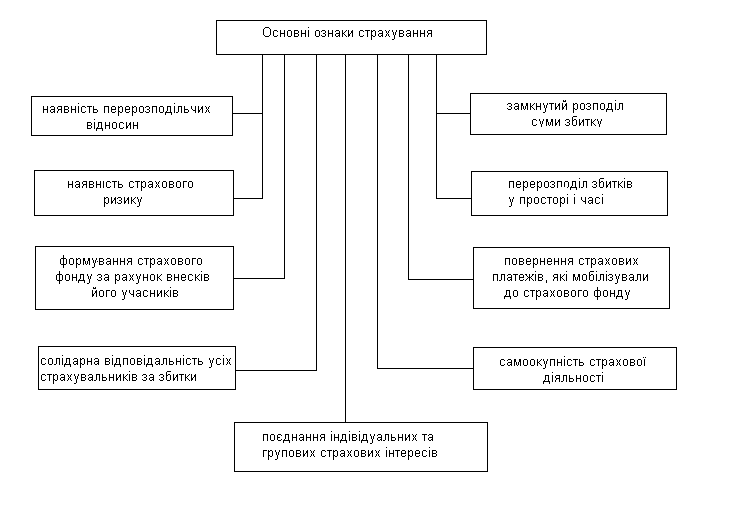 